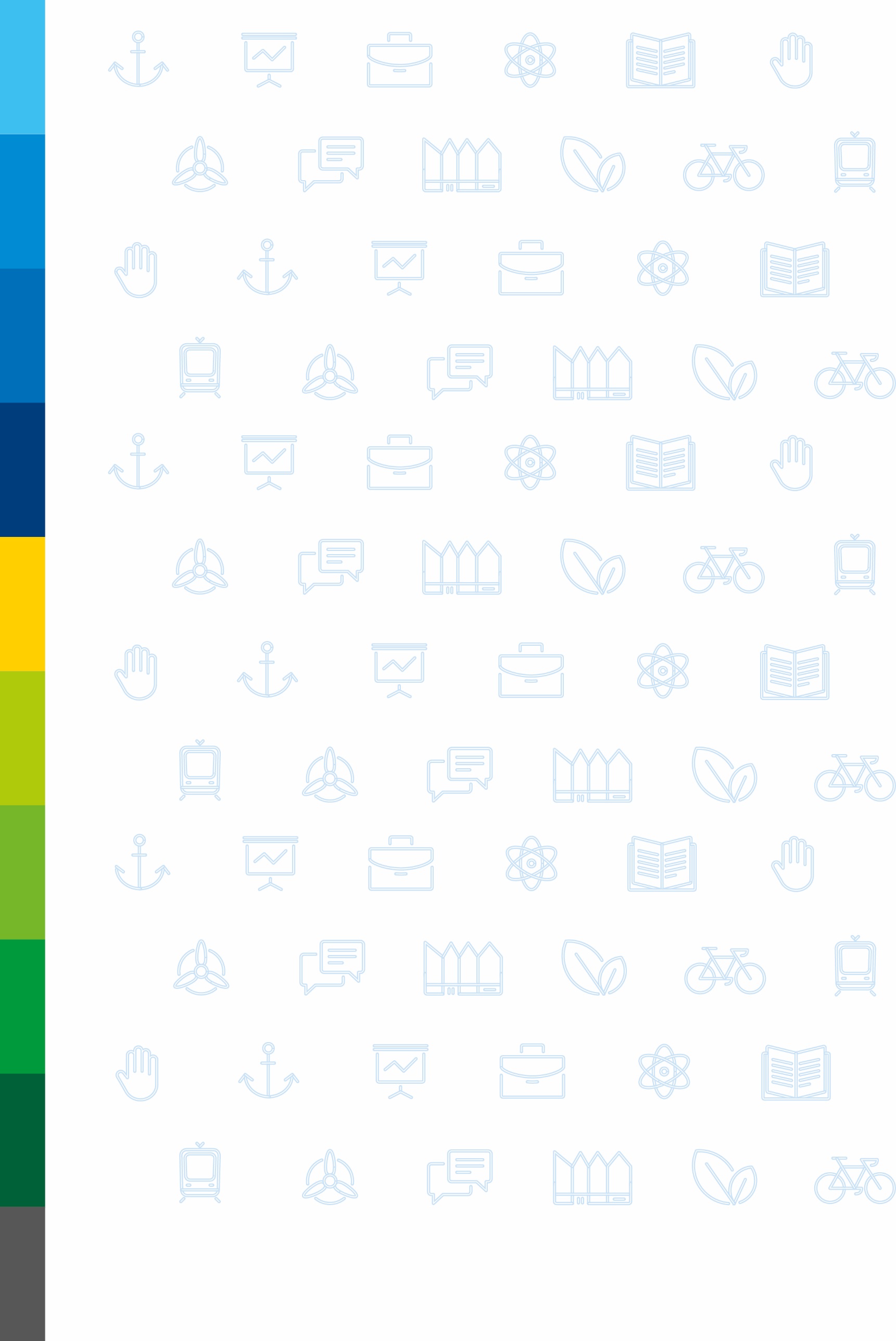 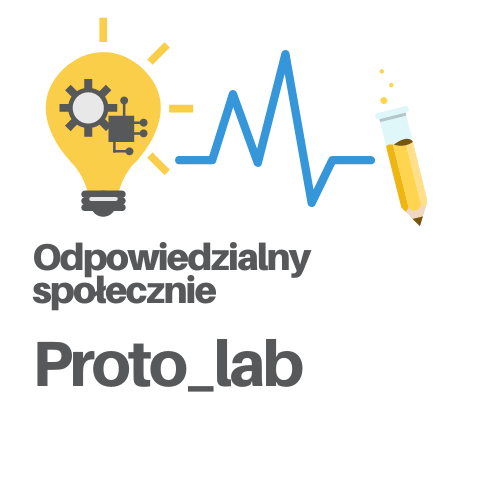 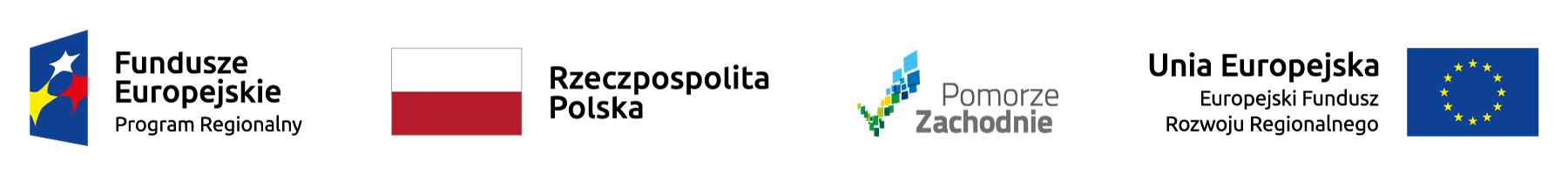 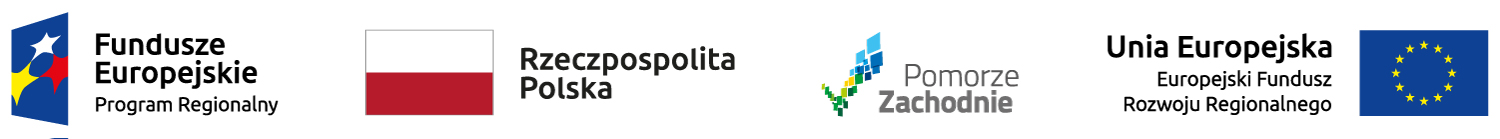 Część I Wniosku o grant (projekt dwuzadaniowy)Część I Wniosku o grant (projekt dwuzadaniowy)Część I Wniosku o grant (projekt dwuzadaniowy)Część I Wniosku o grant (projekt dwuzadaniowy)Część I Wniosku o grant (projekt dwuzadaniowy)Część I Wniosku o grant (projekt dwuzadaniowy)Część I Wniosku o grant (projekt dwuzadaniowy)Część I Wniosku o grant (projekt dwuzadaniowy)Część I Wniosku o grant (projekt dwuzadaniowy)Część I Wniosku o grant (projekt dwuzadaniowy)Część I Wniosku o grant (projekt dwuzadaniowy)Część I Wniosku o grant (projekt dwuzadaniowy)Numer Wniosku (wypełnia instytucja przyjmująca wnioski) Numer Wniosku (wypełnia instytucja przyjmująca wnioski) Wniosek należy wypełnić wpisując informacje w puste pola, zgodnie ze wskazówkami zawartymi w opisie poszczególnych pól. Nie należy modyfikować wzoru wniosku np. dodawać kolumn lub wierszy. W przypadku jeśli pole nie dotyczy, należy wpisać „nie dotyczy”.Zgodnie z regulaminem naboru obowiązują odrębne wzory wniosków dla projektu niedzielonego i dwuzadaniowego. Niniejszy formularz przeznaczony jest dla projektów dwuzadaniowych. Wniosek należy wypełnić wpisując informacje w puste pola, zgodnie ze wskazówkami zawartymi w opisie poszczególnych pól. Nie należy modyfikować wzoru wniosku np. dodawać kolumn lub wierszy. W przypadku jeśli pole nie dotyczy, należy wpisać „nie dotyczy”.Zgodnie z regulaminem naboru obowiązują odrębne wzory wniosków dla projektu niedzielonego i dwuzadaniowego. Niniejszy formularz przeznaczony jest dla projektów dwuzadaniowych. Wniosek należy wypełnić wpisując informacje w puste pola, zgodnie ze wskazówkami zawartymi w opisie poszczególnych pól. Nie należy modyfikować wzoru wniosku np. dodawać kolumn lub wierszy. W przypadku jeśli pole nie dotyczy, należy wpisać „nie dotyczy”.Zgodnie z regulaminem naboru obowiązują odrębne wzory wniosków dla projektu niedzielonego i dwuzadaniowego. Niniejszy formularz przeznaczony jest dla projektów dwuzadaniowych. Wniosek należy wypełnić wpisując informacje w puste pola, zgodnie ze wskazówkami zawartymi w opisie poszczególnych pól. Nie należy modyfikować wzoru wniosku np. dodawać kolumn lub wierszy. W przypadku jeśli pole nie dotyczy, należy wpisać „nie dotyczy”.Zgodnie z regulaminem naboru obowiązują odrębne wzory wniosków dla projektu niedzielonego i dwuzadaniowego. Niniejszy formularz przeznaczony jest dla projektów dwuzadaniowych. Wniosek należy wypełnić wpisując informacje w puste pola, zgodnie ze wskazówkami zawartymi w opisie poszczególnych pól. Nie należy modyfikować wzoru wniosku np. dodawać kolumn lub wierszy. W przypadku jeśli pole nie dotyczy, należy wpisać „nie dotyczy”.Zgodnie z regulaminem naboru obowiązują odrębne wzory wniosków dla projektu niedzielonego i dwuzadaniowego. Niniejszy formularz przeznaczony jest dla projektów dwuzadaniowych. Wniosek należy wypełnić wpisując informacje w puste pola, zgodnie ze wskazówkami zawartymi w opisie poszczególnych pól. Nie należy modyfikować wzoru wniosku np. dodawać kolumn lub wierszy. W przypadku jeśli pole nie dotyczy, należy wpisać „nie dotyczy”.Zgodnie z regulaminem naboru obowiązują odrębne wzory wniosków dla projektu niedzielonego i dwuzadaniowego. Niniejszy formularz przeznaczony jest dla projektów dwuzadaniowych. Wniosek należy wypełnić wpisując informacje w puste pola, zgodnie ze wskazówkami zawartymi w opisie poszczególnych pól. Nie należy modyfikować wzoru wniosku np. dodawać kolumn lub wierszy. W przypadku jeśli pole nie dotyczy, należy wpisać „nie dotyczy”.Zgodnie z regulaminem naboru obowiązują odrębne wzory wniosków dla projektu niedzielonego i dwuzadaniowego. Niniejszy formularz przeznaczony jest dla projektów dwuzadaniowych. Wniosek należy wypełnić wpisując informacje w puste pola, zgodnie ze wskazówkami zawartymi w opisie poszczególnych pól. Nie należy modyfikować wzoru wniosku np. dodawać kolumn lub wierszy. W przypadku jeśli pole nie dotyczy, należy wpisać „nie dotyczy”.Zgodnie z regulaminem naboru obowiązują odrębne wzory wniosków dla projektu niedzielonego i dwuzadaniowego. Niniejszy formularz przeznaczony jest dla projektów dwuzadaniowych. Wniosek należy wypełnić wpisując informacje w puste pola, zgodnie ze wskazówkami zawartymi w opisie poszczególnych pól. Nie należy modyfikować wzoru wniosku np. dodawać kolumn lub wierszy. W przypadku jeśli pole nie dotyczy, należy wpisać „nie dotyczy”.Zgodnie z regulaminem naboru obowiązują odrębne wzory wniosków dla projektu niedzielonego i dwuzadaniowego. Niniejszy formularz przeznaczony jest dla projektów dwuzadaniowych. Wniosek należy wypełnić wpisując informacje w puste pola, zgodnie ze wskazówkami zawartymi w opisie poszczególnych pól. Nie należy modyfikować wzoru wniosku np. dodawać kolumn lub wierszy. W przypadku jeśli pole nie dotyczy, należy wpisać „nie dotyczy”.Zgodnie z regulaminem naboru obowiązują odrębne wzory wniosków dla projektu niedzielonego i dwuzadaniowego. Niniejszy formularz przeznaczony jest dla projektów dwuzadaniowych. Wniosek należy wypełnić wpisując informacje w puste pola, zgodnie ze wskazówkami zawartymi w opisie poszczególnych pól. Nie należy modyfikować wzoru wniosku np. dodawać kolumn lub wierszy. W przypadku jeśli pole nie dotyczy, należy wpisać „nie dotyczy”.Zgodnie z regulaminem naboru obowiązują odrębne wzory wniosków dla projektu niedzielonego i dwuzadaniowego. Niniejszy formularz przeznaczony jest dla projektów dwuzadaniowych. Wniosek należy wypełnić wpisując informacje w puste pola, zgodnie ze wskazówkami zawartymi w opisie poszczególnych pól. Nie należy modyfikować wzoru wniosku np. dodawać kolumn lub wierszy. W przypadku jeśli pole nie dotyczy, należy wpisać „nie dotyczy”.Zgodnie z regulaminem naboru obowiązują odrębne wzory wniosków dla projektu niedzielonego i dwuzadaniowego. Niniejszy formularz przeznaczony jest dla projektów dwuzadaniowych. Tytuł projektu B+RTytuł projektu B+RWnioskodawcaNazwa Wnioskodawcy / adres / strona internetowa / status prawnyAdres e-mail uczelniWnioskodawcaNazwa Wnioskodawcy / adres / strona internetowa / status prawnyAdres e-mail uczelniDane osób do kontaktów roboczych (imię i nazwisko / adres e-mail z domeną uczelni / numer telefonu)	Dane osób do kontaktów roboczych (imię i nazwisko / adres e-mail z domeną uczelni / numer telefonu)	Zespół naukowyZespół naukowyZespół naukowyZespół naukowyZespół naukowyZespół naukowyZespół naukowyZespół naukowyZespół naukowyZespół naukowyZespół naukowyZespół naukowyA.1. Imię i nazwisko lidera projektu/głównego badacza, tytuł naukowy, opis doświadczeniaA.1. Imię i nazwisko lidera projektu/głównego badacza, tytuł naukowy, opis doświadczeniaA.1. Imię i nazwisko lidera projektu/głównego badacza, tytuł naukowy, opis doświadczeniaA.1. Imię i nazwisko lidera projektu/głównego badacza, tytuł naukowy, opis doświadczeniaA.1. Imię i nazwisko lidera projektu/głównego badacza, tytuł naukowy, opis doświadczeniaA.1. Imię i nazwisko lidera projektu/głównego badacza, tytuł naukowy, opis doświadczeniaA.1. Imię i nazwisko lidera projektu/głównego badacza, tytuł naukowy, opis doświadczeniaA.1. Imię i nazwisko lidera projektu/głównego badacza, tytuł naukowy, opis doświadczeniaA.1. Imię i nazwisko lidera projektu/głównego badacza, tytuł naukowy, opis doświadczeniaA.1. Imię i nazwisko lidera projektu/głównego badacza, tytuł naukowy, opis doświadczeniaA.1. Imię i nazwisko lidera projektu/głównego badacza, tytuł naukowy, opis doświadczeniaA.1. Imię i nazwisko lidera projektu/głównego badacza, tytuł naukowy, opis doświadczeniaA.2. Dane kontaktowe Lidera:TelefonEmailA.2. Dane kontaktowe Lidera:TelefonEmailA.3. Skład zespołu badawczego, opis doświadczenia, rola i zakres obowiązków w projekcieNależy podać dane dotyczące członków Zespołu oraz określić ich status wobec uczelni.Należy przedstawić wykształcenie, doświadczenie i kwalifikacje kluczowych zasobów osobowych niezbędnych dla terminowego zrealizowania projektu B+R. Należy przedstawić zakres obowiązków i rolę poszczególnych członków zespołu badawczego.Jeśli zespół jest interdyscyplinarny (złożony z naukowców reprezentujących różne gałęzie wiedzy, różne uczelnie i/lub projektantów, przedstawicieli przedsiębiorstw), należy podać szczegółowe informacje.A.3. Skład zespołu badawczego, opis doświadczenia, rola i zakres obowiązków w projekcieNależy podać dane dotyczące członków Zespołu oraz określić ich status wobec uczelni.Należy przedstawić wykształcenie, doświadczenie i kwalifikacje kluczowych zasobów osobowych niezbędnych dla terminowego zrealizowania projektu B+R. Należy przedstawić zakres obowiązków i rolę poszczególnych członków zespołu badawczego.Jeśli zespół jest interdyscyplinarny (złożony z naukowców reprezentujących różne gałęzie wiedzy, różne uczelnie i/lub projektantów, przedstawicieli przedsiębiorstw), należy podać szczegółowe informacje.A.3. Skład zespołu badawczego, opis doświadczenia, rola i zakres obowiązków w projekcieNależy podać dane dotyczące członków Zespołu oraz określić ich status wobec uczelni.Należy przedstawić wykształcenie, doświadczenie i kwalifikacje kluczowych zasobów osobowych niezbędnych dla terminowego zrealizowania projektu B+R. Należy przedstawić zakres obowiązków i rolę poszczególnych członków zespołu badawczego.Jeśli zespół jest interdyscyplinarny (złożony z naukowców reprezentujących różne gałęzie wiedzy, różne uczelnie i/lub projektantów, przedstawicieli przedsiębiorstw), należy podać szczegółowe informacje.A.3. Skład zespołu badawczego, opis doświadczenia, rola i zakres obowiązków w projekcieNależy podać dane dotyczące członków Zespołu oraz określić ich status wobec uczelni.Należy przedstawić wykształcenie, doświadczenie i kwalifikacje kluczowych zasobów osobowych niezbędnych dla terminowego zrealizowania projektu B+R. Należy przedstawić zakres obowiązków i rolę poszczególnych członków zespołu badawczego.Jeśli zespół jest interdyscyplinarny (złożony z naukowców reprezentujących różne gałęzie wiedzy, różne uczelnie i/lub projektantów, przedstawicieli przedsiębiorstw), należy podać szczegółowe informacje.A.3. Skład zespołu badawczego, opis doświadczenia, rola i zakres obowiązków w projekcieNależy podać dane dotyczące członków Zespołu oraz określić ich status wobec uczelni.Należy przedstawić wykształcenie, doświadczenie i kwalifikacje kluczowych zasobów osobowych niezbędnych dla terminowego zrealizowania projektu B+R. Należy przedstawić zakres obowiązków i rolę poszczególnych członków zespołu badawczego.Jeśli zespół jest interdyscyplinarny (złożony z naukowców reprezentujących różne gałęzie wiedzy, różne uczelnie i/lub projektantów, przedstawicieli przedsiębiorstw), należy podać szczegółowe informacje.A.3. Skład zespołu badawczego, opis doświadczenia, rola i zakres obowiązków w projekcieNależy podać dane dotyczące członków Zespołu oraz określić ich status wobec uczelni.Należy przedstawić wykształcenie, doświadczenie i kwalifikacje kluczowych zasobów osobowych niezbędnych dla terminowego zrealizowania projektu B+R. Należy przedstawić zakres obowiązków i rolę poszczególnych członków zespołu badawczego.Jeśli zespół jest interdyscyplinarny (złożony z naukowców reprezentujących różne gałęzie wiedzy, różne uczelnie i/lub projektantów, przedstawicieli przedsiębiorstw), należy podać szczegółowe informacje.A.3. Skład zespołu badawczego, opis doświadczenia, rola i zakres obowiązków w projekcieNależy podać dane dotyczące członków Zespołu oraz określić ich status wobec uczelni.Należy przedstawić wykształcenie, doświadczenie i kwalifikacje kluczowych zasobów osobowych niezbędnych dla terminowego zrealizowania projektu B+R. Należy przedstawić zakres obowiązków i rolę poszczególnych członków zespołu badawczego.Jeśli zespół jest interdyscyplinarny (złożony z naukowców reprezentujących różne gałęzie wiedzy, różne uczelnie i/lub projektantów, przedstawicieli przedsiębiorstw), należy podać szczegółowe informacje.A.3. Skład zespołu badawczego, opis doświadczenia, rola i zakres obowiązków w projekcieNależy podać dane dotyczące członków Zespołu oraz określić ich status wobec uczelni.Należy przedstawić wykształcenie, doświadczenie i kwalifikacje kluczowych zasobów osobowych niezbędnych dla terminowego zrealizowania projektu B+R. Należy przedstawić zakres obowiązków i rolę poszczególnych członków zespołu badawczego.Jeśli zespół jest interdyscyplinarny (złożony z naukowców reprezentujących różne gałęzie wiedzy, różne uczelnie i/lub projektantów, przedstawicieli przedsiębiorstw), należy podać szczegółowe informacje.A.3. Skład zespołu badawczego, opis doświadczenia, rola i zakres obowiązków w projekcieNależy podać dane dotyczące członków Zespołu oraz określić ich status wobec uczelni.Należy przedstawić wykształcenie, doświadczenie i kwalifikacje kluczowych zasobów osobowych niezbędnych dla terminowego zrealizowania projektu B+R. Należy przedstawić zakres obowiązków i rolę poszczególnych członków zespołu badawczego.Jeśli zespół jest interdyscyplinarny (złożony z naukowców reprezentujących różne gałęzie wiedzy, różne uczelnie i/lub projektantów, przedstawicieli przedsiębiorstw), należy podać szczegółowe informacje.A.3. Skład zespołu badawczego, opis doświadczenia, rola i zakres obowiązków w projekcieNależy podać dane dotyczące członków Zespołu oraz określić ich status wobec uczelni.Należy przedstawić wykształcenie, doświadczenie i kwalifikacje kluczowych zasobów osobowych niezbędnych dla terminowego zrealizowania projektu B+R. Należy przedstawić zakres obowiązków i rolę poszczególnych członków zespołu badawczego.Jeśli zespół jest interdyscyplinarny (złożony z naukowców reprezentujących różne gałęzie wiedzy, różne uczelnie i/lub projektantów, przedstawicieli przedsiębiorstw), należy podać szczegółowe informacje.A.3. Skład zespołu badawczego, opis doświadczenia, rola i zakres obowiązków w projekcieNależy podać dane dotyczące członków Zespołu oraz określić ich status wobec uczelni.Należy przedstawić wykształcenie, doświadczenie i kwalifikacje kluczowych zasobów osobowych niezbędnych dla terminowego zrealizowania projektu B+R. Należy przedstawić zakres obowiązków i rolę poszczególnych członków zespołu badawczego.Jeśli zespół jest interdyscyplinarny (złożony z naukowców reprezentujących różne gałęzie wiedzy, różne uczelnie i/lub projektantów, przedstawicieli przedsiębiorstw), należy podać szczegółowe informacje.A.3. Skład zespołu badawczego, opis doświadczenia, rola i zakres obowiązków w projekcieNależy podać dane dotyczące członków Zespołu oraz określić ich status wobec uczelni.Należy przedstawić wykształcenie, doświadczenie i kwalifikacje kluczowych zasobów osobowych niezbędnych dla terminowego zrealizowania projektu B+R. Należy przedstawić zakres obowiązków i rolę poszczególnych członków zespołu badawczego.Jeśli zespół jest interdyscyplinarny (złożony z naukowców reprezentujących różne gałęzie wiedzy, różne uczelnie i/lub projektantów, przedstawicieli przedsiębiorstw), należy podać szczegółowe informacje.A.4. ZasobyNależy opisać niezbędne zasoby, w tym infrastrukturę naukowo-badawczą niezbędną dla terminowego zrealizowania projektu B+R.A.4. ZasobyNależy opisać niezbędne zasoby, w tym infrastrukturę naukowo-badawczą niezbędną dla terminowego zrealizowania projektu B+R.A.4. ZasobyNależy opisać niezbędne zasoby, w tym infrastrukturę naukowo-badawczą niezbędną dla terminowego zrealizowania projektu B+R.A.4. ZasobyNależy opisać niezbędne zasoby, w tym infrastrukturę naukowo-badawczą niezbędną dla terminowego zrealizowania projektu B+R.A.4. ZasobyNależy opisać niezbędne zasoby, w tym infrastrukturę naukowo-badawczą niezbędną dla terminowego zrealizowania projektu B+R.A.4. ZasobyNależy opisać niezbędne zasoby, w tym infrastrukturę naukowo-badawczą niezbędną dla terminowego zrealizowania projektu B+R.A.4. ZasobyNależy opisać niezbędne zasoby, w tym infrastrukturę naukowo-badawczą niezbędną dla terminowego zrealizowania projektu B+R.A.4. ZasobyNależy opisać niezbędne zasoby, w tym infrastrukturę naukowo-badawczą niezbędną dla terminowego zrealizowania projektu B+R.A.4. ZasobyNależy opisać niezbędne zasoby, w tym infrastrukturę naukowo-badawczą niezbędną dla terminowego zrealizowania projektu B+R.A.4. ZasobyNależy opisać niezbędne zasoby, w tym infrastrukturę naukowo-badawczą niezbędną dla terminowego zrealizowania projektu B+R.A.4. ZasobyNależy opisać niezbędne zasoby, w tym infrastrukturę naukowo-badawczą niezbędną dla terminowego zrealizowania projektu B+R.A.4. ZasobyNależy opisać niezbędne zasoby, w tym infrastrukturę naukowo-badawczą niezbędną dla terminowego zrealizowania projektu B+R.A.4.1 Zasoby (aparatura/infrastruktura/wartości niematerialne i prawne) w dyspozycji WnioskodawcyNależy opisać zasoby Wnioskodawcy, które zostaną wykorzystane do realizacji projektu.A.4.1 Zasoby (aparatura/infrastruktura/wartości niematerialne i prawne) w dyspozycji WnioskodawcyNależy opisać zasoby Wnioskodawcy, które zostaną wykorzystane do realizacji projektu.A.4.1 Zasoby (aparatura/infrastruktura/wartości niematerialne i prawne) w dyspozycji WnioskodawcyNależy opisać zasoby Wnioskodawcy, które zostaną wykorzystane do realizacji projektu.A.4.1 Zasoby (aparatura/infrastruktura/wartości niematerialne i prawne) w dyspozycji WnioskodawcyNależy opisać zasoby Wnioskodawcy, które zostaną wykorzystane do realizacji projektu.A.4.1 Zasoby (aparatura/infrastruktura/wartości niematerialne i prawne) w dyspozycji WnioskodawcyNależy opisać zasoby Wnioskodawcy, które zostaną wykorzystane do realizacji projektu.A.4.1 Zasoby (aparatura/infrastruktura/wartości niematerialne i prawne) w dyspozycji WnioskodawcyNależy opisać zasoby Wnioskodawcy, które zostaną wykorzystane do realizacji projektu.A.4.1 Zasoby (aparatura/infrastruktura/wartości niematerialne i prawne) w dyspozycji WnioskodawcyNależy opisać zasoby Wnioskodawcy, które zostaną wykorzystane do realizacji projektu.A.4.1 Zasoby (aparatura/infrastruktura/wartości niematerialne i prawne) w dyspozycji WnioskodawcyNależy opisać zasoby Wnioskodawcy, które zostaną wykorzystane do realizacji projektu.A.4.1 Zasoby (aparatura/infrastruktura/wartości niematerialne i prawne) w dyspozycji WnioskodawcyNależy opisać zasoby Wnioskodawcy, które zostaną wykorzystane do realizacji projektu.A.4.1 Zasoby (aparatura/infrastruktura/wartości niematerialne i prawne) w dyspozycji WnioskodawcyNależy opisać zasoby Wnioskodawcy, które zostaną wykorzystane do realizacji projektu.A.4.1 Zasoby (aparatura/infrastruktura/wartości niematerialne i prawne) w dyspozycji WnioskodawcyNależy opisać zasoby Wnioskodawcy, które zostaną wykorzystane do realizacji projektu.A.4.1 Zasoby (aparatura/infrastruktura/wartości niematerialne i prawne) w dyspozycji WnioskodawcyNależy opisać zasoby Wnioskodawcy, które zostaną wykorzystane do realizacji projektu.A.4.2 Zasoby (aparatura/wartości niematerialne i prawne) – planowane do uzupełnieniaJeśli realizacja projektu wymaga uzupełnienia ww. zasobów, należy opisać w podziale na Zadania potrzeby w tym zakresie i sposób w jaki zostaną one zaspokojone w trakcie realizacji projektu. A.4.2 Zasoby (aparatura/wartości niematerialne i prawne) – planowane do uzupełnieniaJeśli realizacja projektu wymaga uzupełnienia ww. zasobów, należy opisać w podziale na Zadania potrzeby w tym zakresie i sposób w jaki zostaną one zaspokojone w trakcie realizacji projektu. A.4.2 Zasoby (aparatura/wartości niematerialne i prawne) – planowane do uzupełnieniaJeśli realizacja projektu wymaga uzupełnienia ww. zasobów, należy opisać w podziale na Zadania potrzeby w tym zakresie i sposób w jaki zostaną one zaspokojone w trakcie realizacji projektu. A.4.2 Zasoby (aparatura/wartości niematerialne i prawne) – planowane do uzupełnieniaJeśli realizacja projektu wymaga uzupełnienia ww. zasobów, należy opisać w podziale na Zadania potrzeby w tym zakresie i sposób w jaki zostaną one zaspokojone w trakcie realizacji projektu. A.4.2 Zasoby (aparatura/wartości niematerialne i prawne) – planowane do uzupełnieniaJeśli realizacja projektu wymaga uzupełnienia ww. zasobów, należy opisać w podziale na Zadania potrzeby w tym zakresie i sposób w jaki zostaną one zaspokojone w trakcie realizacji projektu. A.4.2 Zasoby (aparatura/wartości niematerialne i prawne) – planowane do uzupełnieniaJeśli realizacja projektu wymaga uzupełnienia ww. zasobów, należy opisać w podziale na Zadania potrzeby w tym zakresie i sposób w jaki zostaną one zaspokojone w trakcie realizacji projektu. A.4.2 Zasoby (aparatura/wartości niematerialne i prawne) – planowane do uzupełnieniaJeśli realizacja projektu wymaga uzupełnienia ww. zasobów, należy opisać w podziale na Zadania potrzeby w tym zakresie i sposób w jaki zostaną one zaspokojone w trakcie realizacji projektu. A.4.2 Zasoby (aparatura/wartości niematerialne i prawne) – planowane do uzupełnieniaJeśli realizacja projektu wymaga uzupełnienia ww. zasobów, należy opisać w podziale na Zadania potrzeby w tym zakresie i sposób w jaki zostaną one zaspokojone w trakcie realizacji projektu. A.4.2 Zasoby (aparatura/wartości niematerialne i prawne) – planowane do uzupełnieniaJeśli realizacja projektu wymaga uzupełnienia ww. zasobów, należy opisać w podziale na Zadania potrzeby w tym zakresie i sposób w jaki zostaną one zaspokojone w trakcie realizacji projektu. A.4.2 Zasoby (aparatura/wartości niematerialne i prawne) – planowane do uzupełnieniaJeśli realizacja projektu wymaga uzupełnienia ww. zasobów, należy opisać w podziale na Zadania potrzeby w tym zakresie i sposób w jaki zostaną one zaspokojone w trakcie realizacji projektu. A.4.2 Zasoby (aparatura/wartości niematerialne i prawne) – planowane do uzupełnieniaJeśli realizacja projektu wymaga uzupełnienia ww. zasobów, należy opisać w podziale na Zadania potrzeby w tym zakresie i sposób w jaki zostaną one zaspokojone w trakcie realizacji projektu. A.4.2 Zasoby (aparatura/wartości niematerialne i prawne) – planowane do uzupełnieniaJeśli realizacja projektu wymaga uzupełnienia ww. zasobów, należy opisać w podziale na Zadania potrzeby w tym zakresie i sposób w jaki zostaną one zaspokojone w trakcie realizacji projektu. Zasoby niezbędne dla Zadania 1:Zasoby niezbędne dla Zadania 2:Informacje o projekcie B+RInformacje o projekcie B+RInformacje o projekcie B+RInformacje o projekcie B+RInformacje o projekcie B+RInformacje o projekcie B+RInformacje o projekcie B+RInformacje o projekcie B+RInformacje o projekcie B+RInformacje o projekcie B+RInformacje o projekcie B+RInformacje o projekcie B+RB.1.  Okres realizacji projektu (od…. do….)B.1.  Okres realizacji projektu (od…. do….)B.1.  Okres realizacji projektu (od…. do….)B.1.  Okres realizacji projektu (od…. do….)B.1.1 w tym termin do którego zostanie zrealizowane zadanie 1 (do…)B.1.1 w tym termin do którego zostanie zrealizowane zadanie 1 (do…)B.1.1 w tym termin do którego zostanie zrealizowane zadanie 1 (do…)B.1.1 w tym termin do którego zostanie zrealizowane zadanie 1 (do…)B.2. Wnioskowana kwota grantu łącznie (pln)B.2. Wnioskowana kwota grantu łącznie (pln)B.2. Wnioskowana kwota grantu łącznie (pln)B.2. Wnioskowana kwota grantu łącznie (pln)B.2.1 Kwoty ryczałtowe Suma kwot ryczałtowych musi być równa łącznej kwocie grantuB.2.1 Kwoty ryczałtowe Suma kwot ryczałtowych musi być równa łącznej kwocie grantuB.2.1 Kwoty ryczałtowe Suma kwot ryczałtowych musi być równa łącznej kwocie grantuB.2.1 Kwoty ryczałtowe Suma kwot ryczałtowych musi być równa łącznej kwocie grantuKwota ryczałtowa na realizację Zadania 1Kwota ryczałtowa na realizację Zadania 1Kwota ryczałtowa na realizację Zadania 1Kwota ryczałtowa na realizację Zadania 1Kwota ryczałtowa na realizację Zadania 1B.2.1 Kwoty ryczałtowe Suma kwot ryczałtowych musi być równa łącznej kwocie grantuB.2.1 Kwoty ryczałtowe Suma kwot ryczałtowych musi być równa łącznej kwocie grantuB.2.1 Kwoty ryczałtowe Suma kwot ryczałtowych musi być równa łącznej kwocie grantuB.2.1 Kwoty ryczałtowe Suma kwot ryczałtowych musi być równa łącznej kwocie grantuKwota ryczałtowa na realizację Zadania 2Kwota ryczałtowa na realizację Zadania 2Kwota ryczałtowa na realizację Zadania 2Kwota ryczałtowa na realizację Zadania 2Kwota ryczałtowa na realizację Zadania 2B.3. Streszczenie projektu w języku polskimStreszczenie powinno w zrozumiały i zwięzły sposób opisywać projekt, w tym jego cele/planowane rezultaty. Należy mieć jednak na uwadze, że streszczenie będzie wykorzystywane przez Grantodawcę do celów promocyjno – informacyjnych, nie należy więc podawać w nim informacji, których ujawnienie mogłoby zaszkodzić uzyskaniu ochrony praw własności intelektualnej. B.3. Streszczenie projektu w języku polskimStreszczenie powinno w zrozumiały i zwięzły sposób opisywać projekt, w tym jego cele/planowane rezultaty. Należy mieć jednak na uwadze, że streszczenie będzie wykorzystywane przez Grantodawcę do celów promocyjno – informacyjnych, nie należy więc podawać w nim informacji, których ujawnienie mogłoby zaszkodzić uzyskaniu ochrony praw własności intelektualnej. B.3. Streszczenie projektu w języku polskimStreszczenie powinno w zrozumiały i zwięzły sposób opisywać projekt, w tym jego cele/planowane rezultaty. Należy mieć jednak na uwadze, że streszczenie będzie wykorzystywane przez Grantodawcę do celów promocyjno – informacyjnych, nie należy więc podawać w nim informacji, których ujawnienie mogłoby zaszkodzić uzyskaniu ochrony praw własności intelektualnej. B.3. Streszczenie projektu w języku polskimStreszczenie powinno w zrozumiały i zwięzły sposób opisywać projekt, w tym jego cele/planowane rezultaty. Należy mieć jednak na uwadze, że streszczenie będzie wykorzystywane przez Grantodawcę do celów promocyjno – informacyjnych, nie należy więc podawać w nim informacji, których ujawnienie mogłoby zaszkodzić uzyskaniu ochrony praw własności intelektualnej. B.3. Streszczenie projektu w języku polskimStreszczenie powinno w zrozumiały i zwięzły sposób opisywać projekt, w tym jego cele/planowane rezultaty. Należy mieć jednak na uwadze, że streszczenie będzie wykorzystywane przez Grantodawcę do celów promocyjno – informacyjnych, nie należy więc podawać w nim informacji, których ujawnienie mogłoby zaszkodzić uzyskaniu ochrony praw własności intelektualnej. B.3. Streszczenie projektu w języku polskimStreszczenie powinno w zrozumiały i zwięzły sposób opisywać projekt, w tym jego cele/planowane rezultaty. Należy mieć jednak na uwadze, że streszczenie będzie wykorzystywane przez Grantodawcę do celów promocyjno – informacyjnych, nie należy więc podawać w nim informacji, których ujawnienie mogłoby zaszkodzić uzyskaniu ochrony praw własności intelektualnej. B.3. Streszczenie projektu w języku polskimStreszczenie powinno w zrozumiały i zwięzły sposób opisywać projekt, w tym jego cele/planowane rezultaty. Należy mieć jednak na uwadze, że streszczenie będzie wykorzystywane przez Grantodawcę do celów promocyjno – informacyjnych, nie należy więc podawać w nim informacji, których ujawnienie mogłoby zaszkodzić uzyskaniu ochrony praw własności intelektualnej. B.3. Streszczenie projektu w języku polskimStreszczenie powinno w zrozumiały i zwięzły sposób opisywać projekt, w tym jego cele/planowane rezultaty. Należy mieć jednak na uwadze, że streszczenie będzie wykorzystywane przez Grantodawcę do celów promocyjno – informacyjnych, nie należy więc podawać w nim informacji, których ujawnienie mogłoby zaszkodzić uzyskaniu ochrony praw własności intelektualnej. B.3. Streszczenie projektu w języku polskimStreszczenie powinno w zrozumiały i zwięzły sposób opisywać projekt, w tym jego cele/planowane rezultaty. Należy mieć jednak na uwadze, że streszczenie będzie wykorzystywane przez Grantodawcę do celów promocyjno – informacyjnych, nie należy więc podawać w nim informacji, których ujawnienie mogłoby zaszkodzić uzyskaniu ochrony praw własności intelektualnej. B.3. Streszczenie projektu w języku polskimStreszczenie powinno w zrozumiały i zwięzły sposób opisywać projekt, w tym jego cele/planowane rezultaty. Należy mieć jednak na uwadze, że streszczenie będzie wykorzystywane przez Grantodawcę do celów promocyjno – informacyjnych, nie należy więc podawać w nim informacji, których ujawnienie mogłoby zaszkodzić uzyskaniu ochrony praw własności intelektualnej. B.3. Streszczenie projektu w języku polskimStreszczenie powinno w zrozumiały i zwięzły sposób opisywać projekt, w tym jego cele/planowane rezultaty. Należy mieć jednak na uwadze, że streszczenie będzie wykorzystywane przez Grantodawcę do celów promocyjno – informacyjnych, nie należy więc podawać w nim informacji, których ujawnienie mogłoby zaszkodzić uzyskaniu ochrony praw własności intelektualnej. B.3. Streszczenie projektu w języku polskimStreszczenie powinno w zrozumiały i zwięzły sposób opisywać projekt, w tym jego cele/planowane rezultaty. Należy mieć jednak na uwadze, że streszczenie będzie wykorzystywane przez Grantodawcę do celów promocyjno – informacyjnych, nie należy więc podawać w nim informacji, których ujawnienie mogłoby zaszkodzić uzyskaniu ochrony praw własności intelektualnej. B.4. Streszczenie projektu w języku angielskimStreszczenie powinno w zrozumiały i zwięzły sposób opisywać projekt, w tym jego cele/planowane rezultaty. Należy mieć jednak na uwadze, że streszczenie będzie wykorzystywane przez Grantodawcę do celów promocyjno – informacyjnych, nie należy więc podawać w nim informacji, których ujawnienie mogłoby zaszkodzić uzyskaniu ochrony praw własności intelektualnej.B.4. Streszczenie projektu w języku angielskimStreszczenie powinno w zrozumiały i zwięzły sposób opisywać projekt, w tym jego cele/planowane rezultaty. Należy mieć jednak na uwadze, że streszczenie będzie wykorzystywane przez Grantodawcę do celów promocyjno – informacyjnych, nie należy więc podawać w nim informacji, których ujawnienie mogłoby zaszkodzić uzyskaniu ochrony praw własności intelektualnej.B.4. Streszczenie projektu w języku angielskimStreszczenie powinno w zrozumiały i zwięzły sposób opisywać projekt, w tym jego cele/planowane rezultaty. Należy mieć jednak na uwadze, że streszczenie będzie wykorzystywane przez Grantodawcę do celów promocyjno – informacyjnych, nie należy więc podawać w nim informacji, których ujawnienie mogłoby zaszkodzić uzyskaniu ochrony praw własności intelektualnej.B.4. Streszczenie projektu w języku angielskimStreszczenie powinno w zrozumiały i zwięzły sposób opisywać projekt, w tym jego cele/planowane rezultaty. Należy mieć jednak na uwadze, że streszczenie będzie wykorzystywane przez Grantodawcę do celów promocyjno – informacyjnych, nie należy więc podawać w nim informacji, których ujawnienie mogłoby zaszkodzić uzyskaniu ochrony praw własności intelektualnej.B.4. Streszczenie projektu w języku angielskimStreszczenie powinno w zrozumiały i zwięzły sposób opisywać projekt, w tym jego cele/planowane rezultaty. Należy mieć jednak na uwadze, że streszczenie będzie wykorzystywane przez Grantodawcę do celów promocyjno – informacyjnych, nie należy więc podawać w nim informacji, których ujawnienie mogłoby zaszkodzić uzyskaniu ochrony praw własności intelektualnej.B.4. Streszczenie projektu w języku angielskimStreszczenie powinno w zrozumiały i zwięzły sposób opisywać projekt, w tym jego cele/planowane rezultaty. Należy mieć jednak na uwadze, że streszczenie będzie wykorzystywane przez Grantodawcę do celów promocyjno – informacyjnych, nie należy więc podawać w nim informacji, których ujawnienie mogłoby zaszkodzić uzyskaniu ochrony praw własności intelektualnej.B.4. Streszczenie projektu w języku angielskimStreszczenie powinno w zrozumiały i zwięzły sposób opisywać projekt, w tym jego cele/planowane rezultaty. Należy mieć jednak na uwadze, że streszczenie będzie wykorzystywane przez Grantodawcę do celów promocyjno – informacyjnych, nie należy więc podawać w nim informacji, których ujawnienie mogłoby zaszkodzić uzyskaniu ochrony praw własności intelektualnej.B.4. Streszczenie projektu w języku angielskimStreszczenie powinno w zrozumiały i zwięzły sposób opisywać projekt, w tym jego cele/planowane rezultaty. Należy mieć jednak na uwadze, że streszczenie będzie wykorzystywane przez Grantodawcę do celów promocyjno – informacyjnych, nie należy więc podawać w nim informacji, których ujawnienie mogłoby zaszkodzić uzyskaniu ochrony praw własności intelektualnej.B.4. Streszczenie projektu w języku angielskimStreszczenie powinno w zrozumiały i zwięzły sposób opisywać projekt, w tym jego cele/planowane rezultaty. Należy mieć jednak na uwadze, że streszczenie będzie wykorzystywane przez Grantodawcę do celów promocyjno – informacyjnych, nie należy więc podawać w nim informacji, których ujawnienie mogłoby zaszkodzić uzyskaniu ochrony praw własności intelektualnej.B.4. Streszczenie projektu w języku angielskimStreszczenie powinno w zrozumiały i zwięzły sposób opisywać projekt, w tym jego cele/planowane rezultaty. Należy mieć jednak na uwadze, że streszczenie będzie wykorzystywane przez Grantodawcę do celów promocyjno – informacyjnych, nie należy więc podawać w nim informacji, których ujawnienie mogłoby zaszkodzić uzyskaniu ochrony praw własności intelektualnej.B.4. Streszczenie projektu w języku angielskimStreszczenie powinno w zrozumiały i zwięzły sposób opisywać projekt, w tym jego cele/planowane rezultaty. Należy mieć jednak na uwadze, że streszczenie będzie wykorzystywane przez Grantodawcę do celów promocyjno – informacyjnych, nie należy więc podawać w nim informacji, których ujawnienie mogłoby zaszkodzić uzyskaniu ochrony praw własności intelektualnej.B.4. Streszczenie projektu w języku angielskimStreszczenie powinno w zrozumiały i zwięzły sposób opisywać projekt, w tym jego cele/planowane rezultaty. Należy mieć jednak na uwadze, że streszczenie będzie wykorzystywane przez Grantodawcę do celów promocyjno – informacyjnych, nie należy więc podawać w nim informacji, których ujawnienie mogłoby zaszkodzić uzyskaniu ochrony praw własności intelektualnej.B.5. Opis rezultatów zrealizowanych  prac w ramach grantu w Komponencie 1Należy krótko opisać dotychczas wykonane prace i rezultaty w ramach Komponentu 1.B.5. Opis rezultatów zrealizowanych  prac w ramach grantu w Komponencie 1Należy krótko opisać dotychczas wykonane prace i rezultaty w ramach Komponentu 1.B.5. Opis rezultatów zrealizowanych  prac w ramach grantu w Komponencie 1Należy krótko opisać dotychczas wykonane prace i rezultaty w ramach Komponentu 1.B.5. Opis rezultatów zrealizowanych  prac w ramach grantu w Komponencie 1Należy krótko opisać dotychczas wykonane prace i rezultaty w ramach Komponentu 1.B.5. Opis rezultatów zrealizowanych  prac w ramach grantu w Komponencie 1Należy krótko opisać dotychczas wykonane prace i rezultaty w ramach Komponentu 1.B.5. Opis rezultatów zrealizowanych  prac w ramach grantu w Komponencie 1Należy krótko opisać dotychczas wykonane prace i rezultaty w ramach Komponentu 1.B.5. Opis rezultatów zrealizowanych  prac w ramach grantu w Komponencie 1Należy krótko opisać dotychczas wykonane prace i rezultaty w ramach Komponentu 1.B.5. Opis rezultatów zrealizowanych  prac w ramach grantu w Komponencie 1Należy krótko opisać dotychczas wykonane prace i rezultaty w ramach Komponentu 1.B.5. Opis rezultatów zrealizowanych  prac w ramach grantu w Komponencie 1Należy krótko opisać dotychczas wykonane prace i rezultaty w ramach Komponentu 1.B.5. Opis rezultatów zrealizowanych  prac w ramach grantu w Komponencie 1Należy krótko opisać dotychczas wykonane prace i rezultaty w ramach Komponentu 1.B.5. Opis rezultatów zrealizowanych  prac w ramach grantu w Komponencie 1Należy krótko opisać dotychczas wykonane prace i rezultaty w ramach Komponentu 1.B.5. Opis rezultatów zrealizowanych  prac w ramach grantu w Komponencie 1Należy krótko opisać dotychczas wykonane prace i rezultaty w ramach Komponentu 1.B.6. Opis prac realizowanych po zakończeniu grantu w Komponencie 1, a nieobjętych kwalifikowalnością w ramach niniejszego grantuB.6. Opis prac realizowanych po zakończeniu grantu w Komponencie 1, a nieobjętych kwalifikowalnością w ramach niniejszego grantuB.6. Opis prac realizowanych po zakończeniu grantu w Komponencie 1, a nieobjętych kwalifikowalnością w ramach niniejszego grantuB.6. Opis prac realizowanych po zakończeniu grantu w Komponencie 1, a nieobjętych kwalifikowalnością w ramach niniejszego grantuB.6. Opis prac realizowanych po zakończeniu grantu w Komponencie 1, a nieobjętych kwalifikowalnością w ramach niniejszego grantuB.6. Opis prac realizowanych po zakończeniu grantu w Komponencie 1, a nieobjętych kwalifikowalnością w ramach niniejszego grantuB.6. Opis prac realizowanych po zakończeniu grantu w Komponencie 1, a nieobjętych kwalifikowalnością w ramach niniejszego grantuB.6. Opis prac realizowanych po zakończeniu grantu w Komponencie 1, a nieobjętych kwalifikowalnością w ramach niniejszego grantuB.6. Opis prac realizowanych po zakończeniu grantu w Komponencie 1, a nieobjętych kwalifikowalnością w ramach niniejszego grantuB.6. Opis prac realizowanych po zakończeniu grantu w Komponencie 1, a nieobjętych kwalifikowalnością w ramach niniejszego grantuB.6. Opis prac realizowanych po zakończeniu grantu w Komponencie 1, a nieobjętych kwalifikowalnością w ramach niniejszego grantuB.6. Opis prac realizowanych po zakończeniu grantu w Komponencie 1, a nieobjętych kwalifikowalnością w ramach niniejszego grantuCel projektu Należy krótko opisać co jest celem projektu.Cel projektu Należy krótko opisać co jest celem projektu.Cel projektu Należy krótko opisać co jest celem projektu.Cel projektu Należy krótko opisać co jest celem projektu.Cel projektu Należy krótko opisać co jest celem projektu.Cel projektu Należy krótko opisać co jest celem projektu.Cel projektu Należy krótko opisać co jest celem projektu.Cel projektu Należy krótko opisać co jest celem projektu.Cel projektu Należy krótko opisać co jest celem projektu.Cel projektu Należy krótko opisać co jest celem projektu.Cel projektu Należy krótko opisać co jest celem projektu.Cel projektu Należy krótko opisać co jest celem projektu.Poziom gotowości technologicznej (TRL)Należy wskazać obecny poziom TRL projektu (minimumTRL4), poziom TRL projektu planowany na zakończenie Zadania 1 (TRL7) i poziom TRL planowany na zakończenie realizacji zadania 2 (minimumTRL8).Poziom gotowości technologicznej (TRL)Należy wskazać obecny poziom TRL projektu (minimumTRL4), poziom TRL projektu planowany na zakończenie Zadania 1 (TRL7) i poziom TRL planowany na zakończenie realizacji zadania 2 (minimumTRL8).Poziom gotowości technologicznej (TRL)Należy wskazać obecny poziom TRL projektu (minimumTRL4), poziom TRL projektu planowany na zakończenie Zadania 1 (TRL7) i poziom TRL planowany na zakończenie realizacji zadania 2 (minimumTRL8).Poziom początkowy:Poziom początkowy:Poziom początkowy:Poziom początkowy:Poziom początkowy:Poziom początkowy:Poziom gotowości technologicznej (TRL)Należy wskazać obecny poziom TRL projektu (minimumTRL4), poziom TRL projektu planowany na zakończenie Zadania 1 (TRL7) i poziom TRL planowany na zakończenie realizacji zadania 2 (minimumTRL8).Poziom gotowości technologicznej (TRL)Należy wskazać obecny poziom TRL projektu (minimumTRL4), poziom TRL projektu planowany na zakończenie Zadania 1 (TRL7) i poziom TRL planowany na zakończenie realizacji zadania 2 (minimumTRL8).Poziom gotowości technologicznej (TRL)Należy wskazać obecny poziom TRL projektu (minimumTRL4), poziom TRL projektu planowany na zakończenie Zadania 1 (TRL7) i poziom TRL planowany na zakończenie realizacji zadania 2 (minimumTRL8).Poziom planowany na zakończenie Zadania 1:Poziom planowany na zakończenie Zadania 1:Poziom planowany na zakończenie Zadania 1:Poziom planowany na zakończenie Zadania 1:Poziom planowany na zakończenie Zadania 1:Poziom planowany na zakończenie Zadania 1:Poziom gotowości technologicznej (TRL)Należy wskazać obecny poziom TRL projektu (minimumTRL4), poziom TRL projektu planowany na zakończenie Zadania 1 (TRL7) i poziom TRL planowany na zakończenie realizacji zadania 2 (minimumTRL8).Poziom gotowości technologicznej (TRL)Należy wskazać obecny poziom TRL projektu (minimumTRL4), poziom TRL projektu planowany na zakończenie Zadania 1 (TRL7) i poziom TRL planowany na zakończenie realizacji zadania 2 (minimumTRL8).Poziom gotowości technologicznej (TRL)Należy wskazać obecny poziom TRL projektu (minimumTRL4), poziom TRL projektu planowany na zakończenie Zadania 1 (TRL7) i poziom TRL planowany na zakończenie realizacji zadania 2 (minimumTRL8).Poziom planowany na zakończenie Zadania 2:Poziom planowany na zakończenie Zadania 2:Poziom planowany na zakończenie Zadania 2:Poziom planowany na zakończenie Zadania 2:Poziom planowany na zakończenie Zadania 2:Poziom planowany na zakończenie Zadania 2:Zasadność realizacji projektu dwuzadaniowego – dotyczy projektów o początkowym poziomie TRL6 lub TRL7Projekty, dla których na moment rozpoczęcia realizacji niniejszego grantu TRL określa się na poziomie 6 lub 7 mogą być realizowane jako dwuzadaniowe, pod warunkiem, że Wnioskodawca wykaże, że przed fazą testowania prototypu w warunkach rzeczywistych identyfikuje kamień milowy, którego osiągnięcie obarczone jest znaczącym ryzykiem. Należy jednoznacznie zdefiniować ten kamień milowy i opisać przyczyny, dla których istnieje ryzyko jego niezrealizowania. Zasadność realizacji projektu dwuzadaniowego – dotyczy projektów o początkowym poziomie TRL6 lub TRL7Projekty, dla których na moment rozpoczęcia realizacji niniejszego grantu TRL określa się na poziomie 6 lub 7 mogą być realizowane jako dwuzadaniowe, pod warunkiem, że Wnioskodawca wykaże, że przed fazą testowania prototypu w warunkach rzeczywistych identyfikuje kamień milowy, którego osiągnięcie obarczone jest znaczącym ryzykiem. Należy jednoznacznie zdefiniować ten kamień milowy i opisać przyczyny, dla których istnieje ryzyko jego niezrealizowania. Zasadność realizacji projektu dwuzadaniowego – dotyczy projektów o początkowym poziomie TRL6 lub TRL7Projekty, dla których na moment rozpoczęcia realizacji niniejszego grantu TRL określa się na poziomie 6 lub 7 mogą być realizowane jako dwuzadaniowe, pod warunkiem, że Wnioskodawca wykaże, że przed fazą testowania prototypu w warunkach rzeczywistych identyfikuje kamień milowy, którego osiągnięcie obarczone jest znaczącym ryzykiem. Należy jednoznacznie zdefiniować ten kamień milowy i opisać przyczyny, dla których istnieje ryzyko jego niezrealizowania. Zasadność realizacji projektu dwuzadaniowego – dotyczy projektów o początkowym poziomie TRL6 lub TRL7Projekty, dla których na moment rozpoczęcia realizacji niniejszego grantu TRL określa się na poziomie 6 lub 7 mogą być realizowane jako dwuzadaniowe, pod warunkiem, że Wnioskodawca wykaże, że przed fazą testowania prototypu w warunkach rzeczywistych identyfikuje kamień milowy, którego osiągnięcie obarczone jest znaczącym ryzykiem. Należy jednoznacznie zdefiniować ten kamień milowy i opisać przyczyny, dla których istnieje ryzyko jego niezrealizowania. Zasadność realizacji projektu dwuzadaniowego – dotyczy projektów o początkowym poziomie TRL6 lub TRL7Projekty, dla których na moment rozpoczęcia realizacji niniejszego grantu TRL określa się na poziomie 6 lub 7 mogą być realizowane jako dwuzadaniowe, pod warunkiem, że Wnioskodawca wykaże, że przed fazą testowania prototypu w warunkach rzeczywistych identyfikuje kamień milowy, którego osiągnięcie obarczone jest znaczącym ryzykiem. Należy jednoznacznie zdefiniować ten kamień milowy i opisać przyczyny, dla których istnieje ryzyko jego niezrealizowania. Zasadność realizacji projektu dwuzadaniowego – dotyczy projektów o początkowym poziomie TRL6 lub TRL7Projekty, dla których na moment rozpoczęcia realizacji niniejszego grantu TRL określa się na poziomie 6 lub 7 mogą być realizowane jako dwuzadaniowe, pod warunkiem, że Wnioskodawca wykaże, że przed fazą testowania prototypu w warunkach rzeczywistych identyfikuje kamień milowy, którego osiągnięcie obarczone jest znaczącym ryzykiem. Należy jednoznacznie zdefiniować ten kamień milowy i opisać przyczyny, dla których istnieje ryzyko jego niezrealizowania. Zasadność realizacji projektu dwuzadaniowego – dotyczy projektów o początkowym poziomie TRL6 lub TRL7Projekty, dla których na moment rozpoczęcia realizacji niniejszego grantu TRL określa się na poziomie 6 lub 7 mogą być realizowane jako dwuzadaniowe, pod warunkiem, że Wnioskodawca wykaże, że przed fazą testowania prototypu w warunkach rzeczywistych identyfikuje kamień milowy, którego osiągnięcie obarczone jest znaczącym ryzykiem. Należy jednoznacznie zdefiniować ten kamień milowy i opisać przyczyny, dla których istnieje ryzyko jego niezrealizowania. Zasadność realizacji projektu dwuzadaniowego – dotyczy projektów o początkowym poziomie TRL6 lub TRL7Projekty, dla których na moment rozpoczęcia realizacji niniejszego grantu TRL określa się na poziomie 6 lub 7 mogą być realizowane jako dwuzadaniowe, pod warunkiem, że Wnioskodawca wykaże, że przed fazą testowania prototypu w warunkach rzeczywistych identyfikuje kamień milowy, którego osiągnięcie obarczone jest znaczącym ryzykiem. Należy jednoznacznie zdefiniować ten kamień milowy i opisać przyczyny, dla których istnieje ryzyko jego niezrealizowania. Zasadność realizacji projektu dwuzadaniowego – dotyczy projektów o początkowym poziomie TRL6 lub TRL7Projekty, dla których na moment rozpoczęcia realizacji niniejszego grantu TRL określa się na poziomie 6 lub 7 mogą być realizowane jako dwuzadaniowe, pod warunkiem, że Wnioskodawca wykaże, że przed fazą testowania prototypu w warunkach rzeczywistych identyfikuje kamień milowy, którego osiągnięcie obarczone jest znaczącym ryzykiem. Należy jednoznacznie zdefiniować ten kamień milowy i opisać przyczyny, dla których istnieje ryzyko jego niezrealizowania. Zasadność realizacji projektu dwuzadaniowego – dotyczy projektów o początkowym poziomie TRL6 lub TRL7Projekty, dla których na moment rozpoczęcia realizacji niniejszego grantu TRL określa się na poziomie 6 lub 7 mogą być realizowane jako dwuzadaniowe, pod warunkiem, że Wnioskodawca wykaże, że przed fazą testowania prototypu w warunkach rzeczywistych identyfikuje kamień milowy, którego osiągnięcie obarczone jest znaczącym ryzykiem. Należy jednoznacznie zdefiniować ten kamień milowy i opisać przyczyny, dla których istnieje ryzyko jego niezrealizowania. Zasadność realizacji projektu dwuzadaniowego – dotyczy projektów o początkowym poziomie TRL6 lub TRL7Projekty, dla których na moment rozpoczęcia realizacji niniejszego grantu TRL określa się na poziomie 6 lub 7 mogą być realizowane jako dwuzadaniowe, pod warunkiem, że Wnioskodawca wykaże, że przed fazą testowania prototypu w warunkach rzeczywistych identyfikuje kamień milowy, którego osiągnięcie obarczone jest znaczącym ryzykiem. Należy jednoznacznie zdefiniować ten kamień milowy i opisać przyczyny, dla których istnieje ryzyko jego niezrealizowania. Zasadność realizacji projektu dwuzadaniowego – dotyczy projektów o początkowym poziomie TRL6 lub TRL7Projekty, dla których na moment rozpoczęcia realizacji niniejszego grantu TRL określa się na poziomie 6 lub 7 mogą być realizowane jako dwuzadaniowe, pod warunkiem, że Wnioskodawca wykaże, że przed fazą testowania prototypu w warunkach rzeczywistych identyfikuje kamień milowy, którego osiągnięcie obarczone jest znaczącym ryzykiem. Należy jednoznacznie zdefiniować ten kamień milowy i opisać przyczyny, dla których istnieje ryzyko jego niezrealizowania. ZADANIE 1ZADANIE 1ZADANIE 1ZADANIE 1ZADANIE 1ZADANIE 1ZADANIE 1ZADANIE 1ZADANIE 1ZADANIE 1ZADANIE 1ZADANIE 1F.1. Przedmiot Zadania 1 oraz jego zgodność z definicją prac badawczo-rozwojowychZadanie 1 powinno obejmować prace B+R z zakresu znaczących poprawek/ulepszeń prototypowanego rozwiązania niezbędnych do podniesienia jego gotowości technologicznej umożliwiającej przejście do fazy testowania w jednostkach zewnętrznych. Zadanie nr 1 musi zakładać osiągnięcie TRL7.Należy wskazać:czego dotyczy zadanie , jaki problem technologiczny rozwiązuje,czy w ramach zadania przeprowadzone zostaną Prace B+R (zgodnie z definicją z Regulaminu naboru).W przypadku projektów w obszarze ICT, w których część badawcza wiąże się z przeprowadzeniem prac B+R w zakresie oprogramowania komputerowego, uwzględnione muszą być zasady określone w Podręczniku Frascati.F.1. Przedmiot Zadania 1 oraz jego zgodność z definicją prac badawczo-rozwojowychZadanie 1 powinno obejmować prace B+R z zakresu znaczących poprawek/ulepszeń prototypowanego rozwiązania niezbędnych do podniesienia jego gotowości technologicznej umożliwiającej przejście do fazy testowania w jednostkach zewnętrznych. Zadanie nr 1 musi zakładać osiągnięcie TRL7.Należy wskazać:czego dotyczy zadanie , jaki problem technologiczny rozwiązuje,czy w ramach zadania przeprowadzone zostaną Prace B+R (zgodnie z definicją z Regulaminu naboru).W przypadku projektów w obszarze ICT, w których część badawcza wiąże się z przeprowadzeniem prac B+R w zakresie oprogramowania komputerowego, uwzględnione muszą być zasady określone w Podręczniku Frascati.F.1. Przedmiot Zadania 1 oraz jego zgodność z definicją prac badawczo-rozwojowychZadanie 1 powinno obejmować prace B+R z zakresu znaczących poprawek/ulepszeń prototypowanego rozwiązania niezbędnych do podniesienia jego gotowości technologicznej umożliwiającej przejście do fazy testowania w jednostkach zewnętrznych. Zadanie nr 1 musi zakładać osiągnięcie TRL7.Należy wskazać:czego dotyczy zadanie , jaki problem technologiczny rozwiązuje,czy w ramach zadania przeprowadzone zostaną Prace B+R (zgodnie z definicją z Regulaminu naboru).W przypadku projektów w obszarze ICT, w których część badawcza wiąże się z przeprowadzeniem prac B+R w zakresie oprogramowania komputerowego, uwzględnione muszą być zasady określone w Podręczniku Frascati.F.1. Przedmiot Zadania 1 oraz jego zgodność z definicją prac badawczo-rozwojowychZadanie 1 powinno obejmować prace B+R z zakresu znaczących poprawek/ulepszeń prototypowanego rozwiązania niezbędnych do podniesienia jego gotowości technologicznej umożliwiającej przejście do fazy testowania w jednostkach zewnętrznych. Zadanie nr 1 musi zakładać osiągnięcie TRL7.Należy wskazać:czego dotyczy zadanie , jaki problem technologiczny rozwiązuje,czy w ramach zadania przeprowadzone zostaną Prace B+R (zgodnie z definicją z Regulaminu naboru).W przypadku projektów w obszarze ICT, w których część badawcza wiąże się z przeprowadzeniem prac B+R w zakresie oprogramowania komputerowego, uwzględnione muszą być zasady określone w Podręczniku Frascati.F.1. Przedmiot Zadania 1 oraz jego zgodność z definicją prac badawczo-rozwojowychZadanie 1 powinno obejmować prace B+R z zakresu znaczących poprawek/ulepszeń prototypowanego rozwiązania niezbędnych do podniesienia jego gotowości technologicznej umożliwiającej przejście do fazy testowania w jednostkach zewnętrznych. Zadanie nr 1 musi zakładać osiągnięcie TRL7.Należy wskazać:czego dotyczy zadanie , jaki problem technologiczny rozwiązuje,czy w ramach zadania przeprowadzone zostaną Prace B+R (zgodnie z definicją z Regulaminu naboru).W przypadku projektów w obszarze ICT, w których część badawcza wiąże się z przeprowadzeniem prac B+R w zakresie oprogramowania komputerowego, uwzględnione muszą być zasady określone w Podręczniku Frascati.F.1. Przedmiot Zadania 1 oraz jego zgodność z definicją prac badawczo-rozwojowychZadanie 1 powinno obejmować prace B+R z zakresu znaczących poprawek/ulepszeń prototypowanego rozwiązania niezbędnych do podniesienia jego gotowości technologicznej umożliwiającej przejście do fazy testowania w jednostkach zewnętrznych. Zadanie nr 1 musi zakładać osiągnięcie TRL7.Należy wskazać:czego dotyczy zadanie , jaki problem technologiczny rozwiązuje,czy w ramach zadania przeprowadzone zostaną Prace B+R (zgodnie z definicją z Regulaminu naboru).W przypadku projektów w obszarze ICT, w których część badawcza wiąże się z przeprowadzeniem prac B+R w zakresie oprogramowania komputerowego, uwzględnione muszą być zasady określone w Podręczniku Frascati.F.1. Przedmiot Zadania 1 oraz jego zgodność z definicją prac badawczo-rozwojowychZadanie 1 powinno obejmować prace B+R z zakresu znaczących poprawek/ulepszeń prototypowanego rozwiązania niezbędnych do podniesienia jego gotowości technologicznej umożliwiającej przejście do fazy testowania w jednostkach zewnętrznych. Zadanie nr 1 musi zakładać osiągnięcie TRL7.Należy wskazać:czego dotyczy zadanie , jaki problem technologiczny rozwiązuje,czy w ramach zadania przeprowadzone zostaną Prace B+R (zgodnie z definicją z Regulaminu naboru).W przypadku projektów w obszarze ICT, w których część badawcza wiąże się z przeprowadzeniem prac B+R w zakresie oprogramowania komputerowego, uwzględnione muszą być zasady określone w Podręczniku Frascati.F.1. Przedmiot Zadania 1 oraz jego zgodność z definicją prac badawczo-rozwojowychZadanie 1 powinno obejmować prace B+R z zakresu znaczących poprawek/ulepszeń prototypowanego rozwiązania niezbędnych do podniesienia jego gotowości technologicznej umożliwiającej przejście do fazy testowania w jednostkach zewnętrznych. Zadanie nr 1 musi zakładać osiągnięcie TRL7.Należy wskazać:czego dotyczy zadanie , jaki problem technologiczny rozwiązuje,czy w ramach zadania przeprowadzone zostaną Prace B+R (zgodnie z definicją z Regulaminu naboru).W przypadku projektów w obszarze ICT, w których część badawcza wiąże się z przeprowadzeniem prac B+R w zakresie oprogramowania komputerowego, uwzględnione muszą być zasady określone w Podręczniku Frascati.F.1. Przedmiot Zadania 1 oraz jego zgodność z definicją prac badawczo-rozwojowychZadanie 1 powinno obejmować prace B+R z zakresu znaczących poprawek/ulepszeń prototypowanego rozwiązania niezbędnych do podniesienia jego gotowości technologicznej umożliwiającej przejście do fazy testowania w jednostkach zewnętrznych. Zadanie nr 1 musi zakładać osiągnięcie TRL7.Należy wskazać:czego dotyczy zadanie , jaki problem technologiczny rozwiązuje,czy w ramach zadania przeprowadzone zostaną Prace B+R (zgodnie z definicją z Regulaminu naboru).W przypadku projektów w obszarze ICT, w których część badawcza wiąże się z przeprowadzeniem prac B+R w zakresie oprogramowania komputerowego, uwzględnione muszą być zasady określone w Podręczniku Frascati.F.1. Przedmiot Zadania 1 oraz jego zgodność z definicją prac badawczo-rozwojowychZadanie 1 powinno obejmować prace B+R z zakresu znaczących poprawek/ulepszeń prototypowanego rozwiązania niezbędnych do podniesienia jego gotowości technologicznej umożliwiającej przejście do fazy testowania w jednostkach zewnętrznych. Zadanie nr 1 musi zakładać osiągnięcie TRL7.Należy wskazać:czego dotyczy zadanie , jaki problem technologiczny rozwiązuje,czy w ramach zadania przeprowadzone zostaną Prace B+R (zgodnie z definicją z Regulaminu naboru).W przypadku projektów w obszarze ICT, w których część badawcza wiąże się z przeprowadzeniem prac B+R w zakresie oprogramowania komputerowego, uwzględnione muszą być zasady określone w Podręczniku Frascati.F.1. Przedmiot Zadania 1 oraz jego zgodność z definicją prac badawczo-rozwojowychZadanie 1 powinno obejmować prace B+R z zakresu znaczących poprawek/ulepszeń prototypowanego rozwiązania niezbędnych do podniesienia jego gotowości technologicznej umożliwiającej przejście do fazy testowania w jednostkach zewnętrznych. Zadanie nr 1 musi zakładać osiągnięcie TRL7.Należy wskazać:czego dotyczy zadanie , jaki problem technologiczny rozwiązuje,czy w ramach zadania przeprowadzone zostaną Prace B+R (zgodnie z definicją z Regulaminu naboru).W przypadku projektów w obszarze ICT, w których część badawcza wiąże się z przeprowadzeniem prac B+R w zakresie oprogramowania komputerowego, uwzględnione muszą być zasady określone w Podręczniku Frascati.F.1. Przedmiot Zadania 1 oraz jego zgodność z definicją prac badawczo-rozwojowychZadanie 1 powinno obejmować prace B+R z zakresu znaczących poprawek/ulepszeń prototypowanego rozwiązania niezbędnych do podniesienia jego gotowości technologicznej umożliwiającej przejście do fazy testowania w jednostkach zewnętrznych. Zadanie nr 1 musi zakładać osiągnięcie TRL7.Należy wskazać:czego dotyczy zadanie , jaki problem technologiczny rozwiązuje,czy w ramach zadania przeprowadzone zostaną Prace B+R (zgodnie z definicją z Regulaminu naboru).W przypadku projektów w obszarze ICT, w których część badawcza wiąże się z przeprowadzeniem prac B+R w zakresie oprogramowania komputerowego, uwzględnione muszą być zasady określone w Podręczniku Frascati.F.2. Przewidywany przebieg oraz zakładane rezultaty Zadania 1 Należy wskazać, jak krok po kroku będzie przebiegała realizacja Zadania 1 i co będzie wynikiem prac B+R (wynikiem może być np.: technologia, sposób, metoda, produkt-wytwór, opracowanie związków chemicznych, kompozycji farmaceutycznych, prototyp). Proszę opisać planowane wyniki prac tego Zadania w nawiązaniu do stopnia gotowości technologicznej, którego osiągniecie się zakłada. Co będzie miarą sukcesu projektu?Należy podać rodzaj i opis sposobu potwierdzenia planowanych prac i wyników: dokumentacja (np. dokumentacja techniczna, opracowanie założeń do prototypu, linii technologicznej, procesu),  udokumentowane wyniki pomiarów, raporty (raporty cząstkowe opisujące przeprowadzone prace),zgłoszenie o certyfikację lub uznanie zgodności z normą,uzyskane certyfikaty,inne.F.2. Przewidywany przebieg oraz zakładane rezultaty Zadania 1 Należy wskazać, jak krok po kroku będzie przebiegała realizacja Zadania 1 i co będzie wynikiem prac B+R (wynikiem może być np.: technologia, sposób, metoda, produkt-wytwór, opracowanie związków chemicznych, kompozycji farmaceutycznych, prototyp). Proszę opisać planowane wyniki prac tego Zadania w nawiązaniu do stopnia gotowości technologicznej, którego osiągniecie się zakłada. Co będzie miarą sukcesu projektu?Należy podać rodzaj i opis sposobu potwierdzenia planowanych prac i wyników: dokumentacja (np. dokumentacja techniczna, opracowanie założeń do prototypu, linii technologicznej, procesu),  udokumentowane wyniki pomiarów, raporty (raporty cząstkowe opisujące przeprowadzone prace),zgłoszenie o certyfikację lub uznanie zgodności z normą,uzyskane certyfikaty,inne.F.2. Przewidywany przebieg oraz zakładane rezultaty Zadania 1 Należy wskazać, jak krok po kroku będzie przebiegała realizacja Zadania 1 i co będzie wynikiem prac B+R (wynikiem może być np.: technologia, sposób, metoda, produkt-wytwór, opracowanie związków chemicznych, kompozycji farmaceutycznych, prototyp). Proszę opisać planowane wyniki prac tego Zadania w nawiązaniu do stopnia gotowości technologicznej, którego osiągniecie się zakłada. Co będzie miarą sukcesu projektu?Należy podać rodzaj i opis sposobu potwierdzenia planowanych prac i wyników: dokumentacja (np. dokumentacja techniczna, opracowanie założeń do prototypu, linii technologicznej, procesu),  udokumentowane wyniki pomiarów, raporty (raporty cząstkowe opisujące przeprowadzone prace),zgłoszenie o certyfikację lub uznanie zgodności z normą,uzyskane certyfikaty,inne.F.2. Przewidywany przebieg oraz zakładane rezultaty Zadania 1 Należy wskazać, jak krok po kroku będzie przebiegała realizacja Zadania 1 i co będzie wynikiem prac B+R (wynikiem może być np.: technologia, sposób, metoda, produkt-wytwór, opracowanie związków chemicznych, kompozycji farmaceutycznych, prototyp). Proszę opisać planowane wyniki prac tego Zadania w nawiązaniu do stopnia gotowości technologicznej, którego osiągniecie się zakłada. Co będzie miarą sukcesu projektu?Należy podać rodzaj i opis sposobu potwierdzenia planowanych prac i wyników: dokumentacja (np. dokumentacja techniczna, opracowanie założeń do prototypu, linii technologicznej, procesu),  udokumentowane wyniki pomiarów, raporty (raporty cząstkowe opisujące przeprowadzone prace),zgłoszenie o certyfikację lub uznanie zgodności z normą,uzyskane certyfikaty,inne.F.2. Przewidywany przebieg oraz zakładane rezultaty Zadania 1 Należy wskazać, jak krok po kroku będzie przebiegała realizacja Zadania 1 i co będzie wynikiem prac B+R (wynikiem może być np.: technologia, sposób, metoda, produkt-wytwór, opracowanie związków chemicznych, kompozycji farmaceutycznych, prototyp). Proszę opisać planowane wyniki prac tego Zadania w nawiązaniu do stopnia gotowości technologicznej, którego osiągniecie się zakłada. Co będzie miarą sukcesu projektu?Należy podać rodzaj i opis sposobu potwierdzenia planowanych prac i wyników: dokumentacja (np. dokumentacja techniczna, opracowanie założeń do prototypu, linii technologicznej, procesu),  udokumentowane wyniki pomiarów, raporty (raporty cząstkowe opisujące przeprowadzone prace),zgłoszenie o certyfikację lub uznanie zgodności z normą,uzyskane certyfikaty,inne.F.2. Przewidywany przebieg oraz zakładane rezultaty Zadania 1 Należy wskazać, jak krok po kroku będzie przebiegała realizacja Zadania 1 i co będzie wynikiem prac B+R (wynikiem może być np.: technologia, sposób, metoda, produkt-wytwór, opracowanie związków chemicznych, kompozycji farmaceutycznych, prototyp). Proszę opisać planowane wyniki prac tego Zadania w nawiązaniu do stopnia gotowości technologicznej, którego osiągniecie się zakłada. Co będzie miarą sukcesu projektu?Należy podać rodzaj i opis sposobu potwierdzenia planowanych prac i wyników: dokumentacja (np. dokumentacja techniczna, opracowanie założeń do prototypu, linii technologicznej, procesu),  udokumentowane wyniki pomiarów, raporty (raporty cząstkowe opisujące przeprowadzone prace),zgłoszenie o certyfikację lub uznanie zgodności z normą,uzyskane certyfikaty,inne.F.2. Przewidywany przebieg oraz zakładane rezultaty Zadania 1 Należy wskazać, jak krok po kroku będzie przebiegała realizacja Zadania 1 i co będzie wynikiem prac B+R (wynikiem może być np.: technologia, sposób, metoda, produkt-wytwór, opracowanie związków chemicznych, kompozycji farmaceutycznych, prototyp). Proszę opisać planowane wyniki prac tego Zadania w nawiązaniu do stopnia gotowości technologicznej, którego osiągniecie się zakłada. Co będzie miarą sukcesu projektu?Należy podać rodzaj i opis sposobu potwierdzenia planowanych prac i wyników: dokumentacja (np. dokumentacja techniczna, opracowanie założeń do prototypu, linii technologicznej, procesu),  udokumentowane wyniki pomiarów, raporty (raporty cząstkowe opisujące przeprowadzone prace),zgłoszenie o certyfikację lub uznanie zgodności z normą,uzyskane certyfikaty,inne.F.2. Przewidywany przebieg oraz zakładane rezultaty Zadania 1 Należy wskazać, jak krok po kroku będzie przebiegała realizacja Zadania 1 i co będzie wynikiem prac B+R (wynikiem może być np.: technologia, sposób, metoda, produkt-wytwór, opracowanie związków chemicznych, kompozycji farmaceutycznych, prototyp). Proszę opisać planowane wyniki prac tego Zadania w nawiązaniu do stopnia gotowości technologicznej, którego osiągniecie się zakłada. Co będzie miarą sukcesu projektu?Należy podać rodzaj i opis sposobu potwierdzenia planowanych prac i wyników: dokumentacja (np. dokumentacja techniczna, opracowanie założeń do prototypu, linii technologicznej, procesu),  udokumentowane wyniki pomiarów, raporty (raporty cząstkowe opisujące przeprowadzone prace),zgłoszenie o certyfikację lub uznanie zgodności z normą,uzyskane certyfikaty,inne.F.2. Przewidywany przebieg oraz zakładane rezultaty Zadania 1 Należy wskazać, jak krok po kroku będzie przebiegała realizacja Zadania 1 i co będzie wynikiem prac B+R (wynikiem może być np.: technologia, sposób, metoda, produkt-wytwór, opracowanie związków chemicznych, kompozycji farmaceutycznych, prototyp). Proszę opisać planowane wyniki prac tego Zadania w nawiązaniu do stopnia gotowości technologicznej, którego osiągniecie się zakłada. Co będzie miarą sukcesu projektu?Należy podać rodzaj i opis sposobu potwierdzenia planowanych prac i wyników: dokumentacja (np. dokumentacja techniczna, opracowanie założeń do prototypu, linii technologicznej, procesu),  udokumentowane wyniki pomiarów, raporty (raporty cząstkowe opisujące przeprowadzone prace),zgłoszenie o certyfikację lub uznanie zgodności z normą,uzyskane certyfikaty,inne.F.2. Przewidywany przebieg oraz zakładane rezultaty Zadania 1 Należy wskazać, jak krok po kroku będzie przebiegała realizacja Zadania 1 i co będzie wynikiem prac B+R (wynikiem może być np.: technologia, sposób, metoda, produkt-wytwór, opracowanie związków chemicznych, kompozycji farmaceutycznych, prototyp). Proszę opisać planowane wyniki prac tego Zadania w nawiązaniu do stopnia gotowości technologicznej, którego osiągniecie się zakłada. Co będzie miarą sukcesu projektu?Należy podać rodzaj i opis sposobu potwierdzenia planowanych prac i wyników: dokumentacja (np. dokumentacja techniczna, opracowanie założeń do prototypu, linii technologicznej, procesu),  udokumentowane wyniki pomiarów, raporty (raporty cząstkowe opisujące przeprowadzone prace),zgłoszenie o certyfikację lub uznanie zgodności z normą,uzyskane certyfikaty,inne.F.2. Przewidywany przebieg oraz zakładane rezultaty Zadania 1 Należy wskazać, jak krok po kroku będzie przebiegała realizacja Zadania 1 i co będzie wynikiem prac B+R (wynikiem może być np.: technologia, sposób, metoda, produkt-wytwór, opracowanie związków chemicznych, kompozycji farmaceutycznych, prototyp). Proszę opisać planowane wyniki prac tego Zadania w nawiązaniu do stopnia gotowości technologicznej, którego osiągniecie się zakłada. Co będzie miarą sukcesu projektu?Należy podać rodzaj i opis sposobu potwierdzenia planowanych prac i wyników: dokumentacja (np. dokumentacja techniczna, opracowanie założeń do prototypu, linii technologicznej, procesu),  udokumentowane wyniki pomiarów, raporty (raporty cząstkowe opisujące przeprowadzone prace),zgłoszenie o certyfikację lub uznanie zgodności z normą,uzyskane certyfikaty,inne.F.2. Przewidywany przebieg oraz zakładane rezultaty Zadania 1 Należy wskazać, jak krok po kroku będzie przebiegała realizacja Zadania 1 i co będzie wynikiem prac B+R (wynikiem może być np.: technologia, sposób, metoda, produkt-wytwór, opracowanie związków chemicznych, kompozycji farmaceutycznych, prototyp). Proszę opisać planowane wyniki prac tego Zadania w nawiązaniu do stopnia gotowości technologicznej, którego osiągniecie się zakłada. Co będzie miarą sukcesu projektu?Należy podać rodzaj i opis sposobu potwierdzenia planowanych prac i wyników: dokumentacja (np. dokumentacja techniczna, opracowanie założeń do prototypu, linii technologicznej, procesu),  udokumentowane wyniki pomiarów, raporty (raporty cząstkowe opisujące przeprowadzone prace),zgłoszenie o certyfikację lub uznanie zgodności z normą,uzyskane certyfikaty,inne.F.3. Kamień milowy kończący Zadanie 1Należy jednoznacznie zdefiniować kamień milowy, który umożliwi zmierzenie postępu prac i pozwoli ocenić, czy projekt należy kontynuować, czy też zakończyć. Kamień milowe musi być konkretny, mierzalny, osiągalny, ukierunkowany na rezultaty oraz ograniczony czasowo.Kamień milowy musi dostarczyć odpowiedzi, czy w wyniku Zadania 1 powstała technologia gotowa do testowania w warunkach rzeczywistych.F.3. Kamień milowy kończący Zadanie 1Należy jednoznacznie zdefiniować kamień milowy, który umożliwi zmierzenie postępu prac i pozwoli ocenić, czy projekt należy kontynuować, czy też zakończyć. Kamień milowe musi być konkretny, mierzalny, osiągalny, ukierunkowany na rezultaty oraz ograniczony czasowo.Kamień milowy musi dostarczyć odpowiedzi, czy w wyniku Zadania 1 powstała technologia gotowa do testowania w warunkach rzeczywistych.F.3. Kamień milowy kończący Zadanie 1Należy jednoznacznie zdefiniować kamień milowy, który umożliwi zmierzenie postępu prac i pozwoli ocenić, czy projekt należy kontynuować, czy też zakończyć. Kamień milowe musi być konkretny, mierzalny, osiągalny, ukierunkowany na rezultaty oraz ograniczony czasowo.Kamień milowy musi dostarczyć odpowiedzi, czy w wyniku Zadania 1 powstała technologia gotowa do testowania w warunkach rzeczywistych.F.3. Kamień milowy kończący Zadanie 1Należy jednoznacznie zdefiniować kamień milowy, który umożliwi zmierzenie postępu prac i pozwoli ocenić, czy projekt należy kontynuować, czy też zakończyć. Kamień milowe musi być konkretny, mierzalny, osiągalny, ukierunkowany na rezultaty oraz ograniczony czasowo.Kamień milowy musi dostarczyć odpowiedzi, czy w wyniku Zadania 1 powstała technologia gotowa do testowania w warunkach rzeczywistych.F.3. Kamień milowy kończący Zadanie 1Należy jednoznacznie zdefiniować kamień milowy, który umożliwi zmierzenie postępu prac i pozwoli ocenić, czy projekt należy kontynuować, czy też zakończyć. Kamień milowe musi być konkretny, mierzalny, osiągalny, ukierunkowany na rezultaty oraz ograniczony czasowo.Kamień milowy musi dostarczyć odpowiedzi, czy w wyniku Zadania 1 powstała technologia gotowa do testowania w warunkach rzeczywistych.F.3. Kamień milowy kończący Zadanie 1Należy jednoznacznie zdefiniować kamień milowy, który umożliwi zmierzenie postępu prac i pozwoli ocenić, czy projekt należy kontynuować, czy też zakończyć. Kamień milowe musi być konkretny, mierzalny, osiągalny, ukierunkowany na rezultaty oraz ograniczony czasowo.Kamień milowy musi dostarczyć odpowiedzi, czy w wyniku Zadania 1 powstała technologia gotowa do testowania w warunkach rzeczywistych.F.3. Kamień milowy kończący Zadanie 1Należy jednoznacznie zdefiniować kamień milowy, który umożliwi zmierzenie postępu prac i pozwoli ocenić, czy projekt należy kontynuować, czy też zakończyć. Kamień milowe musi być konkretny, mierzalny, osiągalny, ukierunkowany na rezultaty oraz ograniczony czasowo.Kamień milowy musi dostarczyć odpowiedzi, czy w wyniku Zadania 1 powstała technologia gotowa do testowania w warunkach rzeczywistych.F.3. Kamień milowy kończący Zadanie 1Należy jednoznacznie zdefiniować kamień milowy, który umożliwi zmierzenie postępu prac i pozwoli ocenić, czy projekt należy kontynuować, czy też zakończyć. Kamień milowe musi być konkretny, mierzalny, osiągalny, ukierunkowany na rezultaty oraz ograniczony czasowo.Kamień milowy musi dostarczyć odpowiedzi, czy w wyniku Zadania 1 powstała technologia gotowa do testowania w warunkach rzeczywistych.F.3. Kamień milowy kończący Zadanie 1Należy jednoznacznie zdefiniować kamień milowy, który umożliwi zmierzenie postępu prac i pozwoli ocenić, czy projekt należy kontynuować, czy też zakończyć. Kamień milowe musi być konkretny, mierzalny, osiągalny, ukierunkowany na rezultaty oraz ograniczony czasowo.Kamień milowy musi dostarczyć odpowiedzi, czy w wyniku Zadania 1 powstała technologia gotowa do testowania w warunkach rzeczywistych.F.3. Kamień milowy kończący Zadanie 1Należy jednoznacznie zdefiniować kamień milowy, który umożliwi zmierzenie postępu prac i pozwoli ocenić, czy projekt należy kontynuować, czy też zakończyć. Kamień milowe musi być konkretny, mierzalny, osiągalny, ukierunkowany na rezultaty oraz ograniczony czasowo.Kamień milowy musi dostarczyć odpowiedzi, czy w wyniku Zadania 1 powstała technologia gotowa do testowania w warunkach rzeczywistych.F.3. Kamień milowy kończący Zadanie 1Należy jednoznacznie zdefiniować kamień milowy, który umożliwi zmierzenie postępu prac i pozwoli ocenić, czy projekt należy kontynuować, czy też zakończyć. Kamień milowe musi być konkretny, mierzalny, osiągalny, ukierunkowany na rezultaty oraz ograniczony czasowo.Kamień milowy musi dostarczyć odpowiedzi, czy w wyniku Zadania 1 powstała technologia gotowa do testowania w warunkach rzeczywistych.F.3. Kamień milowy kończący Zadanie 1Należy jednoznacznie zdefiniować kamień milowy, który umożliwi zmierzenie postępu prac i pozwoli ocenić, czy projekt należy kontynuować, czy też zakończyć. Kamień milowe musi być konkretny, mierzalny, osiągalny, ukierunkowany na rezultaty oraz ograniczony czasowo.Kamień milowy musi dostarczyć odpowiedzi, czy w wyniku Zadania 1 powstała technologia gotowa do testowania w warunkach rzeczywistych.F.4. Wskaźniki produktu Zadania 1Obowiązkowo należy wskazać planowaną wartość wskaźnika: Liczba realizowanych prac B+R.Definicja: jako pojedyncze prace B+R traktuje się całościowo proces badawczy realizowany w ramach Zadania 1, dotyczący jednego spójnego tematu badawczego. Jedno zadanie= 1 szt.Jednostka miary: sztuki (szt.).W przypadku realizacji projektu przez zespół interdyscyplinarny należy wskazać także planowaną wartość wskaźnika: Liczba interdyscyplinarnych zespołów badawczych. Definicja: zespół badawczy złożony z naukowców reprezentujących różne gałęzie wiedzy, różne uczelnie i/lub projektantów, przedstawicieli przedsiębiorstw. Jednostka miary: sztuki (szt.).F.4. Wskaźniki produktu Zadania 1Obowiązkowo należy wskazać planowaną wartość wskaźnika: Liczba realizowanych prac B+R.Definicja: jako pojedyncze prace B+R traktuje się całościowo proces badawczy realizowany w ramach Zadania 1, dotyczący jednego spójnego tematu badawczego. Jedno zadanie= 1 szt.Jednostka miary: sztuki (szt.).W przypadku realizacji projektu przez zespół interdyscyplinarny należy wskazać także planowaną wartość wskaźnika: Liczba interdyscyplinarnych zespołów badawczych. Definicja: zespół badawczy złożony z naukowców reprezentujących różne gałęzie wiedzy, różne uczelnie i/lub projektantów, przedstawicieli przedsiębiorstw. Jednostka miary: sztuki (szt.).F.4. Wskaźniki produktu Zadania 1Obowiązkowo należy wskazać planowaną wartość wskaźnika: Liczba realizowanych prac B+R.Definicja: jako pojedyncze prace B+R traktuje się całościowo proces badawczy realizowany w ramach Zadania 1, dotyczący jednego spójnego tematu badawczego. Jedno zadanie= 1 szt.Jednostka miary: sztuki (szt.).W przypadku realizacji projektu przez zespół interdyscyplinarny należy wskazać także planowaną wartość wskaźnika: Liczba interdyscyplinarnych zespołów badawczych. Definicja: zespół badawczy złożony z naukowców reprezentujących różne gałęzie wiedzy, różne uczelnie i/lub projektantów, przedstawicieli przedsiębiorstw. Jednostka miary: sztuki (szt.).F.4. Wskaźniki produktu Zadania 1Obowiązkowo należy wskazać planowaną wartość wskaźnika: Liczba realizowanych prac B+R.Definicja: jako pojedyncze prace B+R traktuje się całościowo proces badawczy realizowany w ramach Zadania 1, dotyczący jednego spójnego tematu badawczego. Jedno zadanie= 1 szt.Jednostka miary: sztuki (szt.).W przypadku realizacji projektu przez zespół interdyscyplinarny należy wskazać także planowaną wartość wskaźnika: Liczba interdyscyplinarnych zespołów badawczych. Definicja: zespół badawczy złożony z naukowców reprezentujących różne gałęzie wiedzy, różne uczelnie i/lub projektantów, przedstawicieli przedsiębiorstw. Jednostka miary: sztuki (szt.).F.4. Wskaźniki produktu Zadania 1Obowiązkowo należy wskazać planowaną wartość wskaźnika: Liczba realizowanych prac B+R.Definicja: jako pojedyncze prace B+R traktuje się całościowo proces badawczy realizowany w ramach Zadania 1, dotyczący jednego spójnego tematu badawczego. Jedno zadanie= 1 szt.Jednostka miary: sztuki (szt.).W przypadku realizacji projektu przez zespół interdyscyplinarny należy wskazać także planowaną wartość wskaźnika: Liczba interdyscyplinarnych zespołów badawczych. Definicja: zespół badawczy złożony z naukowców reprezentujących różne gałęzie wiedzy, różne uczelnie i/lub projektantów, przedstawicieli przedsiębiorstw. Jednostka miary: sztuki (szt.).F.4. Wskaźniki produktu Zadania 1Obowiązkowo należy wskazać planowaną wartość wskaźnika: Liczba realizowanych prac B+R.Definicja: jako pojedyncze prace B+R traktuje się całościowo proces badawczy realizowany w ramach Zadania 1, dotyczący jednego spójnego tematu badawczego. Jedno zadanie= 1 szt.Jednostka miary: sztuki (szt.).W przypadku realizacji projektu przez zespół interdyscyplinarny należy wskazać także planowaną wartość wskaźnika: Liczba interdyscyplinarnych zespołów badawczych. Definicja: zespół badawczy złożony z naukowców reprezentujących różne gałęzie wiedzy, różne uczelnie i/lub projektantów, przedstawicieli przedsiębiorstw. Jednostka miary: sztuki (szt.).F.4. Wskaźniki produktu Zadania 1Obowiązkowo należy wskazać planowaną wartość wskaźnika: Liczba realizowanych prac B+R.Definicja: jako pojedyncze prace B+R traktuje się całościowo proces badawczy realizowany w ramach Zadania 1, dotyczący jednego spójnego tematu badawczego. Jedno zadanie= 1 szt.Jednostka miary: sztuki (szt.).W przypadku realizacji projektu przez zespół interdyscyplinarny należy wskazać także planowaną wartość wskaźnika: Liczba interdyscyplinarnych zespołów badawczych. Definicja: zespół badawczy złożony z naukowców reprezentujących różne gałęzie wiedzy, różne uczelnie i/lub projektantów, przedstawicieli przedsiębiorstw. Jednostka miary: sztuki (szt.).F.4. Wskaźniki produktu Zadania 1Obowiązkowo należy wskazać planowaną wartość wskaźnika: Liczba realizowanych prac B+R.Definicja: jako pojedyncze prace B+R traktuje się całościowo proces badawczy realizowany w ramach Zadania 1, dotyczący jednego spójnego tematu badawczego. Jedno zadanie= 1 szt.Jednostka miary: sztuki (szt.).W przypadku realizacji projektu przez zespół interdyscyplinarny należy wskazać także planowaną wartość wskaźnika: Liczba interdyscyplinarnych zespołów badawczych. Definicja: zespół badawczy złożony z naukowców reprezentujących różne gałęzie wiedzy, różne uczelnie i/lub projektantów, przedstawicieli przedsiębiorstw. Jednostka miary: sztuki (szt.).F.4. Wskaźniki produktu Zadania 1Obowiązkowo należy wskazać planowaną wartość wskaźnika: Liczba realizowanych prac B+R.Definicja: jako pojedyncze prace B+R traktuje się całościowo proces badawczy realizowany w ramach Zadania 1, dotyczący jednego spójnego tematu badawczego. Jedno zadanie= 1 szt.Jednostka miary: sztuki (szt.).W przypadku realizacji projektu przez zespół interdyscyplinarny należy wskazać także planowaną wartość wskaźnika: Liczba interdyscyplinarnych zespołów badawczych. Definicja: zespół badawczy złożony z naukowców reprezentujących różne gałęzie wiedzy, różne uczelnie i/lub projektantów, przedstawicieli przedsiębiorstw. Jednostka miary: sztuki (szt.).F.4. Wskaźniki produktu Zadania 1Obowiązkowo należy wskazać planowaną wartość wskaźnika: Liczba realizowanych prac B+R.Definicja: jako pojedyncze prace B+R traktuje się całościowo proces badawczy realizowany w ramach Zadania 1, dotyczący jednego spójnego tematu badawczego. Jedno zadanie= 1 szt.Jednostka miary: sztuki (szt.).W przypadku realizacji projektu przez zespół interdyscyplinarny należy wskazać także planowaną wartość wskaźnika: Liczba interdyscyplinarnych zespołów badawczych. Definicja: zespół badawczy złożony z naukowców reprezentujących różne gałęzie wiedzy, różne uczelnie i/lub projektantów, przedstawicieli przedsiębiorstw. Jednostka miary: sztuki (szt.).F.4. Wskaźniki produktu Zadania 1Obowiązkowo należy wskazać planowaną wartość wskaźnika: Liczba realizowanych prac B+R.Definicja: jako pojedyncze prace B+R traktuje się całościowo proces badawczy realizowany w ramach Zadania 1, dotyczący jednego spójnego tematu badawczego. Jedno zadanie= 1 szt.Jednostka miary: sztuki (szt.).W przypadku realizacji projektu przez zespół interdyscyplinarny należy wskazać także planowaną wartość wskaźnika: Liczba interdyscyplinarnych zespołów badawczych. Definicja: zespół badawczy złożony z naukowców reprezentujących różne gałęzie wiedzy, różne uczelnie i/lub projektantów, przedstawicieli przedsiębiorstw. Jednostka miary: sztuki (szt.).F.4. Wskaźniki produktu Zadania 1Obowiązkowo należy wskazać planowaną wartość wskaźnika: Liczba realizowanych prac B+R.Definicja: jako pojedyncze prace B+R traktuje się całościowo proces badawczy realizowany w ramach Zadania 1, dotyczący jednego spójnego tematu badawczego. Jedno zadanie= 1 szt.Jednostka miary: sztuki (szt.).W przypadku realizacji projektu przez zespół interdyscyplinarny należy wskazać także planowaną wartość wskaźnika: Liczba interdyscyplinarnych zespołów badawczych. Definicja: zespół badawczy złożony z naukowców reprezentujących różne gałęzie wiedzy, różne uczelnie i/lub projektantów, przedstawicieli przedsiębiorstw. Jednostka miary: sztuki (szt.).WskaźnikWskaźnikWskaźnikWskaźnikWskaźnikWskaźnikPlanowana wartość wskaźnikaPlanowana wartość wskaźnikaPlanowana wartość wskaźnikaPlanowana wartość wskaźnikaPlanowana wartość wskaźnikaPlanowana wartość wskaźnikaLiczba realizowanych prac B+RLiczba realizowanych prac B+RLiczba realizowanych prac B+RLiczba realizowanych prac B+RLiczba realizowanych prac B+RLiczba realizowanych prac B+RLiczba interdyscyplinarnych zespołów badawczychLiczba interdyscyplinarnych zespołów badawczychLiczba interdyscyplinarnych zespołów badawczychLiczba interdyscyplinarnych zespołów badawczychLiczba interdyscyplinarnych zespołów badawczychLiczba interdyscyplinarnych zespołów badawczych□ nie dotyczy□ nie dotyczy□ nie dotyczy□ nie dotyczyF.5. Wskaźniki rezultatu Zadania 1– obowiązkowy dla każdego grantuF.5. Wskaźniki rezultatu Zadania 1– obowiązkowy dla każdego grantuF.5. Wskaźniki rezultatu Zadania 1– obowiązkowy dla każdego grantuF.5. Wskaźniki rezultatu Zadania 1– obowiązkowy dla każdego grantuF.5. Wskaźniki rezultatu Zadania 1– obowiązkowy dla każdego grantuF.5. Wskaźniki rezultatu Zadania 1– obowiązkowy dla każdego grantuF.5. Wskaźniki rezultatu Zadania 1– obowiązkowy dla każdego grantuF.5. Wskaźniki rezultatu Zadania 1– obowiązkowy dla każdego grantuF.5. Wskaźniki rezultatu Zadania 1– obowiązkowy dla każdego grantuF.5. Wskaźniki rezultatu Zadania 1– obowiązkowy dla każdego grantuF.5. Wskaźniki rezultatu Zadania 1– obowiązkowy dla każdego grantuF.5. Wskaźniki rezultatu Zadania 1– obowiązkowy dla każdego grantuObowiązkowo należy wskazać planowaną wartość wskaźników:Wskaźnik: Liczba technologii zweryfikowanych i/lub udoskonalonych.Definicja: Liczba technologii, które zostaną w ramach Zadania 1 zweryfikowane, poprawione lub udoskonalone.Co do zasady przyjmuje się, że Zadanie 1 w ramach grantu, zakładające prace badawcze w zakresie weryfikowania i przygotowywania do testowania jednego nowego lub ulepszonego produktu/technologii/rozwiązania – generuje wartość wskaźnika na poziomie 1.Jednostka miary: sztuki (szt.).Osiągniecie wskaźnika jest niezbędne do rozliczenia Zadania 1 i wypłaty kwoty ryczałtowej przypisanej do tego zadania. Wskaźnik może zostać osiągnięty nawet w przypadku, gdy Zadanie 1 zakończy się zweryfikowaniem technologii, ale nie uda się jej opracować na planowanym poziomie gotowości technologicznej.Liczba technologii gotowych do testowania w warunkach rzeczywistych.Definicja: Liczba technologii, które w wyniku realizacji Zadania 1 zostaną udoskonalone i doprowadzone do gotowości technologicznej pozwalającej na realizację Zadania 2, tj. przetestowanie technologii w warunkach rzeczywistych. Osiągniecie tego wskaźnika jest możliwe, jeżeli w wyniku realizacji Zadania 1 osiągnięto kamień milowy umożliwiający dalszą realizację projektu. Wskaźnik nie może być osiągnięty, jeśli realizacja Zadania 1 nie pozwoliła na przygotowanie technologii do testowania w warunkach rzeczywistych.Jednostka miary: sztuki (szt.).Obowiązkowo należy wskazać planowaną wartość wskaźników:Wskaźnik: Liczba technologii zweryfikowanych i/lub udoskonalonych.Definicja: Liczba technologii, które zostaną w ramach Zadania 1 zweryfikowane, poprawione lub udoskonalone.Co do zasady przyjmuje się, że Zadanie 1 w ramach grantu, zakładające prace badawcze w zakresie weryfikowania i przygotowywania do testowania jednego nowego lub ulepszonego produktu/technologii/rozwiązania – generuje wartość wskaźnika na poziomie 1.Jednostka miary: sztuki (szt.).Osiągniecie wskaźnika jest niezbędne do rozliczenia Zadania 1 i wypłaty kwoty ryczałtowej przypisanej do tego zadania. Wskaźnik może zostać osiągnięty nawet w przypadku, gdy Zadanie 1 zakończy się zweryfikowaniem technologii, ale nie uda się jej opracować na planowanym poziomie gotowości technologicznej.Liczba technologii gotowych do testowania w warunkach rzeczywistych.Definicja: Liczba technologii, które w wyniku realizacji Zadania 1 zostaną udoskonalone i doprowadzone do gotowości technologicznej pozwalającej na realizację Zadania 2, tj. przetestowanie technologii w warunkach rzeczywistych. Osiągniecie tego wskaźnika jest możliwe, jeżeli w wyniku realizacji Zadania 1 osiągnięto kamień milowy umożliwiający dalszą realizację projektu. Wskaźnik nie może być osiągnięty, jeśli realizacja Zadania 1 nie pozwoliła na przygotowanie technologii do testowania w warunkach rzeczywistych.Jednostka miary: sztuki (szt.).Obowiązkowo należy wskazać planowaną wartość wskaźników:Wskaźnik: Liczba technologii zweryfikowanych i/lub udoskonalonych.Definicja: Liczba technologii, które zostaną w ramach Zadania 1 zweryfikowane, poprawione lub udoskonalone.Co do zasady przyjmuje się, że Zadanie 1 w ramach grantu, zakładające prace badawcze w zakresie weryfikowania i przygotowywania do testowania jednego nowego lub ulepszonego produktu/technologii/rozwiązania – generuje wartość wskaźnika na poziomie 1.Jednostka miary: sztuki (szt.).Osiągniecie wskaźnika jest niezbędne do rozliczenia Zadania 1 i wypłaty kwoty ryczałtowej przypisanej do tego zadania. Wskaźnik może zostać osiągnięty nawet w przypadku, gdy Zadanie 1 zakończy się zweryfikowaniem technologii, ale nie uda się jej opracować na planowanym poziomie gotowości technologicznej.Liczba technologii gotowych do testowania w warunkach rzeczywistych.Definicja: Liczba technologii, które w wyniku realizacji Zadania 1 zostaną udoskonalone i doprowadzone do gotowości technologicznej pozwalającej na realizację Zadania 2, tj. przetestowanie technologii w warunkach rzeczywistych. Osiągniecie tego wskaźnika jest możliwe, jeżeli w wyniku realizacji Zadania 1 osiągnięto kamień milowy umożliwiający dalszą realizację projektu. Wskaźnik nie może być osiągnięty, jeśli realizacja Zadania 1 nie pozwoliła na przygotowanie technologii do testowania w warunkach rzeczywistych.Jednostka miary: sztuki (szt.).Obowiązkowo należy wskazać planowaną wartość wskaźników:Wskaźnik: Liczba technologii zweryfikowanych i/lub udoskonalonych.Definicja: Liczba technologii, które zostaną w ramach Zadania 1 zweryfikowane, poprawione lub udoskonalone.Co do zasady przyjmuje się, że Zadanie 1 w ramach grantu, zakładające prace badawcze w zakresie weryfikowania i przygotowywania do testowania jednego nowego lub ulepszonego produktu/technologii/rozwiązania – generuje wartość wskaźnika na poziomie 1.Jednostka miary: sztuki (szt.).Osiągniecie wskaźnika jest niezbędne do rozliczenia Zadania 1 i wypłaty kwoty ryczałtowej przypisanej do tego zadania. Wskaźnik może zostać osiągnięty nawet w przypadku, gdy Zadanie 1 zakończy się zweryfikowaniem technologii, ale nie uda się jej opracować na planowanym poziomie gotowości technologicznej.Liczba technologii gotowych do testowania w warunkach rzeczywistych.Definicja: Liczba technologii, które w wyniku realizacji Zadania 1 zostaną udoskonalone i doprowadzone do gotowości technologicznej pozwalającej na realizację Zadania 2, tj. przetestowanie technologii w warunkach rzeczywistych. Osiągniecie tego wskaźnika jest możliwe, jeżeli w wyniku realizacji Zadania 1 osiągnięto kamień milowy umożliwiający dalszą realizację projektu. Wskaźnik nie może być osiągnięty, jeśli realizacja Zadania 1 nie pozwoliła na przygotowanie technologii do testowania w warunkach rzeczywistych.Jednostka miary: sztuki (szt.).Obowiązkowo należy wskazać planowaną wartość wskaźników:Wskaźnik: Liczba technologii zweryfikowanych i/lub udoskonalonych.Definicja: Liczba technologii, które zostaną w ramach Zadania 1 zweryfikowane, poprawione lub udoskonalone.Co do zasady przyjmuje się, że Zadanie 1 w ramach grantu, zakładające prace badawcze w zakresie weryfikowania i przygotowywania do testowania jednego nowego lub ulepszonego produktu/technologii/rozwiązania – generuje wartość wskaźnika na poziomie 1.Jednostka miary: sztuki (szt.).Osiągniecie wskaźnika jest niezbędne do rozliczenia Zadania 1 i wypłaty kwoty ryczałtowej przypisanej do tego zadania. Wskaźnik może zostać osiągnięty nawet w przypadku, gdy Zadanie 1 zakończy się zweryfikowaniem technologii, ale nie uda się jej opracować na planowanym poziomie gotowości technologicznej.Liczba technologii gotowych do testowania w warunkach rzeczywistych.Definicja: Liczba technologii, które w wyniku realizacji Zadania 1 zostaną udoskonalone i doprowadzone do gotowości technologicznej pozwalającej na realizację Zadania 2, tj. przetestowanie technologii w warunkach rzeczywistych. Osiągniecie tego wskaźnika jest możliwe, jeżeli w wyniku realizacji Zadania 1 osiągnięto kamień milowy umożliwiający dalszą realizację projektu. Wskaźnik nie może być osiągnięty, jeśli realizacja Zadania 1 nie pozwoliła na przygotowanie technologii do testowania w warunkach rzeczywistych.Jednostka miary: sztuki (szt.).Obowiązkowo należy wskazać planowaną wartość wskaźników:Wskaźnik: Liczba technologii zweryfikowanych i/lub udoskonalonych.Definicja: Liczba technologii, które zostaną w ramach Zadania 1 zweryfikowane, poprawione lub udoskonalone.Co do zasady przyjmuje się, że Zadanie 1 w ramach grantu, zakładające prace badawcze w zakresie weryfikowania i przygotowywania do testowania jednego nowego lub ulepszonego produktu/technologii/rozwiązania – generuje wartość wskaźnika na poziomie 1.Jednostka miary: sztuki (szt.).Osiągniecie wskaźnika jest niezbędne do rozliczenia Zadania 1 i wypłaty kwoty ryczałtowej przypisanej do tego zadania. Wskaźnik może zostać osiągnięty nawet w przypadku, gdy Zadanie 1 zakończy się zweryfikowaniem technologii, ale nie uda się jej opracować na planowanym poziomie gotowości technologicznej.Liczba technologii gotowych do testowania w warunkach rzeczywistych.Definicja: Liczba technologii, które w wyniku realizacji Zadania 1 zostaną udoskonalone i doprowadzone do gotowości technologicznej pozwalającej na realizację Zadania 2, tj. przetestowanie technologii w warunkach rzeczywistych. Osiągniecie tego wskaźnika jest możliwe, jeżeli w wyniku realizacji Zadania 1 osiągnięto kamień milowy umożliwiający dalszą realizację projektu. Wskaźnik nie może być osiągnięty, jeśli realizacja Zadania 1 nie pozwoliła na przygotowanie technologii do testowania w warunkach rzeczywistych.Jednostka miary: sztuki (szt.).Obowiązkowo należy wskazać planowaną wartość wskaźników:Wskaźnik: Liczba technologii zweryfikowanych i/lub udoskonalonych.Definicja: Liczba technologii, które zostaną w ramach Zadania 1 zweryfikowane, poprawione lub udoskonalone.Co do zasady przyjmuje się, że Zadanie 1 w ramach grantu, zakładające prace badawcze w zakresie weryfikowania i przygotowywania do testowania jednego nowego lub ulepszonego produktu/technologii/rozwiązania – generuje wartość wskaźnika na poziomie 1.Jednostka miary: sztuki (szt.).Osiągniecie wskaźnika jest niezbędne do rozliczenia Zadania 1 i wypłaty kwoty ryczałtowej przypisanej do tego zadania. Wskaźnik może zostać osiągnięty nawet w przypadku, gdy Zadanie 1 zakończy się zweryfikowaniem technologii, ale nie uda się jej opracować na planowanym poziomie gotowości technologicznej.Liczba technologii gotowych do testowania w warunkach rzeczywistych.Definicja: Liczba technologii, które w wyniku realizacji Zadania 1 zostaną udoskonalone i doprowadzone do gotowości technologicznej pozwalającej na realizację Zadania 2, tj. przetestowanie technologii w warunkach rzeczywistych. Osiągniecie tego wskaźnika jest możliwe, jeżeli w wyniku realizacji Zadania 1 osiągnięto kamień milowy umożliwiający dalszą realizację projektu. Wskaźnik nie może być osiągnięty, jeśli realizacja Zadania 1 nie pozwoliła na przygotowanie technologii do testowania w warunkach rzeczywistych.Jednostka miary: sztuki (szt.).Obowiązkowo należy wskazać planowaną wartość wskaźników:Wskaźnik: Liczba technologii zweryfikowanych i/lub udoskonalonych.Definicja: Liczba technologii, które zostaną w ramach Zadania 1 zweryfikowane, poprawione lub udoskonalone.Co do zasady przyjmuje się, że Zadanie 1 w ramach grantu, zakładające prace badawcze w zakresie weryfikowania i przygotowywania do testowania jednego nowego lub ulepszonego produktu/technologii/rozwiązania – generuje wartość wskaźnika na poziomie 1.Jednostka miary: sztuki (szt.).Osiągniecie wskaźnika jest niezbędne do rozliczenia Zadania 1 i wypłaty kwoty ryczałtowej przypisanej do tego zadania. Wskaźnik może zostać osiągnięty nawet w przypadku, gdy Zadanie 1 zakończy się zweryfikowaniem technologii, ale nie uda się jej opracować na planowanym poziomie gotowości technologicznej.Liczba technologii gotowych do testowania w warunkach rzeczywistych.Definicja: Liczba technologii, które w wyniku realizacji Zadania 1 zostaną udoskonalone i doprowadzone do gotowości technologicznej pozwalającej na realizację Zadania 2, tj. przetestowanie technologii w warunkach rzeczywistych. Osiągniecie tego wskaźnika jest możliwe, jeżeli w wyniku realizacji Zadania 1 osiągnięto kamień milowy umożliwiający dalszą realizację projektu. Wskaźnik nie może być osiągnięty, jeśli realizacja Zadania 1 nie pozwoliła na przygotowanie technologii do testowania w warunkach rzeczywistych.Jednostka miary: sztuki (szt.).Obowiązkowo należy wskazać planowaną wartość wskaźników:Wskaźnik: Liczba technologii zweryfikowanych i/lub udoskonalonych.Definicja: Liczba technologii, które zostaną w ramach Zadania 1 zweryfikowane, poprawione lub udoskonalone.Co do zasady przyjmuje się, że Zadanie 1 w ramach grantu, zakładające prace badawcze w zakresie weryfikowania i przygotowywania do testowania jednego nowego lub ulepszonego produktu/technologii/rozwiązania – generuje wartość wskaźnika na poziomie 1.Jednostka miary: sztuki (szt.).Osiągniecie wskaźnika jest niezbędne do rozliczenia Zadania 1 i wypłaty kwoty ryczałtowej przypisanej do tego zadania. Wskaźnik może zostać osiągnięty nawet w przypadku, gdy Zadanie 1 zakończy się zweryfikowaniem technologii, ale nie uda się jej opracować na planowanym poziomie gotowości technologicznej.Liczba technologii gotowych do testowania w warunkach rzeczywistych.Definicja: Liczba technologii, które w wyniku realizacji Zadania 1 zostaną udoskonalone i doprowadzone do gotowości technologicznej pozwalającej na realizację Zadania 2, tj. przetestowanie technologii w warunkach rzeczywistych. Osiągniecie tego wskaźnika jest możliwe, jeżeli w wyniku realizacji Zadania 1 osiągnięto kamień milowy umożliwiający dalszą realizację projektu. Wskaźnik nie może być osiągnięty, jeśli realizacja Zadania 1 nie pozwoliła na przygotowanie technologii do testowania w warunkach rzeczywistych.Jednostka miary: sztuki (szt.).Obowiązkowo należy wskazać planowaną wartość wskaźników:Wskaźnik: Liczba technologii zweryfikowanych i/lub udoskonalonych.Definicja: Liczba technologii, które zostaną w ramach Zadania 1 zweryfikowane, poprawione lub udoskonalone.Co do zasady przyjmuje się, że Zadanie 1 w ramach grantu, zakładające prace badawcze w zakresie weryfikowania i przygotowywania do testowania jednego nowego lub ulepszonego produktu/technologii/rozwiązania – generuje wartość wskaźnika na poziomie 1.Jednostka miary: sztuki (szt.).Osiągniecie wskaźnika jest niezbędne do rozliczenia Zadania 1 i wypłaty kwoty ryczałtowej przypisanej do tego zadania. Wskaźnik może zostać osiągnięty nawet w przypadku, gdy Zadanie 1 zakończy się zweryfikowaniem technologii, ale nie uda się jej opracować na planowanym poziomie gotowości technologicznej.Liczba technologii gotowych do testowania w warunkach rzeczywistych.Definicja: Liczba technologii, które w wyniku realizacji Zadania 1 zostaną udoskonalone i doprowadzone do gotowości technologicznej pozwalającej na realizację Zadania 2, tj. przetestowanie technologii w warunkach rzeczywistych. Osiągniecie tego wskaźnika jest możliwe, jeżeli w wyniku realizacji Zadania 1 osiągnięto kamień milowy umożliwiający dalszą realizację projektu. Wskaźnik nie może być osiągnięty, jeśli realizacja Zadania 1 nie pozwoliła na przygotowanie technologii do testowania w warunkach rzeczywistych.Jednostka miary: sztuki (szt.).Obowiązkowo należy wskazać planowaną wartość wskaźników:Wskaźnik: Liczba technologii zweryfikowanych i/lub udoskonalonych.Definicja: Liczba technologii, które zostaną w ramach Zadania 1 zweryfikowane, poprawione lub udoskonalone.Co do zasady przyjmuje się, że Zadanie 1 w ramach grantu, zakładające prace badawcze w zakresie weryfikowania i przygotowywania do testowania jednego nowego lub ulepszonego produktu/technologii/rozwiązania – generuje wartość wskaźnika na poziomie 1.Jednostka miary: sztuki (szt.).Osiągniecie wskaźnika jest niezbędne do rozliczenia Zadania 1 i wypłaty kwoty ryczałtowej przypisanej do tego zadania. Wskaźnik może zostać osiągnięty nawet w przypadku, gdy Zadanie 1 zakończy się zweryfikowaniem technologii, ale nie uda się jej opracować na planowanym poziomie gotowości technologicznej.Liczba technologii gotowych do testowania w warunkach rzeczywistych.Definicja: Liczba technologii, które w wyniku realizacji Zadania 1 zostaną udoskonalone i doprowadzone do gotowości technologicznej pozwalającej na realizację Zadania 2, tj. przetestowanie technologii w warunkach rzeczywistych. Osiągniecie tego wskaźnika jest możliwe, jeżeli w wyniku realizacji Zadania 1 osiągnięto kamień milowy umożliwiający dalszą realizację projektu. Wskaźnik nie może być osiągnięty, jeśli realizacja Zadania 1 nie pozwoliła na przygotowanie technologii do testowania w warunkach rzeczywistych.Jednostka miary: sztuki (szt.).Obowiązkowo należy wskazać planowaną wartość wskaźników:Wskaźnik: Liczba technologii zweryfikowanych i/lub udoskonalonych.Definicja: Liczba technologii, które zostaną w ramach Zadania 1 zweryfikowane, poprawione lub udoskonalone.Co do zasady przyjmuje się, że Zadanie 1 w ramach grantu, zakładające prace badawcze w zakresie weryfikowania i przygotowywania do testowania jednego nowego lub ulepszonego produktu/technologii/rozwiązania – generuje wartość wskaźnika na poziomie 1.Jednostka miary: sztuki (szt.).Osiągniecie wskaźnika jest niezbędne do rozliczenia Zadania 1 i wypłaty kwoty ryczałtowej przypisanej do tego zadania. Wskaźnik może zostać osiągnięty nawet w przypadku, gdy Zadanie 1 zakończy się zweryfikowaniem technologii, ale nie uda się jej opracować na planowanym poziomie gotowości technologicznej.Liczba technologii gotowych do testowania w warunkach rzeczywistych.Definicja: Liczba technologii, które w wyniku realizacji Zadania 1 zostaną udoskonalone i doprowadzone do gotowości technologicznej pozwalającej na realizację Zadania 2, tj. przetestowanie technologii w warunkach rzeczywistych. Osiągniecie tego wskaźnika jest możliwe, jeżeli w wyniku realizacji Zadania 1 osiągnięto kamień milowy umożliwiający dalszą realizację projektu. Wskaźnik nie może być osiągnięty, jeśli realizacja Zadania 1 nie pozwoliła na przygotowanie technologii do testowania w warunkach rzeczywistych.Jednostka miary: sztuki (szt.).WskaźnikWskaźnikWskaźnikWskaźnikWskaźnikWskaźnikPlanowana wartość wskaźnikaPlanowana wartość wskaźnikaPlanowana wartość wskaźnikaPlanowana wartość wskaźnikaPlanowana wartość wskaźnikaPlanowana wartość wskaźnikaLiczba technologii zweryfikowanych i/lub udoskonalonych Liczba technologii zweryfikowanych i/lub udoskonalonych Liczba technologii zweryfikowanych i/lub udoskonalonych Liczba technologii zweryfikowanych i/lub udoskonalonych Liczba technologii zweryfikowanych i/lub udoskonalonych Liczba technologii zweryfikowanych i/lub udoskonalonych Liczba technologii gotowych do testowania w warunkach rzeczywistychLiczba technologii gotowych do testowania w warunkach rzeczywistychLiczba technologii gotowych do testowania w warunkach rzeczywistychLiczba technologii gotowych do testowania w warunkach rzeczywistychLiczba technologii gotowych do testowania w warunkach rzeczywistychLiczba technologii gotowych do testowania w warunkach rzeczywistychZADANIE 2ZADANIE 2ZADANIE 2ZADANIE 2ZADANIE 2ZADANIE 2ZADANIE 2ZADANIE 2ZADANIE 2ZADANIE 2ZADANIE 2ZADANIE 2G.1. Przedmiot Zadania 2 oraz jego zgodność z definicją prac badawczo-rozwojowychZadanie drugie powinno obejmować prace rozwojowe z zakresu wytworzenia określonej liczby prototypów i testowanie ich w jednostkach zewnętrznych w celu dalszego podnoszenia gotowości technologicznej projektu. Zadanie nr 2 musi zakładać osiągnięcie przynajmniej TRL8.Należy wskazać:czego dotyczy zadanie, jaki problem technologiczny rozwiązuje,czy w ramach zadania przeprowadzone zostaną Prace B+R (zgodnie z definicją z Regulaminu naboru).W przypadku projektów w obszarze ICT, w których część badawcza wiąże się z przeprowadzeniem prac B+R w zakresie oprogramowania komputerowego, uwzględnione muszą być zasady określone w Podręczniku Frascati.G.1. Przedmiot Zadania 2 oraz jego zgodność z definicją prac badawczo-rozwojowychZadanie drugie powinno obejmować prace rozwojowe z zakresu wytworzenia określonej liczby prototypów i testowanie ich w jednostkach zewnętrznych w celu dalszego podnoszenia gotowości technologicznej projektu. Zadanie nr 2 musi zakładać osiągnięcie przynajmniej TRL8.Należy wskazać:czego dotyczy zadanie, jaki problem technologiczny rozwiązuje,czy w ramach zadania przeprowadzone zostaną Prace B+R (zgodnie z definicją z Regulaminu naboru).W przypadku projektów w obszarze ICT, w których część badawcza wiąże się z przeprowadzeniem prac B+R w zakresie oprogramowania komputerowego, uwzględnione muszą być zasady określone w Podręczniku Frascati.G.1. Przedmiot Zadania 2 oraz jego zgodność z definicją prac badawczo-rozwojowychZadanie drugie powinno obejmować prace rozwojowe z zakresu wytworzenia określonej liczby prototypów i testowanie ich w jednostkach zewnętrznych w celu dalszego podnoszenia gotowości technologicznej projektu. Zadanie nr 2 musi zakładać osiągnięcie przynajmniej TRL8.Należy wskazać:czego dotyczy zadanie, jaki problem technologiczny rozwiązuje,czy w ramach zadania przeprowadzone zostaną Prace B+R (zgodnie z definicją z Regulaminu naboru).W przypadku projektów w obszarze ICT, w których część badawcza wiąże się z przeprowadzeniem prac B+R w zakresie oprogramowania komputerowego, uwzględnione muszą być zasady określone w Podręczniku Frascati.G.1. Przedmiot Zadania 2 oraz jego zgodność z definicją prac badawczo-rozwojowychZadanie drugie powinno obejmować prace rozwojowe z zakresu wytworzenia określonej liczby prototypów i testowanie ich w jednostkach zewnętrznych w celu dalszego podnoszenia gotowości technologicznej projektu. Zadanie nr 2 musi zakładać osiągnięcie przynajmniej TRL8.Należy wskazać:czego dotyczy zadanie, jaki problem technologiczny rozwiązuje,czy w ramach zadania przeprowadzone zostaną Prace B+R (zgodnie z definicją z Regulaminu naboru).W przypadku projektów w obszarze ICT, w których część badawcza wiąże się z przeprowadzeniem prac B+R w zakresie oprogramowania komputerowego, uwzględnione muszą być zasady określone w Podręczniku Frascati.G.1. Przedmiot Zadania 2 oraz jego zgodność z definicją prac badawczo-rozwojowychZadanie drugie powinno obejmować prace rozwojowe z zakresu wytworzenia określonej liczby prototypów i testowanie ich w jednostkach zewnętrznych w celu dalszego podnoszenia gotowości technologicznej projektu. Zadanie nr 2 musi zakładać osiągnięcie przynajmniej TRL8.Należy wskazać:czego dotyczy zadanie, jaki problem technologiczny rozwiązuje,czy w ramach zadania przeprowadzone zostaną Prace B+R (zgodnie z definicją z Regulaminu naboru).W przypadku projektów w obszarze ICT, w których część badawcza wiąże się z przeprowadzeniem prac B+R w zakresie oprogramowania komputerowego, uwzględnione muszą być zasady określone w Podręczniku Frascati.G.1. Przedmiot Zadania 2 oraz jego zgodność z definicją prac badawczo-rozwojowychZadanie drugie powinno obejmować prace rozwojowe z zakresu wytworzenia określonej liczby prototypów i testowanie ich w jednostkach zewnętrznych w celu dalszego podnoszenia gotowości technologicznej projektu. Zadanie nr 2 musi zakładać osiągnięcie przynajmniej TRL8.Należy wskazać:czego dotyczy zadanie, jaki problem technologiczny rozwiązuje,czy w ramach zadania przeprowadzone zostaną Prace B+R (zgodnie z definicją z Regulaminu naboru).W przypadku projektów w obszarze ICT, w których część badawcza wiąże się z przeprowadzeniem prac B+R w zakresie oprogramowania komputerowego, uwzględnione muszą być zasady określone w Podręczniku Frascati.G.1. Przedmiot Zadania 2 oraz jego zgodność z definicją prac badawczo-rozwojowychZadanie drugie powinno obejmować prace rozwojowe z zakresu wytworzenia określonej liczby prototypów i testowanie ich w jednostkach zewnętrznych w celu dalszego podnoszenia gotowości technologicznej projektu. Zadanie nr 2 musi zakładać osiągnięcie przynajmniej TRL8.Należy wskazać:czego dotyczy zadanie, jaki problem technologiczny rozwiązuje,czy w ramach zadania przeprowadzone zostaną Prace B+R (zgodnie z definicją z Regulaminu naboru).W przypadku projektów w obszarze ICT, w których część badawcza wiąże się z przeprowadzeniem prac B+R w zakresie oprogramowania komputerowego, uwzględnione muszą być zasady określone w Podręczniku Frascati.G.1. Przedmiot Zadania 2 oraz jego zgodność z definicją prac badawczo-rozwojowychZadanie drugie powinno obejmować prace rozwojowe z zakresu wytworzenia określonej liczby prototypów i testowanie ich w jednostkach zewnętrznych w celu dalszego podnoszenia gotowości technologicznej projektu. Zadanie nr 2 musi zakładać osiągnięcie przynajmniej TRL8.Należy wskazać:czego dotyczy zadanie, jaki problem technologiczny rozwiązuje,czy w ramach zadania przeprowadzone zostaną Prace B+R (zgodnie z definicją z Regulaminu naboru).W przypadku projektów w obszarze ICT, w których część badawcza wiąże się z przeprowadzeniem prac B+R w zakresie oprogramowania komputerowego, uwzględnione muszą być zasady określone w Podręczniku Frascati.G.1. Przedmiot Zadania 2 oraz jego zgodność z definicją prac badawczo-rozwojowychZadanie drugie powinno obejmować prace rozwojowe z zakresu wytworzenia określonej liczby prototypów i testowanie ich w jednostkach zewnętrznych w celu dalszego podnoszenia gotowości technologicznej projektu. Zadanie nr 2 musi zakładać osiągnięcie przynajmniej TRL8.Należy wskazać:czego dotyczy zadanie, jaki problem technologiczny rozwiązuje,czy w ramach zadania przeprowadzone zostaną Prace B+R (zgodnie z definicją z Regulaminu naboru).W przypadku projektów w obszarze ICT, w których część badawcza wiąże się z przeprowadzeniem prac B+R w zakresie oprogramowania komputerowego, uwzględnione muszą być zasady określone w Podręczniku Frascati.G.1. Przedmiot Zadania 2 oraz jego zgodność z definicją prac badawczo-rozwojowychZadanie drugie powinno obejmować prace rozwojowe z zakresu wytworzenia określonej liczby prototypów i testowanie ich w jednostkach zewnętrznych w celu dalszego podnoszenia gotowości technologicznej projektu. Zadanie nr 2 musi zakładać osiągnięcie przynajmniej TRL8.Należy wskazać:czego dotyczy zadanie, jaki problem technologiczny rozwiązuje,czy w ramach zadania przeprowadzone zostaną Prace B+R (zgodnie z definicją z Regulaminu naboru).W przypadku projektów w obszarze ICT, w których część badawcza wiąże się z przeprowadzeniem prac B+R w zakresie oprogramowania komputerowego, uwzględnione muszą być zasady określone w Podręczniku Frascati.G.1. Przedmiot Zadania 2 oraz jego zgodność z definicją prac badawczo-rozwojowychZadanie drugie powinno obejmować prace rozwojowe z zakresu wytworzenia określonej liczby prototypów i testowanie ich w jednostkach zewnętrznych w celu dalszego podnoszenia gotowości technologicznej projektu. Zadanie nr 2 musi zakładać osiągnięcie przynajmniej TRL8.Należy wskazać:czego dotyczy zadanie, jaki problem technologiczny rozwiązuje,czy w ramach zadania przeprowadzone zostaną Prace B+R (zgodnie z definicją z Regulaminu naboru).W przypadku projektów w obszarze ICT, w których część badawcza wiąże się z przeprowadzeniem prac B+R w zakresie oprogramowania komputerowego, uwzględnione muszą być zasady określone w Podręczniku Frascati.G.1. Przedmiot Zadania 2 oraz jego zgodność z definicją prac badawczo-rozwojowychZadanie drugie powinno obejmować prace rozwojowe z zakresu wytworzenia określonej liczby prototypów i testowanie ich w jednostkach zewnętrznych w celu dalszego podnoszenia gotowości technologicznej projektu. Zadanie nr 2 musi zakładać osiągnięcie przynajmniej TRL8.Należy wskazać:czego dotyczy zadanie, jaki problem technologiczny rozwiązuje,czy w ramach zadania przeprowadzone zostaną Prace B+R (zgodnie z definicją z Regulaminu naboru).W przypadku projektów w obszarze ICT, w których część badawcza wiąże się z przeprowadzeniem prac B+R w zakresie oprogramowania komputerowego, uwzględnione muszą być zasady określone w Podręczniku Frascati.G.2. Przewidywany przebieg oraz zakładane rezultaty Zadania 2Należy wskazać, jak krok po kroku będzie przebiegała realizacja Zadania 2 i co będzie wynikiem prac B+R (wynikiem może być np.: technologia, sposób, metoda, produkt-wytwór, opracowanie związków chemicznych, kompozycji farmaceutycznych, prototyp - przetestowane w warunkach rzeczywistych). Proszę opisać planowane wyniki prac tego Zadania w nawiązaniu do stopnia gotowości technologicznej, którego osiągniecie się zakłada. Co będzie miarą sukcesu projektu?Należy podać rodzaj i opis sposobu potwierdzenia planowanych prac i wyników: dokumentacja (np. dokumentacja techniczna, opracowanie założeń do prototypu, linii technologicznej, procesu),  udokumentowane wyniki pomiarów,raporty (raporty opisujące przeprowadzone prace),zgłoszenie o certyfikację lub uznanie zgodności z normą,uzyskane certyfikaty,inne.G.2. Przewidywany przebieg oraz zakładane rezultaty Zadania 2Należy wskazać, jak krok po kroku będzie przebiegała realizacja Zadania 2 i co będzie wynikiem prac B+R (wynikiem może być np.: technologia, sposób, metoda, produkt-wytwór, opracowanie związków chemicznych, kompozycji farmaceutycznych, prototyp - przetestowane w warunkach rzeczywistych). Proszę opisać planowane wyniki prac tego Zadania w nawiązaniu do stopnia gotowości technologicznej, którego osiągniecie się zakłada. Co będzie miarą sukcesu projektu?Należy podać rodzaj i opis sposobu potwierdzenia planowanych prac i wyników: dokumentacja (np. dokumentacja techniczna, opracowanie założeń do prototypu, linii technologicznej, procesu),  udokumentowane wyniki pomiarów,raporty (raporty opisujące przeprowadzone prace),zgłoszenie o certyfikację lub uznanie zgodności z normą,uzyskane certyfikaty,inne.G.2. Przewidywany przebieg oraz zakładane rezultaty Zadania 2Należy wskazać, jak krok po kroku będzie przebiegała realizacja Zadania 2 i co będzie wynikiem prac B+R (wynikiem może być np.: technologia, sposób, metoda, produkt-wytwór, opracowanie związków chemicznych, kompozycji farmaceutycznych, prototyp - przetestowane w warunkach rzeczywistych). Proszę opisać planowane wyniki prac tego Zadania w nawiązaniu do stopnia gotowości technologicznej, którego osiągniecie się zakłada. Co będzie miarą sukcesu projektu?Należy podać rodzaj i opis sposobu potwierdzenia planowanych prac i wyników: dokumentacja (np. dokumentacja techniczna, opracowanie założeń do prototypu, linii technologicznej, procesu),  udokumentowane wyniki pomiarów,raporty (raporty opisujące przeprowadzone prace),zgłoszenie o certyfikację lub uznanie zgodności z normą,uzyskane certyfikaty,inne.G.2. Przewidywany przebieg oraz zakładane rezultaty Zadania 2Należy wskazać, jak krok po kroku będzie przebiegała realizacja Zadania 2 i co będzie wynikiem prac B+R (wynikiem może być np.: technologia, sposób, metoda, produkt-wytwór, opracowanie związków chemicznych, kompozycji farmaceutycznych, prototyp - przetestowane w warunkach rzeczywistych). Proszę opisać planowane wyniki prac tego Zadania w nawiązaniu do stopnia gotowości technologicznej, którego osiągniecie się zakłada. Co będzie miarą sukcesu projektu?Należy podać rodzaj i opis sposobu potwierdzenia planowanych prac i wyników: dokumentacja (np. dokumentacja techniczna, opracowanie założeń do prototypu, linii technologicznej, procesu),  udokumentowane wyniki pomiarów,raporty (raporty opisujące przeprowadzone prace),zgłoszenie o certyfikację lub uznanie zgodności z normą,uzyskane certyfikaty,inne.G.2. Przewidywany przebieg oraz zakładane rezultaty Zadania 2Należy wskazać, jak krok po kroku będzie przebiegała realizacja Zadania 2 i co będzie wynikiem prac B+R (wynikiem może być np.: technologia, sposób, metoda, produkt-wytwór, opracowanie związków chemicznych, kompozycji farmaceutycznych, prototyp - przetestowane w warunkach rzeczywistych). Proszę opisać planowane wyniki prac tego Zadania w nawiązaniu do stopnia gotowości technologicznej, którego osiągniecie się zakłada. Co będzie miarą sukcesu projektu?Należy podać rodzaj i opis sposobu potwierdzenia planowanych prac i wyników: dokumentacja (np. dokumentacja techniczna, opracowanie założeń do prototypu, linii technologicznej, procesu),  udokumentowane wyniki pomiarów,raporty (raporty opisujące przeprowadzone prace),zgłoszenie o certyfikację lub uznanie zgodności z normą,uzyskane certyfikaty,inne.G.2. Przewidywany przebieg oraz zakładane rezultaty Zadania 2Należy wskazać, jak krok po kroku będzie przebiegała realizacja Zadania 2 i co będzie wynikiem prac B+R (wynikiem może być np.: technologia, sposób, metoda, produkt-wytwór, opracowanie związków chemicznych, kompozycji farmaceutycznych, prototyp - przetestowane w warunkach rzeczywistych). Proszę opisać planowane wyniki prac tego Zadania w nawiązaniu do stopnia gotowości technologicznej, którego osiągniecie się zakłada. Co będzie miarą sukcesu projektu?Należy podać rodzaj i opis sposobu potwierdzenia planowanych prac i wyników: dokumentacja (np. dokumentacja techniczna, opracowanie założeń do prototypu, linii technologicznej, procesu),  udokumentowane wyniki pomiarów,raporty (raporty opisujące przeprowadzone prace),zgłoszenie o certyfikację lub uznanie zgodności z normą,uzyskane certyfikaty,inne.G.2. Przewidywany przebieg oraz zakładane rezultaty Zadania 2Należy wskazać, jak krok po kroku będzie przebiegała realizacja Zadania 2 i co będzie wynikiem prac B+R (wynikiem może być np.: technologia, sposób, metoda, produkt-wytwór, opracowanie związków chemicznych, kompozycji farmaceutycznych, prototyp - przetestowane w warunkach rzeczywistych). Proszę opisać planowane wyniki prac tego Zadania w nawiązaniu do stopnia gotowości technologicznej, którego osiągniecie się zakłada. Co będzie miarą sukcesu projektu?Należy podać rodzaj i opis sposobu potwierdzenia planowanych prac i wyników: dokumentacja (np. dokumentacja techniczna, opracowanie założeń do prototypu, linii technologicznej, procesu),  udokumentowane wyniki pomiarów,raporty (raporty opisujące przeprowadzone prace),zgłoszenie o certyfikację lub uznanie zgodności z normą,uzyskane certyfikaty,inne.G.2. Przewidywany przebieg oraz zakładane rezultaty Zadania 2Należy wskazać, jak krok po kroku będzie przebiegała realizacja Zadania 2 i co będzie wynikiem prac B+R (wynikiem może być np.: technologia, sposób, metoda, produkt-wytwór, opracowanie związków chemicznych, kompozycji farmaceutycznych, prototyp - przetestowane w warunkach rzeczywistych). Proszę opisać planowane wyniki prac tego Zadania w nawiązaniu do stopnia gotowości technologicznej, którego osiągniecie się zakłada. Co będzie miarą sukcesu projektu?Należy podać rodzaj i opis sposobu potwierdzenia planowanych prac i wyników: dokumentacja (np. dokumentacja techniczna, opracowanie założeń do prototypu, linii technologicznej, procesu),  udokumentowane wyniki pomiarów,raporty (raporty opisujące przeprowadzone prace),zgłoszenie o certyfikację lub uznanie zgodności z normą,uzyskane certyfikaty,inne.G.2. Przewidywany przebieg oraz zakładane rezultaty Zadania 2Należy wskazać, jak krok po kroku będzie przebiegała realizacja Zadania 2 i co będzie wynikiem prac B+R (wynikiem może być np.: technologia, sposób, metoda, produkt-wytwór, opracowanie związków chemicznych, kompozycji farmaceutycznych, prototyp - przetestowane w warunkach rzeczywistych). Proszę opisać planowane wyniki prac tego Zadania w nawiązaniu do stopnia gotowości technologicznej, którego osiągniecie się zakłada. Co będzie miarą sukcesu projektu?Należy podać rodzaj i opis sposobu potwierdzenia planowanych prac i wyników: dokumentacja (np. dokumentacja techniczna, opracowanie założeń do prototypu, linii technologicznej, procesu),  udokumentowane wyniki pomiarów,raporty (raporty opisujące przeprowadzone prace),zgłoszenie o certyfikację lub uznanie zgodności z normą,uzyskane certyfikaty,inne.G.2. Przewidywany przebieg oraz zakładane rezultaty Zadania 2Należy wskazać, jak krok po kroku będzie przebiegała realizacja Zadania 2 i co będzie wynikiem prac B+R (wynikiem może być np.: technologia, sposób, metoda, produkt-wytwór, opracowanie związków chemicznych, kompozycji farmaceutycznych, prototyp - przetestowane w warunkach rzeczywistych). Proszę opisać planowane wyniki prac tego Zadania w nawiązaniu do stopnia gotowości technologicznej, którego osiągniecie się zakłada. Co będzie miarą sukcesu projektu?Należy podać rodzaj i opis sposobu potwierdzenia planowanych prac i wyników: dokumentacja (np. dokumentacja techniczna, opracowanie założeń do prototypu, linii technologicznej, procesu),  udokumentowane wyniki pomiarów,raporty (raporty opisujące przeprowadzone prace),zgłoszenie o certyfikację lub uznanie zgodności z normą,uzyskane certyfikaty,inne.G.2. Przewidywany przebieg oraz zakładane rezultaty Zadania 2Należy wskazać, jak krok po kroku będzie przebiegała realizacja Zadania 2 i co będzie wynikiem prac B+R (wynikiem może być np.: technologia, sposób, metoda, produkt-wytwór, opracowanie związków chemicznych, kompozycji farmaceutycznych, prototyp - przetestowane w warunkach rzeczywistych). Proszę opisać planowane wyniki prac tego Zadania w nawiązaniu do stopnia gotowości technologicznej, którego osiągniecie się zakłada. Co będzie miarą sukcesu projektu?Należy podać rodzaj i opis sposobu potwierdzenia planowanych prac i wyników: dokumentacja (np. dokumentacja techniczna, opracowanie założeń do prototypu, linii technologicznej, procesu),  udokumentowane wyniki pomiarów,raporty (raporty opisujące przeprowadzone prace),zgłoszenie o certyfikację lub uznanie zgodności z normą,uzyskane certyfikaty,inne.G.2. Przewidywany przebieg oraz zakładane rezultaty Zadania 2Należy wskazać, jak krok po kroku będzie przebiegała realizacja Zadania 2 i co będzie wynikiem prac B+R (wynikiem może być np.: technologia, sposób, metoda, produkt-wytwór, opracowanie związków chemicznych, kompozycji farmaceutycznych, prototyp - przetestowane w warunkach rzeczywistych). Proszę opisać planowane wyniki prac tego Zadania w nawiązaniu do stopnia gotowości technologicznej, którego osiągniecie się zakłada. Co będzie miarą sukcesu projektu?Należy podać rodzaj i opis sposobu potwierdzenia planowanych prac i wyników: dokumentacja (np. dokumentacja techniczna, opracowanie założeń do prototypu, linii technologicznej, procesu),  udokumentowane wyniki pomiarów,raporty (raporty opisujące przeprowadzone prace),zgłoszenie o certyfikację lub uznanie zgodności z normą,uzyskane certyfikaty,inne.G.3. Miejsce testowania prototypówProszę opisać, w jakiej instytucji/jednostce będą testowane prototypowe rozwiązania. Należy wskazać, czy wybrana do współpracy jednostka jest publiczną jednostką ochrony zdrowia, publicznymi służbami ratunkowymi lub sanitarnymi, instytucją użyteczności publicznej.G.3. Miejsce testowania prototypówProszę opisać, w jakiej instytucji/jednostce będą testowane prototypowe rozwiązania. Należy wskazać, czy wybrana do współpracy jednostka jest publiczną jednostką ochrony zdrowia, publicznymi służbami ratunkowymi lub sanitarnymi, instytucją użyteczności publicznej.G.3. Miejsce testowania prototypówProszę opisać, w jakiej instytucji/jednostce będą testowane prototypowe rozwiązania. Należy wskazać, czy wybrana do współpracy jednostka jest publiczną jednostką ochrony zdrowia, publicznymi służbami ratunkowymi lub sanitarnymi, instytucją użyteczności publicznej.G.3. Miejsce testowania prototypówProszę opisać, w jakiej instytucji/jednostce będą testowane prototypowe rozwiązania. Należy wskazać, czy wybrana do współpracy jednostka jest publiczną jednostką ochrony zdrowia, publicznymi służbami ratunkowymi lub sanitarnymi, instytucją użyteczności publicznej.G.3. Miejsce testowania prototypówProszę opisać, w jakiej instytucji/jednostce będą testowane prototypowe rozwiązania. Należy wskazać, czy wybrana do współpracy jednostka jest publiczną jednostką ochrony zdrowia, publicznymi służbami ratunkowymi lub sanitarnymi, instytucją użyteczności publicznej.G.3. Miejsce testowania prototypówProszę opisać, w jakiej instytucji/jednostce będą testowane prototypowe rozwiązania. Należy wskazać, czy wybrana do współpracy jednostka jest publiczną jednostką ochrony zdrowia, publicznymi służbami ratunkowymi lub sanitarnymi, instytucją użyteczności publicznej.G.3. Miejsce testowania prototypówProszę opisać, w jakiej instytucji/jednostce będą testowane prototypowe rozwiązania. Należy wskazać, czy wybrana do współpracy jednostka jest publiczną jednostką ochrony zdrowia, publicznymi służbami ratunkowymi lub sanitarnymi, instytucją użyteczności publicznej.G.3. Miejsce testowania prototypówProszę opisać, w jakiej instytucji/jednostce będą testowane prototypowe rozwiązania. Należy wskazać, czy wybrana do współpracy jednostka jest publiczną jednostką ochrony zdrowia, publicznymi służbami ratunkowymi lub sanitarnymi, instytucją użyteczności publicznej.G.3. Miejsce testowania prototypówProszę opisać, w jakiej instytucji/jednostce będą testowane prototypowe rozwiązania. Należy wskazać, czy wybrana do współpracy jednostka jest publiczną jednostką ochrony zdrowia, publicznymi służbami ratunkowymi lub sanitarnymi, instytucją użyteczności publicznej.G.3. Miejsce testowania prototypówProszę opisać, w jakiej instytucji/jednostce będą testowane prototypowe rozwiązania. Należy wskazać, czy wybrana do współpracy jednostka jest publiczną jednostką ochrony zdrowia, publicznymi służbami ratunkowymi lub sanitarnymi, instytucją użyteczności publicznej.G.3. Miejsce testowania prototypówProszę opisać, w jakiej instytucji/jednostce będą testowane prototypowe rozwiązania. Należy wskazać, czy wybrana do współpracy jednostka jest publiczną jednostką ochrony zdrowia, publicznymi służbami ratunkowymi lub sanitarnymi, instytucją użyteczności publicznej.G.3. Miejsce testowania prototypówProszę opisać, w jakiej instytucji/jednostce będą testowane prototypowe rozwiązania. Należy wskazać, czy wybrana do współpracy jednostka jest publiczną jednostką ochrony zdrowia, publicznymi służbami ratunkowymi lub sanitarnymi, instytucją użyteczności publicznej.G.4. Czy Wnioskodawca zdecydował się na testowanie prototypu w jednostkach wskazanych przez Grantodawcę? (zaznacz właściwe wpisując TAK)G.4. Czy Wnioskodawca zdecydował się na testowanie prototypu w jednostkach wskazanych przez Grantodawcę? (zaznacz właściwe wpisując TAK)G.4. Czy Wnioskodawca zdecydował się na testowanie prototypu w jednostkach wskazanych przez Grantodawcę? (zaznacz właściwe wpisując TAK)G.4. Czy Wnioskodawca zdecydował się na testowanie prototypu w jednostkach wskazanych przez Grantodawcę? (zaznacz właściwe wpisując TAK)G.4. Czy Wnioskodawca zdecydował się na testowanie prototypu w jednostkach wskazanych przez Grantodawcę? (zaznacz właściwe wpisując TAK)G.4. Czy Wnioskodawca zdecydował się na testowanie prototypu w jednostkach wskazanych przez Grantodawcę? (zaznacz właściwe wpisując TAK)G.4. Czy Wnioskodawca zdecydował się na testowanie prototypu w jednostkach wskazanych przez Grantodawcę? (zaznacz właściwe wpisując TAK)G.4. Czy Wnioskodawca zdecydował się na testowanie prototypu w jednostkach wskazanych przez Grantodawcę? (zaznacz właściwe wpisując TAK)G.4. Czy Wnioskodawca zdecydował się na testowanie prototypu w jednostkach wskazanych przez Grantodawcę? (zaznacz właściwe wpisując TAK)G.4. Czy Wnioskodawca zdecydował się na testowanie prototypu w jednostkach wskazanych przez Grantodawcę? (zaznacz właściwe wpisując TAK)G.4. Czy Wnioskodawca zdecydował się na testowanie prototypu w jednostkach wskazanych przez Grantodawcę? (zaznacz właściwe wpisując TAK)G.4. Czy Wnioskodawca zdecydował się na testowanie prototypu w jednostkach wskazanych przez Grantodawcę? (zaznacz właściwe wpisując TAK)w ścisłej współpracy z Wojewódzką Stacją Pogotowia Ratunkowego w ścisłej współpracy z Wojewódzką Stacją Pogotowia Ratunkowego w ścisłej współpracy z Wojewódzką Stacją Pogotowia Ratunkowego w ścisłej współpracy z Wojewódzką Stacją Pogotowia Ratunkowego w ścisłej współpracy z Wojewódzką Stacją Pogotowia Ratunkowego w ścisłej współpracy z Wojewódzką Stacją Pogotowia Ratunkowego w ścisłej współpracy z Wojewódzką Stacją Pogotowia Ratunkowego w ścisłej współpracy z Wojewódzką Stacją Pogotowia Ratunkowego na terenie szpitali, dla których Samorząd Województwa Zachodniopomorskiego jest organem tworzącymna terenie szpitali, dla których Samorząd Województwa Zachodniopomorskiego jest organem tworzącymna terenie szpitali, dla których Samorząd Województwa Zachodniopomorskiego jest organem tworzącymna terenie szpitali, dla których Samorząd Województwa Zachodniopomorskiego jest organem tworzącymna terenie szpitali, dla których Samorząd Województwa Zachodniopomorskiego jest organem tworzącymna terenie szpitali, dla których Samorząd Województwa Zachodniopomorskiego jest organem tworzącymna terenie szpitali, dla których Samorząd Województwa Zachodniopomorskiego jest organem tworzącymna terenie szpitali, dla których Samorząd Województwa Zachodniopomorskiego jest organem tworzącymw innych jednostkach wskazanych przez Grantodawcę po etapie preselekcjiw innych jednostkach wskazanych przez Grantodawcę po etapie preselekcjiw innych jednostkach wskazanych przez Grantodawcę po etapie preselekcjiw innych jednostkach wskazanych przez Grantodawcę po etapie preselekcjiw innych jednostkach wskazanych przez Grantodawcę po etapie preselekcjiw innych jednostkach wskazanych przez Grantodawcę po etapie preselekcjiw innych jednostkach wskazanych przez Grantodawcę po etapie preselekcjiw innych jednostkach wskazanych przez Grantodawcę po etapie preselekcjinie dotyczynie dotyczynie dotyczynie dotyczynie dotyczynie dotyczynie dotyczynie dotyczyG.5. Koncepcja etapu testowaniaNależy opisać w jaki sposób będzie przebiegał etap testowania prototypów. Czy będzie podzielone na etapy? Czy prototyp będzie poprawiany na bieżąco? W jakiej skali odbywać się będzie testowanie tj. liczba prototypów jaka zostanie przekazana do testowania; jaki będzie czas trwania testowania, częstotliwość testów, sposób zapewnienia nadzoru nad testami i bieżącymi wynikami, zasady współpracy z personelem jednostki testującej?G.5. Koncepcja etapu testowaniaNależy opisać w jaki sposób będzie przebiegał etap testowania prototypów. Czy będzie podzielone na etapy? Czy prototyp będzie poprawiany na bieżąco? W jakiej skali odbywać się będzie testowanie tj. liczba prototypów jaka zostanie przekazana do testowania; jaki będzie czas trwania testowania, częstotliwość testów, sposób zapewnienia nadzoru nad testami i bieżącymi wynikami, zasady współpracy z personelem jednostki testującej?G.5. Koncepcja etapu testowaniaNależy opisać w jaki sposób będzie przebiegał etap testowania prototypów. Czy będzie podzielone na etapy? Czy prototyp będzie poprawiany na bieżąco? W jakiej skali odbywać się będzie testowanie tj. liczba prototypów jaka zostanie przekazana do testowania; jaki będzie czas trwania testowania, częstotliwość testów, sposób zapewnienia nadzoru nad testami i bieżącymi wynikami, zasady współpracy z personelem jednostki testującej?G.5. Koncepcja etapu testowaniaNależy opisać w jaki sposób będzie przebiegał etap testowania prototypów. Czy będzie podzielone na etapy? Czy prototyp będzie poprawiany na bieżąco? W jakiej skali odbywać się będzie testowanie tj. liczba prototypów jaka zostanie przekazana do testowania; jaki będzie czas trwania testowania, częstotliwość testów, sposób zapewnienia nadzoru nad testami i bieżącymi wynikami, zasady współpracy z personelem jednostki testującej?G.5. Koncepcja etapu testowaniaNależy opisać w jaki sposób będzie przebiegał etap testowania prototypów. Czy będzie podzielone na etapy? Czy prototyp będzie poprawiany na bieżąco? W jakiej skali odbywać się będzie testowanie tj. liczba prototypów jaka zostanie przekazana do testowania; jaki będzie czas trwania testowania, częstotliwość testów, sposób zapewnienia nadzoru nad testami i bieżącymi wynikami, zasady współpracy z personelem jednostki testującej?G.5. Koncepcja etapu testowaniaNależy opisać w jaki sposób będzie przebiegał etap testowania prototypów. Czy będzie podzielone na etapy? Czy prototyp będzie poprawiany na bieżąco? W jakiej skali odbywać się będzie testowanie tj. liczba prototypów jaka zostanie przekazana do testowania; jaki będzie czas trwania testowania, częstotliwość testów, sposób zapewnienia nadzoru nad testami i bieżącymi wynikami, zasady współpracy z personelem jednostki testującej?G.5. Koncepcja etapu testowaniaNależy opisać w jaki sposób będzie przebiegał etap testowania prototypów. Czy będzie podzielone na etapy? Czy prototyp będzie poprawiany na bieżąco? W jakiej skali odbywać się będzie testowanie tj. liczba prototypów jaka zostanie przekazana do testowania; jaki będzie czas trwania testowania, częstotliwość testów, sposób zapewnienia nadzoru nad testami i bieżącymi wynikami, zasady współpracy z personelem jednostki testującej?G.5. Koncepcja etapu testowaniaNależy opisać w jaki sposób będzie przebiegał etap testowania prototypów. Czy będzie podzielone na etapy? Czy prototyp będzie poprawiany na bieżąco? W jakiej skali odbywać się będzie testowanie tj. liczba prototypów jaka zostanie przekazana do testowania; jaki będzie czas trwania testowania, częstotliwość testów, sposób zapewnienia nadzoru nad testami i bieżącymi wynikami, zasady współpracy z personelem jednostki testującej?G.5. Koncepcja etapu testowaniaNależy opisać w jaki sposób będzie przebiegał etap testowania prototypów. Czy będzie podzielone na etapy? Czy prototyp będzie poprawiany na bieżąco? W jakiej skali odbywać się będzie testowanie tj. liczba prototypów jaka zostanie przekazana do testowania; jaki będzie czas trwania testowania, częstotliwość testów, sposób zapewnienia nadzoru nad testami i bieżącymi wynikami, zasady współpracy z personelem jednostki testującej?G.5. Koncepcja etapu testowaniaNależy opisać w jaki sposób będzie przebiegał etap testowania prototypów. Czy będzie podzielone na etapy? Czy prototyp będzie poprawiany na bieżąco? W jakiej skali odbywać się będzie testowanie tj. liczba prototypów jaka zostanie przekazana do testowania; jaki będzie czas trwania testowania, częstotliwość testów, sposób zapewnienia nadzoru nad testami i bieżącymi wynikami, zasady współpracy z personelem jednostki testującej?G.5. Koncepcja etapu testowaniaNależy opisać w jaki sposób będzie przebiegał etap testowania prototypów. Czy będzie podzielone na etapy? Czy prototyp będzie poprawiany na bieżąco? W jakiej skali odbywać się będzie testowanie tj. liczba prototypów jaka zostanie przekazana do testowania; jaki będzie czas trwania testowania, częstotliwość testów, sposób zapewnienia nadzoru nad testami i bieżącymi wynikami, zasady współpracy z personelem jednostki testującej?G.5. Koncepcja etapu testowaniaNależy opisać w jaki sposób będzie przebiegał etap testowania prototypów. Czy będzie podzielone na etapy? Czy prototyp będzie poprawiany na bieżąco? W jakiej skali odbywać się będzie testowanie tj. liczba prototypów jaka zostanie przekazana do testowania; jaki będzie czas trwania testowania, częstotliwość testów, sposób zapewnienia nadzoru nad testami i bieżącymi wynikami, zasady współpracy z personelem jednostki testującej?G.6. Wskaźnik produktu Zadania 2Obowiązkowo należy wskazać planowaną wartość wskaźnika: Liczba realizowanych prac B+R (testowanie).Definicja: jako pojedyncze prace B+R traktuje się całościowo proces badawczy realizowany w ramach Zadania 2, dotyczący jednego spójnego etapu badawczego Jedno zadanie = 1 szt.Jednostka miary: sztuki (szt.).G.6. Wskaźnik produktu Zadania 2Obowiązkowo należy wskazać planowaną wartość wskaźnika: Liczba realizowanych prac B+R (testowanie).Definicja: jako pojedyncze prace B+R traktuje się całościowo proces badawczy realizowany w ramach Zadania 2, dotyczący jednego spójnego etapu badawczego Jedno zadanie = 1 szt.Jednostka miary: sztuki (szt.).G.6. Wskaźnik produktu Zadania 2Obowiązkowo należy wskazać planowaną wartość wskaźnika: Liczba realizowanych prac B+R (testowanie).Definicja: jako pojedyncze prace B+R traktuje się całościowo proces badawczy realizowany w ramach Zadania 2, dotyczący jednego spójnego etapu badawczego Jedno zadanie = 1 szt.Jednostka miary: sztuki (szt.).G.6. Wskaźnik produktu Zadania 2Obowiązkowo należy wskazać planowaną wartość wskaźnika: Liczba realizowanych prac B+R (testowanie).Definicja: jako pojedyncze prace B+R traktuje się całościowo proces badawczy realizowany w ramach Zadania 2, dotyczący jednego spójnego etapu badawczego Jedno zadanie = 1 szt.Jednostka miary: sztuki (szt.).G.6. Wskaźnik produktu Zadania 2Obowiązkowo należy wskazać planowaną wartość wskaźnika: Liczba realizowanych prac B+R (testowanie).Definicja: jako pojedyncze prace B+R traktuje się całościowo proces badawczy realizowany w ramach Zadania 2, dotyczący jednego spójnego etapu badawczego Jedno zadanie = 1 szt.Jednostka miary: sztuki (szt.).G.6. Wskaźnik produktu Zadania 2Obowiązkowo należy wskazać planowaną wartość wskaźnika: Liczba realizowanych prac B+R (testowanie).Definicja: jako pojedyncze prace B+R traktuje się całościowo proces badawczy realizowany w ramach Zadania 2, dotyczący jednego spójnego etapu badawczego Jedno zadanie = 1 szt.Jednostka miary: sztuki (szt.).G.6. Wskaźnik produktu Zadania 2Obowiązkowo należy wskazać planowaną wartość wskaźnika: Liczba realizowanych prac B+R (testowanie).Definicja: jako pojedyncze prace B+R traktuje się całościowo proces badawczy realizowany w ramach Zadania 2, dotyczący jednego spójnego etapu badawczego Jedno zadanie = 1 szt.Jednostka miary: sztuki (szt.).G.6. Wskaźnik produktu Zadania 2Obowiązkowo należy wskazać planowaną wartość wskaźnika: Liczba realizowanych prac B+R (testowanie).Definicja: jako pojedyncze prace B+R traktuje się całościowo proces badawczy realizowany w ramach Zadania 2, dotyczący jednego spójnego etapu badawczego Jedno zadanie = 1 szt.Jednostka miary: sztuki (szt.).G.6. Wskaźnik produktu Zadania 2Obowiązkowo należy wskazać planowaną wartość wskaźnika: Liczba realizowanych prac B+R (testowanie).Definicja: jako pojedyncze prace B+R traktuje się całościowo proces badawczy realizowany w ramach Zadania 2, dotyczący jednego spójnego etapu badawczego Jedno zadanie = 1 szt.Jednostka miary: sztuki (szt.).G.6. Wskaźnik produktu Zadania 2Obowiązkowo należy wskazać planowaną wartość wskaźnika: Liczba realizowanych prac B+R (testowanie).Definicja: jako pojedyncze prace B+R traktuje się całościowo proces badawczy realizowany w ramach Zadania 2, dotyczący jednego spójnego etapu badawczego Jedno zadanie = 1 szt.Jednostka miary: sztuki (szt.).G.6. Wskaźnik produktu Zadania 2Obowiązkowo należy wskazać planowaną wartość wskaźnika: Liczba realizowanych prac B+R (testowanie).Definicja: jako pojedyncze prace B+R traktuje się całościowo proces badawczy realizowany w ramach Zadania 2, dotyczący jednego spójnego etapu badawczego Jedno zadanie = 1 szt.Jednostka miary: sztuki (szt.).G.6. Wskaźnik produktu Zadania 2Obowiązkowo należy wskazać planowaną wartość wskaźnika: Liczba realizowanych prac B+R (testowanie).Definicja: jako pojedyncze prace B+R traktuje się całościowo proces badawczy realizowany w ramach Zadania 2, dotyczący jednego spójnego etapu badawczego Jedno zadanie = 1 szt.Jednostka miary: sztuki (szt.).WskaźnikWskaźnikWskaźnikWskaźnikWskaźnikPlanowana wartość wskaźnikaPlanowana wartość wskaźnikaPlanowana wartość wskaźnikaPlanowana wartość wskaźnikaPlanowana wartość wskaźnikaPlanowana wartość wskaźnikaPlanowana wartość wskaźnikaLiczba realizowanych prac B+R (testowanie).Liczba realizowanych prac B+R (testowanie).Liczba realizowanych prac B+R (testowanie).Liczba realizowanych prac B+R (testowanie).Liczba realizowanych prac B+R (testowanie).2. Liczba interdyscyplinarnych zespołów badawczych2. Liczba interdyscyplinarnych zespołów badawczych2. Liczba interdyscyplinarnych zespołów badawczych2. Liczba interdyscyplinarnych zespołów badawczych2. Liczba interdyscyplinarnych zespołów badawczych□ nie dotyczy□ nie dotyczy□ nie dotyczy□ nie dotyczyG.7. Wskaźniki rezultatu – obowiązkowy dla każdego grantuWskaźnik:  Liczba technologii, rozwiązań przetestowanych w warunkach rzeczywistych.Zadanie 2 zakładające prace badawcze w zakresie testowania jednego nowego lub ulepszonego produktu/technologii/rozwiązania – generuje wartość wskaźnika na poziomie 1.Jednostka miary: sztuki (szt.).Osiągnięty wskaźnik będzie podstawą do uznania prawidłowości realizacji Zadania 2 w ramach projektu B+R i wypłaty drugiej kwoty ryczałtowej.G.7. Wskaźniki rezultatu – obowiązkowy dla każdego grantuWskaźnik:  Liczba technologii, rozwiązań przetestowanych w warunkach rzeczywistych.Zadanie 2 zakładające prace badawcze w zakresie testowania jednego nowego lub ulepszonego produktu/technologii/rozwiązania – generuje wartość wskaźnika na poziomie 1.Jednostka miary: sztuki (szt.).Osiągnięty wskaźnik będzie podstawą do uznania prawidłowości realizacji Zadania 2 w ramach projektu B+R i wypłaty drugiej kwoty ryczałtowej.G.7. Wskaźniki rezultatu – obowiązkowy dla każdego grantuWskaźnik:  Liczba technologii, rozwiązań przetestowanych w warunkach rzeczywistych.Zadanie 2 zakładające prace badawcze w zakresie testowania jednego nowego lub ulepszonego produktu/technologii/rozwiązania – generuje wartość wskaźnika na poziomie 1.Jednostka miary: sztuki (szt.).Osiągnięty wskaźnik będzie podstawą do uznania prawidłowości realizacji Zadania 2 w ramach projektu B+R i wypłaty drugiej kwoty ryczałtowej.G.7. Wskaźniki rezultatu – obowiązkowy dla każdego grantuWskaźnik:  Liczba technologii, rozwiązań przetestowanych w warunkach rzeczywistych.Zadanie 2 zakładające prace badawcze w zakresie testowania jednego nowego lub ulepszonego produktu/technologii/rozwiązania – generuje wartość wskaźnika na poziomie 1.Jednostka miary: sztuki (szt.).Osiągnięty wskaźnik będzie podstawą do uznania prawidłowości realizacji Zadania 2 w ramach projektu B+R i wypłaty drugiej kwoty ryczałtowej.G.7. Wskaźniki rezultatu – obowiązkowy dla każdego grantuWskaźnik:  Liczba technologii, rozwiązań przetestowanych w warunkach rzeczywistych.Zadanie 2 zakładające prace badawcze w zakresie testowania jednego nowego lub ulepszonego produktu/technologii/rozwiązania – generuje wartość wskaźnika na poziomie 1.Jednostka miary: sztuki (szt.).Osiągnięty wskaźnik będzie podstawą do uznania prawidłowości realizacji Zadania 2 w ramach projektu B+R i wypłaty drugiej kwoty ryczałtowej.G.7. Wskaźniki rezultatu – obowiązkowy dla każdego grantuWskaźnik:  Liczba technologii, rozwiązań przetestowanych w warunkach rzeczywistych.Zadanie 2 zakładające prace badawcze w zakresie testowania jednego nowego lub ulepszonego produktu/technologii/rozwiązania – generuje wartość wskaźnika na poziomie 1.Jednostka miary: sztuki (szt.).Osiągnięty wskaźnik będzie podstawą do uznania prawidłowości realizacji Zadania 2 w ramach projektu B+R i wypłaty drugiej kwoty ryczałtowej.G.7. Wskaźniki rezultatu – obowiązkowy dla każdego grantuWskaźnik:  Liczba technologii, rozwiązań przetestowanych w warunkach rzeczywistych.Zadanie 2 zakładające prace badawcze w zakresie testowania jednego nowego lub ulepszonego produktu/technologii/rozwiązania – generuje wartość wskaźnika na poziomie 1.Jednostka miary: sztuki (szt.).Osiągnięty wskaźnik będzie podstawą do uznania prawidłowości realizacji Zadania 2 w ramach projektu B+R i wypłaty drugiej kwoty ryczałtowej.G.7. Wskaźniki rezultatu – obowiązkowy dla każdego grantuWskaźnik:  Liczba technologii, rozwiązań przetestowanych w warunkach rzeczywistych.Zadanie 2 zakładające prace badawcze w zakresie testowania jednego nowego lub ulepszonego produktu/technologii/rozwiązania – generuje wartość wskaźnika na poziomie 1.Jednostka miary: sztuki (szt.).Osiągnięty wskaźnik będzie podstawą do uznania prawidłowości realizacji Zadania 2 w ramach projektu B+R i wypłaty drugiej kwoty ryczałtowej.G.7. Wskaźniki rezultatu – obowiązkowy dla każdego grantuWskaźnik:  Liczba technologii, rozwiązań przetestowanych w warunkach rzeczywistych.Zadanie 2 zakładające prace badawcze w zakresie testowania jednego nowego lub ulepszonego produktu/technologii/rozwiązania – generuje wartość wskaźnika na poziomie 1.Jednostka miary: sztuki (szt.).Osiągnięty wskaźnik będzie podstawą do uznania prawidłowości realizacji Zadania 2 w ramach projektu B+R i wypłaty drugiej kwoty ryczałtowej.G.7. Wskaźniki rezultatu – obowiązkowy dla każdego grantuWskaźnik:  Liczba technologii, rozwiązań przetestowanych w warunkach rzeczywistych.Zadanie 2 zakładające prace badawcze w zakresie testowania jednego nowego lub ulepszonego produktu/technologii/rozwiązania – generuje wartość wskaźnika na poziomie 1.Jednostka miary: sztuki (szt.).Osiągnięty wskaźnik będzie podstawą do uznania prawidłowości realizacji Zadania 2 w ramach projektu B+R i wypłaty drugiej kwoty ryczałtowej.G.7. Wskaźniki rezultatu – obowiązkowy dla każdego grantuWskaźnik:  Liczba technologii, rozwiązań przetestowanych w warunkach rzeczywistych.Zadanie 2 zakładające prace badawcze w zakresie testowania jednego nowego lub ulepszonego produktu/technologii/rozwiązania – generuje wartość wskaźnika na poziomie 1.Jednostka miary: sztuki (szt.).Osiągnięty wskaźnik będzie podstawą do uznania prawidłowości realizacji Zadania 2 w ramach projektu B+R i wypłaty drugiej kwoty ryczałtowej.G.7. Wskaźniki rezultatu – obowiązkowy dla każdego grantuWskaźnik:  Liczba technologii, rozwiązań przetestowanych w warunkach rzeczywistych.Zadanie 2 zakładające prace badawcze w zakresie testowania jednego nowego lub ulepszonego produktu/technologii/rozwiązania – generuje wartość wskaźnika na poziomie 1.Jednostka miary: sztuki (szt.).Osiągnięty wskaźnik będzie podstawą do uznania prawidłowości realizacji Zadania 2 w ramach projektu B+R i wypłaty drugiej kwoty ryczałtowej.WskaźnikWskaźnikWskaźnikWskaźnikWskaźnikPlanowana wartość wskaźnikaPlanowana wartość wskaźnikaPlanowana wartość wskaźnikaPlanowana wartość wskaźnikaPlanowana wartość wskaźnikaPlanowana wartość wskaźnikaPlanowana wartość wskaźnikaLiczba technologii, rozwiązań przetestowanych w warunkach rzeczywistych.Liczba technologii, rozwiązań przetestowanych w warunkach rzeczywistych.Liczba technologii, rozwiązań przetestowanych w warunkach rzeczywistych.Liczba technologii, rozwiązań przetestowanych w warunkach rzeczywistych.Liczba technologii, rozwiązań przetestowanych w warunkach rzeczywistych.Wymiar strategiczny projektuWymiar strategiczny projektuWymiar strategiczny projektuWymiar strategiczny projektuWymiar strategiczny projektuWymiar strategiczny projektuWymiar strategiczny projektuWymiar strategiczny projektuWymiar strategiczny projektuWymiar strategiczny projektuWymiar strategiczny projektuWymiar strategiczny projektuH.1. Inteligentne Specjalizacje Województwa ZachodniopomorskiegoH.1. Inteligentne Specjalizacje Województwa ZachodniopomorskiegoH.1. Inteligentne Specjalizacje Województwa ZachodniopomorskiegoH.1. Inteligentne Specjalizacje Województwa ZachodniopomorskiegoH.1. Inteligentne Specjalizacje Województwa ZachodniopomorskiegoH.1. Inteligentne Specjalizacje Województwa ZachodniopomorskiegoH.1. Inteligentne Specjalizacje Województwa ZachodniopomorskiegoH.1. Inteligentne Specjalizacje Województwa ZachodniopomorskiegoH.1. Inteligentne Specjalizacje Województwa ZachodniopomorskiegoH.1. Inteligentne Specjalizacje Województwa ZachodniopomorskiegoH.1. Inteligentne Specjalizacje Województwa ZachodniopomorskiegoH.1. Inteligentne Specjalizacje Województwa ZachodniopomorskiegoProjekt dotyczy inteligentnej specjalizacji województwa zachodniopomorskiegoProjekt dotyczy inteligentnej specjalizacji województwa zachodniopomorskiegoProjekt dotyczy inteligentnej specjalizacji województwa zachodniopomorskiegoProjekt dotyczy inteligentnej specjalizacji województwa zachodniopomorskiegoProjekt dotyczy inteligentnej specjalizacji województwa zachodniopomorskiegoProjekt dotyczy inteligentnej specjalizacji województwa zachodniopomorskiegoProjekt dotyczy inteligentnej specjalizacji województwa zachodniopomorskiegotak/nietak/nietak/nietak/nietak/nieJeśli tak, proszę wskazać specjalizacje, których dotyczy projekt:Jeśli tak, proszę wskazać specjalizacje, których dotyczy projekt:Jeśli tak, proszę wskazać specjalizacje, których dotyczy projekt:Jeśli tak, proszę wskazać specjalizacje, których dotyczy projekt:Jeśli tak, proszę wskazać specjalizacje, których dotyczy projekt:Jeśli tak, proszę wskazać specjalizacje, których dotyczy projekt:Jeśli tak, proszę wskazać specjalizacje, których dotyczy projekt:Jeśli tak, proszę wskazać specjalizacje, których dotyczy projekt:Jeśli tak, proszę wskazać specjalizacje, których dotyczy projekt:Jeśli tak, proszę wskazać specjalizacje, których dotyczy projekt:Jeśli tak, proszę wskazać specjalizacje, których dotyczy projekt:Jeśli tak, proszę wskazać specjalizacje, których dotyczy projekt:Wielkogabarytowe konstrukcje wodne i lądoweWielkogabarytowe konstrukcje wodne i lądoweWielkogabarytowe konstrukcje wodne i lądoweWielkogabarytowe konstrukcje wodne i lądoweWielkogabarytowe konstrukcje wodne i lądoweWielkogabarytowe konstrukcje wodne i lądoweWielkogabarytowe konstrukcje wodne i lądoweZaawansowane wyroby metaloweZaawansowane wyroby metaloweZaawansowane wyroby metaloweZaawansowane wyroby metaloweZaawansowane wyroby metaloweZaawansowane wyroby metaloweZaawansowane wyroby metaloweProdukty drzewno-meblarskieProdukty drzewno-meblarskieProdukty drzewno-meblarskieProdukty drzewno-meblarskieProdukty drzewno-meblarskieProdukty drzewno-meblarskieProdukty drzewno-meblarskieOpakowania przyjazne środowiskuOpakowania przyjazne środowiskuOpakowania przyjazne środowiskuOpakowania przyjazne środowiskuOpakowania przyjazne środowiskuOpakowania przyjazne środowiskuOpakowania przyjazne środowiskuProdukty inżynierii chemicznej i materiałowejProdukty inżynierii chemicznej i materiałowejProdukty inżynierii chemicznej i materiałowejProdukty inżynierii chemicznej i materiałowejProdukty inżynierii chemicznej i materiałowejProdukty inżynierii chemicznej i materiałowejProdukty inżynierii chemicznej i materiałowejNowoczesne przetwórstwo rolno-spożywczeNowoczesne przetwórstwo rolno-spożywczeNowoczesne przetwórstwo rolno-spożywczeNowoczesne przetwórstwo rolno-spożywczeNowoczesne przetwórstwo rolno-spożywczeNowoczesne przetwórstwo rolno-spożywczeNowoczesne przetwórstwo rolno-spożywczeProdukty oparte na technologiach informacyjnychProdukty oparte na technologiach informacyjnychProdukty oparte na technologiach informacyjnychProdukty oparte na technologiach informacyjnychProdukty oparte na technologiach informacyjnychProdukty oparte na technologiach informacyjnychProdukty oparte na technologiach informacyjnychWielkogabarytowe konstrukcje wodne i lądoweWielkogabarytowe konstrukcje wodne i lądoweWielkogabarytowe konstrukcje wodne i lądoweWielkogabarytowe konstrukcje wodne i lądoweWielkogabarytowe konstrukcje wodne i lądoweWielkogabarytowe konstrukcje wodne i lądoweWielkogabarytowe konstrukcje wodne i lądoweKrótkie uzasadnienie wyboru:Krótkie uzasadnienie wyboru:Krótkie uzasadnienie wyboru:Krótkie uzasadnienie wyboru:Krótkie uzasadnienie wyboru:Krótkie uzasadnienie wyboru:Krótkie uzasadnienie wyboru:Krótkie uzasadnienie wyboru:Krótkie uzasadnienie wyboru:Krótkie uzasadnienie wyboru:Krótkie uzasadnienie wyboru:Krótkie uzasadnienie wyboru:Projekt wykracza poza obszary inteligentnych specjalizacji województwa zachodniopomorskiegoProjekt wykracza poza obszary inteligentnych specjalizacji województwa zachodniopomorskiegoProjekt wykracza poza obszary inteligentnych specjalizacji województwa zachodniopomorskiegoProjekt wykracza poza obszary inteligentnych specjalizacji województwa zachodniopomorskiegoProjekt wykracza poza obszary inteligentnych specjalizacji województwa zachodniopomorskiegoProjekt wykracza poza obszary inteligentnych specjalizacji województwa zachodniopomorskiegoProjekt wykracza poza obszary inteligentnych specjalizacji województwa zachodniopomorskiegotak/nietak/nietak/nietak/nietak/nieJeśli tak, należy wskazać branżę spoza inteligentnych specjalizacji, której dotyczy projekt i krótko uzasadnić wybór:Jeśli tak, należy wskazać branżę spoza inteligentnych specjalizacji, której dotyczy projekt i krótko uzasadnić wybór:Jeśli tak, należy wskazać branżę spoza inteligentnych specjalizacji, której dotyczy projekt i krótko uzasadnić wybór:Jeśli tak, należy wskazać branżę spoza inteligentnych specjalizacji, której dotyczy projekt i krótko uzasadnić wybór:Jeśli tak, należy wskazać branżę spoza inteligentnych specjalizacji, której dotyczy projekt i krótko uzasadnić wybór:Jeśli tak, należy wskazać branżę spoza inteligentnych specjalizacji, której dotyczy projekt i krótko uzasadnić wybór:Jeśli tak, należy wskazać branżę spoza inteligentnych specjalizacji, której dotyczy projekt i krótko uzasadnić wybór:Jeśli tak, należy wskazać branżę spoza inteligentnych specjalizacji, której dotyczy projekt i krótko uzasadnić wybór:Jeśli tak, należy wskazać branżę spoza inteligentnych specjalizacji, której dotyczy projekt i krótko uzasadnić wybór:Jeśli tak, należy wskazać branżę spoza inteligentnych specjalizacji, której dotyczy projekt i krótko uzasadnić wybór:Jeśli tak, należy wskazać branżę spoza inteligentnych specjalizacji, której dotyczy projekt i krótko uzasadnić wybór:Jeśli tak, należy wskazać branżę spoza inteligentnych specjalizacji, której dotyczy projekt i krótko uzasadnić wybór:H.2. Opis znaczenia przedsięwzięcia dla:walki ze skutkami wystąpienia COVID-19,i/lub zapobiegania rozprzestrzeniania się COVID-19.H.2. Opis znaczenia przedsięwzięcia dla:walki ze skutkami wystąpienia COVID-19,i/lub zapobiegania rozprzestrzeniania się COVID-19.H.2. Opis znaczenia przedsięwzięcia dla:walki ze skutkami wystąpienia COVID-19,i/lub zapobiegania rozprzestrzeniania się COVID-19.H.2. Opis znaczenia przedsięwzięcia dla:walki ze skutkami wystąpienia COVID-19,i/lub zapobiegania rozprzestrzeniania się COVID-19.H.2. Opis znaczenia przedsięwzięcia dla:walki ze skutkami wystąpienia COVID-19,i/lub zapobiegania rozprzestrzeniania się COVID-19.H.2. Opis znaczenia przedsięwzięcia dla:walki ze skutkami wystąpienia COVID-19,i/lub zapobiegania rozprzestrzeniania się COVID-19.H.2. Opis znaczenia przedsięwzięcia dla:walki ze skutkami wystąpienia COVID-19,i/lub zapobiegania rozprzestrzeniania się COVID-19.H.2. Opis znaczenia przedsięwzięcia dla:walki ze skutkami wystąpienia COVID-19,i/lub zapobiegania rozprzestrzeniania się COVID-19.H.2. Opis znaczenia przedsięwzięcia dla:walki ze skutkami wystąpienia COVID-19,i/lub zapobiegania rozprzestrzeniania się COVID-19.H.2. Opis znaczenia przedsięwzięcia dla:walki ze skutkami wystąpienia COVID-19,i/lub zapobiegania rozprzestrzeniania się COVID-19.H.2. Opis znaczenia przedsięwzięcia dla:walki ze skutkami wystąpienia COVID-19,i/lub zapobiegania rozprzestrzeniania się COVID-19.H.2. Opis znaczenia przedsięwzięcia dla:walki ze skutkami wystąpienia COVID-19,i/lub zapobiegania rozprzestrzeniania się COVID-19.H.3. Znaczenie projektu dla poprawy skuteczności podmiotów z województwa zachodniopomorskiego w walce z epidemią COVID-19Należy uwzględnić takie kwestie jak:wpływ projektu na poprawę świadczenia usług publicznych w regionie,wpływ projektu na jakość życia i zdrowia mieszkańców regionu,korzyści społeczne i gospodarcze z wdrożenia wyników projektu.H.3. Znaczenie projektu dla poprawy skuteczności podmiotów z województwa zachodniopomorskiego w walce z epidemią COVID-19Należy uwzględnić takie kwestie jak:wpływ projektu na poprawę świadczenia usług publicznych w regionie,wpływ projektu na jakość życia i zdrowia mieszkańców regionu,korzyści społeczne i gospodarcze z wdrożenia wyników projektu.H.3. Znaczenie projektu dla poprawy skuteczności podmiotów z województwa zachodniopomorskiego w walce z epidemią COVID-19Należy uwzględnić takie kwestie jak:wpływ projektu na poprawę świadczenia usług publicznych w regionie,wpływ projektu na jakość życia i zdrowia mieszkańców regionu,korzyści społeczne i gospodarcze z wdrożenia wyników projektu.H.3. Znaczenie projektu dla poprawy skuteczności podmiotów z województwa zachodniopomorskiego w walce z epidemią COVID-19Należy uwzględnić takie kwestie jak:wpływ projektu na poprawę świadczenia usług publicznych w regionie,wpływ projektu na jakość życia i zdrowia mieszkańców regionu,korzyści społeczne i gospodarcze z wdrożenia wyników projektu.H.3. Znaczenie projektu dla poprawy skuteczności podmiotów z województwa zachodniopomorskiego w walce z epidemią COVID-19Należy uwzględnić takie kwestie jak:wpływ projektu na poprawę świadczenia usług publicznych w regionie,wpływ projektu na jakość życia i zdrowia mieszkańców regionu,korzyści społeczne i gospodarcze z wdrożenia wyników projektu.H.3. Znaczenie projektu dla poprawy skuteczności podmiotów z województwa zachodniopomorskiego w walce z epidemią COVID-19Należy uwzględnić takie kwestie jak:wpływ projektu na poprawę świadczenia usług publicznych w regionie,wpływ projektu na jakość życia i zdrowia mieszkańców regionu,korzyści społeczne i gospodarcze z wdrożenia wyników projektu.H.3. Znaczenie projektu dla poprawy skuteczności podmiotów z województwa zachodniopomorskiego w walce z epidemią COVID-19Należy uwzględnić takie kwestie jak:wpływ projektu na poprawę świadczenia usług publicznych w regionie,wpływ projektu na jakość życia i zdrowia mieszkańców regionu,korzyści społeczne i gospodarcze z wdrożenia wyników projektu.H.3. Znaczenie projektu dla poprawy skuteczności podmiotów z województwa zachodniopomorskiego w walce z epidemią COVID-19Należy uwzględnić takie kwestie jak:wpływ projektu na poprawę świadczenia usług publicznych w regionie,wpływ projektu na jakość życia i zdrowia mieszkańców regionu,korzyści społeczne i gospodarcze z wdrożenia wyników projektu.H.3. Znaczenie projektu dla poprawy skuteczności podmiotów z województwa zachodniopomorskiego w walce z epidemią COVID-19Należy uwzględnić takie kwestie jak:wpływ projektu na poprawę świadczenia usług publicznych w regionie,wpływ projektu na jakość życia i zdrowia mieszkańców regionu,korzyści społeczne i gospodarcze z wdrożenia wyników projektu.H.3. Znaczenie projektu dla poprawy skuteczności podmiotów z województwa zachodniopomorskiego w walce z epidemią COVID-19Należy uwzględnić takie kwestie jak:wpływ projektu na poprawę świadczenia usług publicznych w regionie,wpływ projektu na jakość życia i zdrowia mieszkańców regionu,korzyści społeczne i gospodarcze z wdrożenia wyników projektu.H.3. Znaczenie projektu dla poprawy skuteczności podmiotów z województwa zachodniopomorskiego w walce z epidemią COVID-19Należy uwzględnić takie kwestie jak:wpływ projektu na poprawę świadczenia usług publicznych w regionie,wpływ projektu na jakość życia i zdrowia mieszkańców regionu,korzyści społeczne i gospodarcze z wdrożenia wyników projektu.H.3. Znaczenie projektu dla poprawy skuteczności podmiotów z województwa zachodniopomorskiego w walce z epidemią COVID-19Należy uwzględnić takie kwestie jak:wpływ projektu na poprawę świadczenia usług publicznych w regionie,wpływ projektu na jakość życia i zdrowia mieszkańców regionu,korzyści społeczne i gospodarcze z wdrożenia wyników projektu.H.4. Opis innowacyjności projektuNależy opisać innowacyjność rezultatów projektu względem rozwiązań dostępnych na rynku.H.4. Opis innowacyjności projektuNależy opisać innowacyjność rezultatów projektu względem rozwiązań dostępnych na rynku.H.4. Opis innowacyjności projektuNależy opisać innowacyjność rezultatów projektu względem rozwiązań dostępnych na rynku.H.4. Opis innowacyjności projektuNależy opisać innowacyjność rezultatów projektu względem rozwiązań dostępnych na rynku.H.4. Opis innowacyjności projektuNależy opisać innowacyjność rezultatów projektu względem rozwiązań dostępnych na rynku.H.4. Opis innowacyjności projektuNależy opisać innowacyjność rezultatów projektu względem rozwiązań dostępnych na rynku.H.4. Opis innowacyjności projektuNależy opisać innowacyjność rezultatów projektu względem rozwiązań dostępnych na rynku.H.4. Opis innowacyjności projektuNależy opisać innowacyjność rezultatów projektu względem rozwiązań dostępnych na rynku.H.4. Opis innowacyjności projektuNależy opisać innowacyjność rezultatów projektu względem rozwiązań dostępnych na rynku.H.4. Opis innowacyjności projektuNależy opisać innowacyjność rezultatów projektu względem rozwiązań dostępnych na rynku.H.4. Opis innowacyjności projektuNależy opisać innowacyjność rezultatów projektu względem rozwiązań dostępnych na rynku.H.4. Opis innowacyjności projektuNależy opisać innowacyjność rezultatów projektu względem rozwiązań dostępnych na rynku.Przygotowanie do komercjalizacji Należy opisać kwestię własności intelektualnej w zakresie realizowanego przedsięwzięcia i jego planowanych rezultatów. Należy podać, jakie działania w ramach projektu zostały lub będą podjęte w celu przygotowania projektu do komercjalizacji.Należy wykazać, że aspekty ochrony własności intelektualnej zostały przemyślane, a zaplanowany sposób i zakres ochrony jest adekwatny do specyfiki projektu.Przygotowanie do komercjalizacji Należy opisać kwestię własności intelektualnej w zakresie realizowanego przedsięwzięcia i jego planowanych rezultatów. Należy podać, jakie działania w ramach projektu zostały lub będą podjęte w celu przygotowania projektu do komercjalizacji.Należy wykazać, że aspekty ochrony własności intelektualnej zostały przemyślane, a zaplanowany sposób i zakres ochrony jest adekwatny do specyfiki projektu.Przygotowanie do komercjalizacji Należy opisać kwestię własności intelektualnej w zakresie realizowanego przedsięwzięcia i jego planowanych rezultatów. Należy podać, jakie działania w ramach projektu zostały lub będą podjęte w celu przygotowania projektu do komercjalizacji.Należy wykazać, że aspekty ochrony własności intelektualnej zostały przemyślane, a zaplanowany sposób i zakres ochrony jest adekwatny do specyfiki projektu.Przygotowanie do komercjalizacji Należy opisać kwestię własności intelektualnej w zakresie realizowanego przedsięwzięcia i jego planowanych rezultatów. Należy podać, jakie działania w ramach projektu zostały lub będą podjęte w celu przygotowania projektu do komercjalizacji.Należy wykazać, że aspekty ochrony własności intelektualnej zostały przemyślane, a zaplanowany sposób i zakres ochrony jest adekwatny do specyfiki projektu.Przygotowanie do komercjalizacji Należy opisać kwestię własności intelektualnej w zakresie realizowanego przedsięwzięcia i jego planowanych rezultatów. Należy podać, jakie działania w ramach projektu zostały lub będą podjęte w celu przygotowania projektu do komercjalizacji.Należy wykazać, że aspekty ochrony własności intelektualnej zostały przemyślane, a zaplanowany sposób i zakres ochrony jest adekwatny do specyfiki projektu.Przygotowanie do komercjalizacji Należy opisać kwestię własności intelektualnej w zakresie realizowanego przedsięwzięcia i jego planowanych rezultatów. Należy podać, jakie działania w ramach projektu zostały lub będą podjęte w celu przygotowania projektu do komercjalizacji.Należy wykazać, że aspekty ochrony własności intelektualnej zostały przemyślane, a zaplanowany sposób i zakres ochrony jest adekwatny do specyfiki projektu.Przygotowanie do komercjalizacji Należy opisać kwestię własności intelektualnej w zakresie realizowanego przedsięwzięcia i jego planowanych rezultatów. Należy podać, jakie działania w ramach projektu zostały lub będą podjęte w celu przygotowania projektu do komercjalizacji.Należy wykazać, że aspekty ochrony własności intelektualnej zostały przemyślane, a zaplanowany sposób i zakres ochrony jest adekwatny do specyfiki projektu.Przygotowanie do komercjalizacji Należy opisać kwestię własności intelektualnej w zakresie realizowanego przedsięwzięcia i jego planowanych rezultatów. Należy podać, jakie działania w ramach projektu zostały lub będą podjęte w celu przygotowania projektu do komercjalizacji.Należy wykazać, że aspekty ochrony własności intelektualnej zostały przemyślane, a zaplanowany sposób i zakres ochrony jest adekwatny do specyfiki projektu.Przygotowanie do komercjalizacji Należy opisać kwestię własności intelektualnej w zakresie realizowanego przedsięwzięcia i jego planowanych rezultatów. Należy podać, jakie działania w ramach projektu zostały lub będą podjęte w celu przygotowania projektu do komercjalizacji.Należy wykazać, że aspekty ochrony własności intelektualnej zostały przemyślane, a zaplanowany sposób i zakres ochrony jest adekwatny do specyfiki projektu.Przygotowanie do komercjalizacji Należy opisać kwestię własności intelektualnej w zakresie realizowanego przedsięwzięcia i jego planowanych rezultatów. Należy podać, jakie działania w ramach projektu zostały lub będą podjęte w celu przygotowania projektu do komercjalizacji.Należy wykazać, że aspekty ochrony własności intelektualnej zostały przemyślane, a zaplanowany sposób i zakres ochrony jest adekwatny do specyfiki projektu.Przygotowanie do komercjalizacji Należy opisać kwestię własności intelektualnej w zakresie realizowanego przedsięwzięcia i jego planowanych rezultatów. Należy podać, jakie działania w ramach projektu zostały lub będą podjęte w celu przygotowania projektu do komercjalizacji.Należy wykazać, że aspekty ochrony własności intelektualnej zostały przemyślane, a zaplanowany sposób i zakres ochrony jest adekwatny do specyfiki projektu.Przygotowanie do komercjalizacji Należy opisać kwestię własności intelektualnej w zakresie realizowanego przedsięwzięcia i jego planowanych rezultatów. Należy podać, jakie działania w ramach projektu zostały lub będą podjęte w celu przygotowania projektu do komercjalizacji.Należy wykazać, że aspekty ochrony własności intelektualnej zostały przemyślane, a zaplanowany sposób i zakres ochrony jest adekwatny do specyfiki projektu.I.1. Przygotowanie do komercjalizacji Należy wskazać potencjalnych odbiorców zainteresowanych wynikami badań. Czy prowadzono już wstępne rozmowy z konkretnymi odbiorcami? Jeśli tak, proszę o nich napisać.I.1. Przygotowanie do komercjalizacji Należy wskazać potencjalnych odbiorców zainteresowanych wynikami badań. Czy prowadzono już wstępne rozmowy z konkretnymi odbiorcami? Jeśli tak, proszę o nich napisać.I.1. Przygotowanie do komercjalizacji Należy wskazać potencjalnych odbiorców zainteresowanych wynikami badań. Czy prowadzono już wstępne rozmowy z konkretnymi odbiorcami? Jeśli tak, proszę o nich napisać.I.1. Przygotowanie do komercjalizacji Należy wskazać potencjalnych odbiorców zainteresowanych wynikami badań. Czy prowadzono już wstępne rozmowy z konkretnymi odbiorcami? Jeśli tak, proszę o nich napisać.I.1. Przygotowanie do komercjalizacji Należy wskazać potencjalnych odbiorców zainteresowanych wynikami badań. Czy prowadzono już wstępne rozmowy z konkretnymi odbiorcami? Jeśli tak, proszę o nich napisać.I.1. Przygotowanie do komercjalizacji Należy wskazać potencjalnych odbiorców zainteresowanych wynikami badań. Czy prowadzono już wstępne rozmowy z konkretnymi odbiorcami? Jeśli tak, proszę o nich napisać.I.1. Przygotowanie do komercjalizacji Należy wskazać potencjalnych odbiorców zainteresowanych wynikami badań. Czy prowadzono już wstępne rozmowy z konkretnymi odbiorcami? Jeśli tak, proszę o nich napisać.I.1. Przygotowanie do komercjalizacji Należy wskazać potencjalnych odbiorców zainteresowanych wynikami badań. Czy prowadzono już wstępne rozmowy z konkretnymi odbiorcami? Jeśli tak, proszę o nich napisać.I.1. Przygotowanie do komercjalizacji Należy wskazać potencjalnych odbiorców zainteresowanych wynikami badań. Czy prowadzono już wstępne rozmowy z konkretnymi odbiorcami? Jeśli tak, proszę o nich napisać.I.1. Przygotowanie do komercjalizacji Należy wskazać potencjalnych odbiorców zainteresowanych wynikami badań. Czy prowadzono już wstępne rozmowy z konkretnymi odbiorcami? Jeśli tak, proszę o nich napisać.I.1. Przygotowanie do komercjalizacji Należy wskazać potencjalnych odbiorców zainteresowanych wynikami badań. Czy prowadzono już wstępne rozmowy z konkretnymi odbiorcami? Jeśli tak, proszę o nich napisać.I.1. Przygotowanie do komercjalizacji Należy wskazać potencjalnych odbiorców zainteresowanych wynikami badań. Czy prowadzono już wstępne rozmowy z konkretnymi odbiorcami? Jeśli tak, proszę o nich napisać.I.2. Dalsze prace nad technologią/rozwiązaniem/dokumentacją Czy zakłada się, że po zakończeniu realizacji projektu będą przez Wnioskodawcę prowadzone dalsze prace/działania dotyczące technologii? Np. opracowana zostanie dodatkowa dokumentacja: techniczna, serwisowa, eksploatacyjna i szkoleniowa.I.2. Dalsze prace nad technologią/rozwiązaniem/dokumentacją Czy zakłada się, że po zakończeniu realizacji projektu będą przez Wnioskodawcę prowadzone dalsze prace/działania dotyczące technologii? Np. opracowana zostanie dodatkowa dokumentacja: techniczna, serwisowa, eksploatacyjna i szkoleniowa.I.2. Dalsze prace nad technologią/rozwiązaniem/dokumentacją Czy zakłada się, że po zakończeniu realizacji projektu będą przez Wnioskodawcę prowadzone dalsze prace/działania dotyczące technologii? Np. opracowana zostanie dodatkowa dokumentacja: techniczna, serwisowa, eksploatacyjna i szkoleniowa.I.2. Dalsze prace nad technologią/rozwiązaniem/dokumentacją Czy zakłada się, że po zakończeniu realizacji projektu będą przez Wnioskodawcę prowadzone dalsze prace/działania dotyczące technologii? Np. opracowana zostanie dodatkowa dokumentacja: techniczna, serwisowa, eksploatacyjna i szkoleniowa.I.2. Dalsze prace nad technologią/rozwiązaniem/dokumentacją Czy zakłada się, że po zakończeniu realizacji projektu będą przez Wnioskodawcę prowadzone dalsze prace/działania dotyczące technologii? Np. opracowana zostanie dodatkowa dokumentacja: techniczna, serwisowa, eksploatacyjna i szkoleniowa.I.2. Dalsze prace nad technologią/rozwiązaniem/dokumentacją Czy zakłada się, że po zakończeniu realizacji projektu będą przez Wnioskodawcę prowadzone dalsze prace/działania dotyczące technologii? Np. opracowana zostanie dodatkowa dokumentacja: techniczna, serwisowa, eksploatacyjna i szkoleniowa.I.2. Dalsze prace nad technologią/rozwiązaniem/dokumentacją Czy zakłada się, że po zakończeniu realizacji projektu będą przez Wnioskodawcę prowadzone dalsze prace/działania dotyczące technologii? Np. opracowana zostanie dodatkowa dokumentacja: techniczna, serwisowa, eksploatacyjna i szkoleniowa.I.2. Dalsze prace nad technologią/rozwiązaniem/dokumentacją Czy zakłada się, że po zakończeniu realizacji projektu będą przez Wnioskodawcę prowadzone dalsze prace/działania dotyczące technologii? Np. opracowana zostanie dodatkowa dokumentacja: techniczna, serwisowa, eksploatacyjna i szkoleniowa.I.2. Dalsze prace nad technologią/rozwiązaniem/dokumentacją Czy zakłada się, że po zakończeniu realizacji projektu będą przez Wnioskodawcę prowadzone dalsze prace/działania dotyczące technologii? Np. opracowana zostanie dodatkowa dokumentacja: techniczna, serwisowa, eksploatacyjna i szkoleniowa.I.2. Dalsze prace nad technologią/rozwiązaniem/dokumentacją Czy zakłada się, że po zakończeniu realizacji projektu będą przez Wnioskodawcę prowadzone dalsze prace/działania dotyczące technologii? Np. opracowana zostanie dodatkowa dokumentacja: techniczna, serwisowa, eksploatacyjna i szkoleniowa.I.2. Dalsze prace nad technologią/rozwiązaniem/dokumentacją Czy zakłada się, że po zakończeniu realizacji projektu będą przez Wnioskodawcę prowadzone dalsze prace/działania dotyczące technologii? Np. opracowana zostanie dodatkowa dokumentacja: techniczna, serwisowa, eksploatacyjna i szkoleniowa.I.2. Dalsze prace nad technologią/rozwiązaniem/dokumentacją Czy zakłada się, że po zakończeniu realizacji projektu będą przez Wnioskodawcę prowadzone dalsze prace/działania dotyczące technologii? Np. opracowana zostanie dodatkowa dokumentacja: techniczna, serwisowa, eksploatacyjna i szkoleniowa.OświadczeniaPoniższe stwierdzenia potwierdzają zgodność Wniosku z uwarunkowaniami wskazanymi w regulaminie naboru. W przypadku przyznania grantu będą one podstawą do sformułowania w umowie o dofinansowanie stosownych zapisów. Należy wpisać odpowiedź tak lub nie w odpowiedniej kolumnie zgodnie ze stanem faktycznymOświadczeniaPoniższe stwierdzenia potwierdzają zgodność Wniosku z uwarunkowaniami wskazanymi w regulaminie naboru. W przypadku przyznania grantu będą one podstawą do sformułowania w umowie o dofinansowanie stosownych zapisów. Należy wpisać odpowiedź tak lub nie w odpowiedniej kolumnie zgodnie ze stanem faktycznymOświadczeniaPoniższe stwierdzenia potwierdzają zgodność Wniosku z uwarunkowaniami wskazanymi w regulaminie naboru. W przypadku przyznania grantu będą one podstawą do sformułowania w umowie o dofinansowanie stosownych zapisów. Należy wpisać odpowiedź tak lub nie w odpowiedniej kolumnie zgodnie ze stanem faktycznymOświadczeniaPoniższe stwierdzenia potwierdzają zgodność Wniosku z uwarunkowaniami wskazanymi w regulaminie naboru. W przypadku przyznania grantu będą one podstawą do sformułowania w umowie o dofinansowanie stosownych zapisów. Należy wpisać odpowiedź tak lub nie w odpowiedniej kolumnie zgodnie ze stanem faktycznymOświadczeniaPoniższe stwierdzenia potwierdzają zgodność Wniosku z uwarunkowaniami wskazanymi w regulaminie naboru. W przypadku przyznania grantu będą one podstawą do sformułowania w umowie o dofinansowanie stosownych zapisów. Należy wpisać odpowiedź tak lub nie w odpowiedniej kolumnie zgodnie ze stanem faktycznymOświadczeniaPoniższe stwierdzenia potwierdzają zgodność Wniosku z uwarunkowaniami wskazanymi w regulaminie naboru. W przypadku przyznania grantu będą one podstawą do sformułowania w umowie o dofinansowanie stosownych zapisów. Należy wpisać odpowiedź tak lub nie w odpowiedniej kolumnie zgodnie ze stanem faktycznymOświadczeniaPoniższe stwierdzenia potwierdzają zgodność Wniosku z uwarunkowaniami wskazanymi w regulaminie naboru. W przypadku przyznania grantu będą one podstawą do sformułowania w umowie o dofinansowanie stosownych zapisów. Należy wpisać odpowiedź tak lub nie w odpowiedniej kolumnie zgodnie ze stanem faktycznymOświadczeniaPoniższe stwierdzenia potwierdzają zgodność Wniosku z uwarunkowaniami wskazanymi w regulaminie naboru. W przypadku przyznania grantu będą one podstawą do sformułowania w umowie o dofinansowanie stosownych zapisów. Należy wpisać odpowiedź tak lub nie w odpowiedniej kolumnie zgodnie ze stanem faktycznymOświadczeniaPoniższe stwierdzenia potwierdzają zgodność Wniosku z uwarunkowaniami wskazanymi w regulaminie naboru. W przypadku przyznania grantu będą one podstawą do sformułowania w umowie o dofinansowanie stosownych zapisów. Należy wpisać odpowiedź tak lub nie w odpowiedniej kolumnie zgodnie ze stanem faktycznymOświadczeniaPoniższe stwierdzenia potwierdzają zgodność Wniosku z uwarunkowaniami wskazanymi w regulaminie naboru. W przypadku przyznania grantu będą one podstawą do sformułowania w umowie o dofinansowanie stosownych zapisów. Należy wpisać odpowiedź tak lub nie w odpowiedniej kolumnie zgodnie ze stanem faktycznymTAKNIEZgodnie z rozporządzeniem Parlamentu Europejskiego i Rady (UE) nr 1301/2013 grant udzielany w ramach Europejskiego Funduszu Rozwoju Regionalnego dotyczy realizacji działań związanych z:budową i likwidacją elektrowni jądrowych,inwestycjami na rzecz redukcji emisji gazów cieplarnianych pochodzących z listy działań wymienionych 
w załączniku I do dyrektywy 2003/87/WE,wytwarzaniem, przetwórstwem i wprowadzaniem do obrotu tytoniu i wyrobów tytoniowych,inwestycjami w infrastrukturę portów lotniczych, chyba że są one związane z ochroną środowiska lub towarzyszą im inwestycje niezbędne do łagodzenia lub ograniczenia ich negatywnego oddziaływania na środowisko.Zgodnie z rozporządzeniem Parlamentu Europejskiego i Rady (UE) nr 1301/2013 grant udzielany w ramach Europejskiego Funduszu Rozwoju Regionalnego dotyczy realizacji działań związanych z:budową i likwidacją elektrowni jądrowych,inwestycjami na rzecz redukcji emisji gazów cieplarnianych pochodzących z listy działań wymienionych 
w załączniku I do dyrektywy 2003/87/WE,wytwarzaniem, przetwórstwem i wprowadzaniem do obrotu tytoniu i wyrobów tytoniowych,inwestycjami w infrastrukturę portów lotniczych, chyba że są one związane z ochroną środowiska lub towarzyszą im inwestycje niezbędne do łagodzenia lub ograniczenia ich negatywnego oddziaływania na środowisko.Zgodnie z rozporządzeniem Parlamentu Europejskiego i Rady (UE) nr 1301/2013 grant udzielany w ramach Europejskiego Funduszu Rozwoju Regionalnego dotyczy realizacji działań związanych z:budową i likwidacją elektrowni jądrowych,inwestycjami na rzecz redukcji emisji gazów cieplarnianych pochodzących z listy działań wymienionych 
w załączniku I do dyrektywy 2003/87/WE,wytwarzaniem, przetwórstwem i wprowadzaniem do obrotu tytoniu i wyrobów tytoniowych,inwestycjami w infrastrukturę portów lotniczych, chyba że są one związane z ochroną środowiska lub towarzyszą im inwestycje niezbędne do łagodzenia lub ograniczenia ich negatywnego oddziaływania na środowisko.Zgodnie z rozporządzeniem Parlamentu Europejskiego i Rady (UE) nr 1301/2013 grant udzielany w ramach Europejskiego Funduszu Rozwoju Regionalnego dotyczy realizacji działań związanych z:budową i likwidacją elektrowni jądrowych,inwestycjami na rzecz redukcji emisji gazów cieplarnianych pochodzących z listy działań wymienionych 
w załączniku I do dyrektywy 2003/87/WE,wytwarzaniem, przetwórstwem i wprowadzaniem do obrotu tytoniu i wyrobów tytoniowych,inwestycjami w infrastrukturę portów lotniczych, chyba że są one związane z ochroną środowiska lub towarzyszą im inwestycje niezbędne do łagodzenia lub ograniczenia ich negatywnego oddziaływania na środowisko.Zgodnie z rozporządzeniem Parlamentu Europejskiego i Rady (UE) nr 1301/2013 grant udzielany w ramach Europejskiego Funduszu Rozwoju Regionalnego dotyczy realizacji działań związanych z:budową i likwidacją elektrowni jądrowych,inwestycjami na rzecz redukcji emisji gazów cieplarnianych pochodzących z listy działań wymienionych 
w załączniku I do dyrektywy 2003/87/WE,wytwarzaniem, przetwórstwem i wprowadzaniem do obrotu tytoniu i wyrobów tytoniowych,inwestycjami w infrastrukturę portów lotniczych, chyba że są one związane z ochroną środowiska lub towarzyszą im inwestycje niezbędne do łagodzenia lub ograniczenia ich negatywnego oddziaływania na środowisko.Zgodnie z rozporządzeniem Parlamentu Europejskiego i Rady (UE) nr 1301/2013 grant udzielany w ramach Europejskiego Funduszu Rozwoju Regionalnego dotyczy realizacji działań związanych z:budową i likwidacją elektrowni jądrowych,inwestycjami na rzecz redukcji emisji gazów cieplarnianych pochodzących z listy działań wymienionych 
w załączniku I do dyrektywy 2003/87/WE,wytwarzaniem, przetwórstwem i wprowadzaniem do obrotu tytoniu i wyrobów tytoniowych,inwestycjami w infrastrukturę portów lotniczych, chyba że są one związane z ochroną środowiska lub towarzyszą im inwestycje niezbędne do łagodzenia lub ograniczenia ich negatywnego oddziaływania na środowisko.Zgodnie z rozporządzeniem Parlamentu Europejskiego i Rady (UE) nr 1301/2013 grant udzielany w ramach Europejskiego Funduszu Rozwoju Regionalnego dotyczy realizacji działań związanych z:budową i likwidacją elektrowni jądrowych,inwestycjami na rzecz redukcji emisji gazów cieplarnianych pochodzących z listy działań wymienionych 
w załączniku I do dyrektywy 2003/87/WE,wytwarzaniem, przetwórstwem i wprowadzaniem do obrotu tytoniu i wyrobów tytoniowych,inwestycjami w infrastrukturę portów lotniczych, chyba że są one związane z ochroną środowiska lub towarzyszą im inwestycje niezbędne do łagodzenia lub ograniczenia ich negatywnego oddziaływania na środowisko.Zgodnie z rozporządzeniem Parlamentu Europejskiego i Rady (UE) nr 1301/2013 grant udzielany w ramach Europejskiego Funduszu Rozwoju Regionalnego dotyczy realizacji działań związanych z:budową i likwidacją elektrowni jądrowych,inwestycjami na rzecz redukcji emisji gazów cieplarnianych pochodzących z listy działań wymienionych 
w załączniku I do dyrektywy 2003/87/WE,wytwarzaniem, przetwórstwem i wprowadzaniem do obrotu tytoniu i wyrobów tytoniowych,inwestycjami w infrastrukturę portów lotniczych, chyba że są one związane z ochroną środowiska lub towarzyszą im inwestycje niezbędne do łagodzenia lub ograniczenia ich negatywnego oddziaływania na środowisko.Zgodnie z rozporządzeniem Parlamentu Europejskiego i Rady (UE) nr 1301/2013 grant udzielany w ramach Europejskiego Funduszu Rozwoju Regionalnego dotyczy realizacji działań związanych z:budową i likwidacją elektrowni jądrowych,inwestycjami na rzecz redukcji emisji gazów cieplarnianych pochodzących z listy działań wymienionych 
w załączniku I do dyrektywy 2003/87/WE,wytwarzaniem, przetwórstwem i wprowadzaniem do obrotu tytoniu i wyrobów tytoniowych,inwestycjami w infrastrukturę portów lotniczych, chyba że są one związane z ochroną środowiska lub towarzyszą im inwestycje niezbędne do łagodzenia lub ograniczenia ich negatywnego oddziaływania na środowisko.Zgodnie z rozporządzeniem Parlamentu Europejskiego i Rady (UE) nr 1301/2013 grant udzielany w ramach Europejskiego Funduszu Rozwoju Regionalnego dotyczy realizacji działań związanych z:budową i likwidacją elektrowni jądrowych,inwestycjami na rzecz redukcji emisji gazów cieplarnianych pochodzących z listy działań wymienionych 
w załączniku I do dyrektywy 2003/87/WE,wytwarzaniem, przetwórstwem i wprowadzaniem do obrotu tytoniu i wyrobów tytoniowych,inwestycjami w infrastrukturę portów lotniczych, chyba że są one związane z ochroną środowiska lub towarzyszą im inwestycje niezbędne do łagodzenia lub ograniczenia ich negatywnego oddziaływania na środowisko.Wnioskodawcą jest podmiot wykluczony z możliwości otrzymania dofinansowania lub wobec którego orzeczono zakaz dostępu do środków funduszy europejskich na podstawie odrębnych przepisów, w szczególności:wykluczony z możliwości otrzymania dofinansowania na podstawie art. 207 ust. 4 ustawy z dnia 27 sierpnia 2009 r. o finansach publicznych (Dz.U. z 2019 r., poz. 869 ze zm)wykluczony z otrzymania pomocy na podstawie art. 12 ust. 1 pkt 1 ustawy z dnia 15 czerwca 2012 r. o skutkach powierzania wykonywania pracy cudzoziemcom przebywającym wbrew przepisom na terytorium Rzeczypospolitej Polskiej (Dz. U. z 2012 r. poz. 769, z 2020 r. poz. 2023),wykluczony z otrzymania pomocy na podstawie art. 9 ust. 1 pkt 2a ustawy z dnia 28 października 2002 r. 
o odpowiedzialności podmiotów zbiorowych za czyny zabronione pod groźbą kary (Dz. U. z 2020 r. poz. 358),który został skazany prawomocnym wyrokiem za przestępstwo: składania fałszywych zeznań, przekupstwa, przeciwko mieniu, wiarygodności dokumentów, obrotem pieniędzmi i papierami wartościowymi, przeciwko systemowi bankowemu, przestępstwo karnoskarbowe albo inne związane z wykonywaniem działalności gospodarczej lub popełnione w celu osiągnięcia korzyści majątkowych, którego członek lub reprezentant organu zarządzającego (wykonawczego), wspólnik lub kierownik jednostki organizacyjnej został skazany prawomocnym wyrokiem za przestępstwo: składania fałszywych zeznań, przekupstwa, przeciwko mieniu, wiarygodności dokumentów, obrotem pieniędzmi i papierami wartościowymi, przeciwko systemowi bankowemu, przestępstwo karnoskarbowe albo inne związane z wykonywaniem działalności gospodarczej lub popełnione w celu osiągnięcia korzyści majątkowych.Wnioskodawcą jest podmiot wykluczony z możliwości otrzymania dofinansowania lub wobec którego orzeczono zakaz dostępu do środków funduszy europejskich na podstawie odrębnych przepisów, w szczególności:wykluczony z możliwości otrzymania dofinansowania na podstawie art. 207 ust. 4 ustawy z dnia 27 sierpnia 2009 r. o finansach publicznych (Dz.U. z 2019 r., poz. 869 ze zm)wykluczony z otrzymania pomocy na podstawie art. 12 ust. 1 pkt 1 ustawy z dnia 15 czerwca 2012 r. o skutkach powierzania wykonywania pracy cudzoziemcom przebywającym wbrew przepisom na terytorium Rzeczypospolitej Polskiej (Dz. U. z 2012 r. poz. 769, z 2020 r. poz. 2023),wykluczony z otrzymania pomocy na podstawie art. 9 ust. 1 pkt 2a ustawy z dnia 28 października 2002 r. 
o odpowiedzialności podmiotów zbiorowych za czyny zabronione pod groźbą kary (Dz. U. z 2020 r. poz. 358),który został skazany prawomocnym wyrokiem za przestępstwo: składania fałszywych zeznań, przekupstwa, przeciwko mieniu, wiarygodności dokumentów, obrotem pieniędzmi i papierami wartościowymi, przeciwko systemowi bankowemu, przestępstwo karnoskarbowe albo inne związane z wykonywaniem działalności gospodarczej lub popełnione w celu osiągnięcia korzyści majątkowych, którego członek lub reprezentant organu zarządzającego (wykonawczego), wspólnik lub kierownik jednostki organizacyjnej został skazany prawomocnym wyrokiem za przestępstwo: składania fałszywych zeznań, przekupstwa, przeciwko mieniu, wiarygodności dokumentów, obrotem pieniędzmi i papierami wartościowymi, przeciwko systemowi bankowemu, przestępstwo karnoskarbowe albo inne związane z wykonywaniem działalności gospodarczej lub popełnione w celu osiągnięcia korzyści majątkowych.Wnioskodawcą jest podmiot wykluczony z możliwości otrzymania dofinansowania lub wobec którego orzeczono zakaz dostępu do środków funduszy europejskich na podstawie odrębnych przepisów, w szczególności:wykluczony z możliwości otrzymania dofinansowania na podstawie art. 207 ust. 4 ustawy z dnia 27 sierpnia 2009 r. o finansach publicznych (Dz.U. z 2019 r., poz. 869 ze zm)wykluczony z otrzymania pomocy na podstawie art. 12 ust. 1 pkt 1 ustawy z dnia 15 czerwca 2012 r. o skutkach powierzania wykonywania pracy cudzoziemcom przebywającym wbrew przepisom na terytorium Rzeczypospolitej Polskiej (Dz. U. z 2012 r. poz. 769, z 2020 r. poz. 2023),wykluczony z otrzymania pomocy na podstawie art. 9 ust. 1 pkt 2a ustawy z dnia 28 października 2002 r. 
o odpowiedzialności podmiotów zbiorowych za czyny zabronione pod groźbą kary (Dz. U. z 2020 r. poz. 358),który został skazany prawomocnym wyrokiem za przestępstwo: składania fałszywych zeznań, przekupstwa, przeciwko mieniu, wiarygodności dokumentów, obrotem pieniędzmi i papierami wartościowymi, przeciwko systemowi bankowemu, przestępstwo karnoskarbowe albo inne związane z wykonywaniem działalności gospodarczej lub popełnione w celu osiągnięcia korzyści majątkowych, którego członek lub reprezentant organu zarządzającego (wykonawczego), wspólnik lub kierownik jednostki organizacyjnej został skazany prawomocnym wyrokiem za przestępstwo: składania fałszywych zeznań, przekupstwa, przeciwko mieniu, wiarygodności dokumentów, obrotem pieniędzmi i papierami wartościowymi, przeciwko systemowi bankowemu, przestępstwo karnoskarbowe albo inne związane z wykonywaniem działalności gospodarczej lub popełnione w celu osiągnięcia korzyści majątkowych.Wnioskodawcą jest podmiot wykluczony z możliwości otrzymania dofinansowania lub wobec którego orzeczono zakaz dostępu do środków funduszy europejskich na podstawie odrębnych przepisów, w szczególności:wykluczony z możliwości otrzymania dofinansowania na podstawie art. 207 ust. 4 ustawy z dnia 27 sierpnia 2009 r. o finansach publicznych (Dz.U. z 2019 r., poz. 869 ze zm)wykluczony z otrzymania pomocy na podstawie art. 12 ust. 1 pkt 1 ustawy z dnia 15 czerwca 2012 r. o skutkach powierzania wykonywania pracy cudzoziemcom przebywającym wbrew przepisom na terytorium Rzeczypospolitej Polskiej (Dz. U. z 2012 r. poz. 769, z 2020 r. poz. 2023),wykluczony z otrzymania pomocy na podstawie art. 9 ust. 1 pkt 2a ustawy z dnia 28 października 2002 r. 
o odpowiedzialności podmiotów zbiorowych za czyny zabronione pod groźbą kary (Dz. U. z 2020 r. poz. 358),który został skazany prawomocnym wyrokiem za przestępstwo: składania fałszywych zeznań, przekupstwa, przeciwko mieniu, wiarygodności dokumentów, obrotem pieniędzmi i papierami wartościowymi, przeciwko systemowi bankowemu, przestępstwo karnoskarbowe albo inne związane z wykonywaniem działalności gospodarczej lub popełnione w celu osiągnięcia korzyści majątkowych, którego członek lub reprezentant organu zarządzającego (wykonawczego), wspólnik lub kierownik jednostki organizacyjnej został skazany prawomocnym wyrokiem za przestępstwo: składania fałszywych zeznań, przekupstwa, przeciwko mieniu, wiarygodności dokumentów, obrotem pieniędzmi i papierami wartościowymi, przeciwko systemowi bankowemu, przestępstwo karnoskarbowe albo inne związane z wykonywaniem działalności gospodarczej lub popełnione w celu osiągnięcia korzyści majątkowych.Wnioskodawcą jest podmiot wykluczony z możliwości otrzymania dofinansowania lub wobec którego orzeczono zakaz dostępu do środków funduszy europejskich na podstawie odrębnych przepisów, w szczególności:wykluczony z możliwości otrzymania dofinansowania na podstawie art. 207 ust. 4 ustawy z dnia 27 sierpnia 2009 r. o finansach publicznych (Dz.U. z 2019 r., poz. 869 ze zm)wykluczony z otrzymania pomocy na podstawie art. 12 ust. 1 pkt 1 ustawy z dnia 15 czerwca 2012 r. o skutkach powierzania wykonywania pracy cudzoziemcom przebywającym wbrew przepisom na terytorium Rzeczypospolitej Polskiej (Dz. U. z 2012 r. poz. 769, z 2020 r. poz. 2023),wykluczony z otrzymania pomocy na podstawie art. 9 ust. 1 pkt 2a ustawy z dnia 28 października 2002 r. 
o odpowiedzialności podmiotów zbiorowych za czyny zabronione pod groźbą kary (Dz. U. z 2020 r. poz. 358),który został skazany prawomocnym wyrokiem za przestępstwo: składania fałszywych zeznań, przekupstwa, przeciwko mieniu, wiarygodności dokumentów, obrotem pieniędzmi i papierami wartościowymi, przeciwko systemowi bankowemu, przestępstwo karnoskarbowe albo inne związane z wykonywaniem działalności gospodarczej lub popełnione w celu osiągnięcia korzyści majątkowych, którego członek lub reprezentant organu zarządzającego (wykonawczego), wspólnik lub kierownik jednostki organizacyjnej został skazany prawomocnym wyrokiem za przestępstwo: składania fałszywych zeznań, przekupstwa, przeciwko mieniu, wiarygodności dokumentów, obrotem pieniędzmi i papierami wartościowymi, przeciwko systemowi bankowemu, przestępstwo karnoskarbowe albo inne związane z wykonywaniem działalności gospodarczej lub popełnione w celu osiągnięcia korzyści majątkowych.Wnioskodawcą jest podmiot wykluczony z możliwości otrzymania dofinansowania lub wobec którego orzeczono zakaz dostępu do środków funduszy europejskich na podstawie odrębnych przepisów, w szczególności:wykluczony z możliwości otrzymania dofinansowania na podstawie art. 207 ust. 4 ustawy z dnia 27 sierpnia 2009 r. o finansach publicznych (Dz.U. z 2019 r., poz. 869 ze zm)wykluczony z otrzymania pomocy na podstawie art. 12 ust. 1 pkt 1 ustawy z dnia 15 czerwca 2012 r. o skutkach powierzania wykonywania pracy cudzoziemcom przebywającym wbrew przepisom na terytorium Rzeczypospolitej Polskiej (Dz. U. z 2012 r. poz. 769, z 2020 r. poz. 2023),wykluczony z otrzymania pomocy na podstawie art. 9 ust. 1 pkt 2a ustawy z dnia 28 października 2002 r. 
o odpowiedzialności podmiotów zbiorowych za czyny zabronione pod groźbą kary (Dz. U. z 2020 r. poz. 358),który został skazany prawomocnym wyrokiem za przestępstwo: składania fałszywych zeznań, przekupstwa, przeciwko mieniu, wiarygodności dokumentów, obrotem pieniędzmi i papierami wartościowymi, przeciwko systemowi bankowemu, przestępstwo karnoskarbowe albo inne związane z wykonywaniem działalności gospodarczej lub popełnione w celu osiągnięcia korzyści majątkowych, którego członek lub reprezentant organu zarządzającego (wykonawczego), wspólnik lub kierownik jednostki organizacyjnej został skazany prawomocnym wyrokiem za przestępstwo: składania fałszywych zeznań, przekupstwa, przeciwko mieniu, wiarygodności dokumentów, obrotem pieniędzmi i papierami wartościowymi, przeciwko systemowi bankowemu, przestępstwo karnoskarbowe albo inne związane z wykonywaniem działalności gospodarczej lub popełnione w celu osiągnięcia korzyści majątkowych.Wnioskodawcą jest podmiot wykluczony z możliwości otrzymania dofinansowania lub wobec którego orzeczono zakaz dostępu do środków funduszy europejskich na podstawie odrębnych przepisów, w szczególności:wykluczony z możliwości otrzymania dofinansowania na podstawie art. 207 ust. 4 ustawy z dnia 27 sierpnia 2009 r. o finansach publicznych (Dz.U. z 2019 r., poz. 869 ze zm)wykluczony z otrzymania pomocy na podstawie art. 12 ust. 1 pkt 1 ustawy z dnia 15 czerwca 2012 r. o skutkach powierzania wykonywania pracy cudzoziemcom przebywającym wbrew przepisom na terytorium Rzeczypospolitej Polskiej (Dz. U. z 2012 r. poz. 769, z 2020 r. poz. 2023),wykluczony z otrzymania pomocy na podstawie art. 9 ust. 1 pkt 2a ustawy z dnia 28 października 2002 r. 
o odpowiedzialności podmiotów zbiorowych za czyny zabronione pod groźbą kary (Dz. U. z 2020 r. poz. 358),który został skazany prawomocnym wyrokiem za przestępstwo: składania fałszywych zeznań, przekupstwa, przeciwko mieniu, wiarygodności dokumentów, obrotem pieniędzmi i papierami wartościowymi, przeciwko systemowi bankowemu, przestępstwo karnoskarbowe albo inne związane z wykonywaniem działalności gospodarczej lub popełnione w celu osiągnięcia korzyści majątkowych, którego członek lub reprezentant organu zarządzającego (wykonawczego), wspólnik lub kierownik jednostki organizacyjnej został skazany prawomocnym wyrokiem za przestępstwo: składania fałszywych zeznań, przekupstwa, przeciwko mieniu, wiarygodności dokumentów, obrotem pieniędzmi i papierami wartościowymi, przeciwko systemowi bankowemu, przestępstwo karnoskarbowe albo inne związane z wykonywaniem działalności gospodarczej lub popełnione w celu osiągnięcia korzyści majątkowych.Wnioskodawcą jest podmiot wykluczony z możliwości otrzymania dofinansowania lub wobec którego orzeczono zakaz dostępu do środków funduszy europejskich na podstawie odrębnych przepisów, w szczególności:wykluczony z możliwości otrzymania dofinansowania na podstawie art. 207 ust. 4 ustawy z dnia 27 sierpnia 2009 r. o finansach publicznych (Dz.U. z 2019 r., poz. 869 ze zm)wykluczony z otrzymania pomocy na podstawie art. 12 ust. 1 pkt 1 ustawy z dnia 15 czerwca 2012 r. o skutkach powierzania wykonywania pracy cudzoziemcom przebywającym wbrew przepisom na terytorium Rzeczypospolitej Polskiej (Dz. U. z 2012 r. poz. 769, z 2020 r. poz. 2023),wykluczony z otrzymania pomocy na podstawie art. 9 ust. 1 pkt 2a ustawy z dnia 28 października 2002 r. 
o odpowiedzialności podmiotów zbiorowych za czyny zabronione pod groźbą kary (Dz. U. z 2020 r. poz. 358),który został skazany prawomocnym wyrokiem za przestępstwo: składania fałszywych zeznań, przekupstwa, przeciwko mieniu, wiarygodności dokumentów, obrotem pieniędzmi i papierami wartościowymi, przeciwko systemowi bankowemu, przestępstwo karnoskarbowe albo inne związane z wykonywaniem działalności gospodarczej lub popełnione w celu osiągnięcia korzyści majątkowych, którego członek lub reprezentant organu zarządzającego (wykonawczego), wspólnik lub kierownik jednostki organizacyjnej został skazany prawomocnym wyrokiem za przestępstwo: składania fałszywych zeznań, przekupstwa, przeciwko mieniu, wiarygodności dokumentów, obrotem pieniędzmi i papierami wartościowymi, przeciwko systemowi bankowemu, przestępstwo karnoskarbowe albo inne związane z wykonywaniem działalności gospodarczej lub popełnione w celu osiągnięcia korzyści majątkowych.Wnioskodawcą jest podmiot wykluczony z możliwości otrzymania dofinansowania lub wobec którego orzeczono zakaz dostępu do środków funduszy europejskich na podstawie odrębnych przepisów, w szczególności:wykluczony z możliwości otrzymania dofinansowania na podstawie art. 207 ust. 4 ustawy z dnia 27 sierpnia 2009 r. o finansach publicznych (Dz.U. z 2019 r., poz. 869 ze zm)wykluczony z otrzymania pomocy na podstawie art. 12 ust. 1 pkt 1 ustawy z dnia 15 czerwca 2012 r. o skutkach powierzania wykonywania pracy cudzoziemcom przebywającym wbrew przepisom na terytorium Rzeczypospolitej Polskiej (Dz. U. z 2012 r. poz. 769, z 2020 r. poz. 2023),wykluczony z otrzymania pomocy na podstawie art. 9 ust. 1 pkt 2a ustawy z dnia 28 października 2002 r. 
o odpowiedzialności podmiotów zbiorowych za czyny zabronione pod groźbą kary (Dz. U. z 2020 r. poz. 358),który został skazany prawomocnym wyrokiem za przestępstwo: składania fałszywych zeznań, przekupstwa, przeciwko mieniu, wiarygodności dokumentów, obrotem pieniędzmi i papierami wartościowymi, przeciwko systemowi bankowemu, przestępstwo karnoskarbowe albo inne związane z wykonywaniem działalności gospodarczej lub popełnione w celu osiągnięcia korzyści majątkowych, którego członek lub reprezentant organu zarządzającego (wykonawczego), wspólnik lub kierownik jednostki organizacyjnej został skazany prawomocnym wyrokiem za przestępstwo: składania fałszywych zeznań, przekupstwa, przeciwko mieniu, wiarygodności dokumentów, obrotem pieniędzmi i papierami wartościowymi, przeciwko systemowi bankowemu, przestępstwo karnoskarbowe albo inne związane z wykonywaniem działalności gospodarczej lub popełnione w celu osiągnięcia korzyści majątkowych.Wnioskodawcą jest podmiot wykluczony z możliwości otrzymania dofinansowania lub wobec którego orzeczono zakaz dostępu do środków funduszy europejskich na podstawie odrębnych przepisów, w szczególności:wykluczony z możliwości otrzymania dofinansowania na podstawie art. 207 ust. 4 ustawy z dnia 27 sierpnia 2009 r. o finansach publicznych (Dz.U. z 2019 r., poz. 869 ze zm)wykluczony z otrzymania pomocy na podstawie art. 12 ust. 1 pkt 1 ustawy z dnia 15 czerwca 2012 r. o skutkach powierzania wykonywania pracy cudzoziemcom przebywającym wbrew przepisom na terytorium Rzeczypospolitej Polskiej (Dz. U. z 2012 r. poz. 769, z 2020 r. poz. 2023),wykluczony z otrzymania pomocy na podstawie art. 9 ust. 1 pkt 2a ustawy z dnia 28 października 2002 r. 
o odpowiedzialności podmiotów zbiorowych za czyny zabronione pod groźbą kary (Dz. U. z 2020 r. poz. 358),który został skazany prawomocnym wyrokiem za przestępstwo: składania fałszywych zeznań, przekupstwa, przeciwko mieniu, wiarygodności dokumentów, obrotem pieniędzmi i papierami wartościowymi, przeciwko systemowi bankowemu, przestępstwo karnoskarbowe albo inne związane z wykonywaniem działalności gospodarczej lub popełnione w celu osiągnięcia korzyści majątkowych, którego członek lub reprezentant organu zarządzającego (wykonawczego), wspólnik lub kierownik jednostki organizacyjnej został skazany prawomocnym wyrokiem za przestępstwo: składania fałszywych zeznań, przekupstwa, przeciwko mieniu, wiarygodności dokumentów, obrotem pieniędzmi i papierami wartościowymi, przeciwko systemowi bankowemu, przestępstwo karnoskarbowe albo inne związane z wykonywaniem działalności gospodarczej lub popełnione w celu osiągnięcia korzyści majątkowych.Wnioskodawca otrzymał na wydatki kwalifikowane w ramach projektu B+R objętego niniejszym wnioskiem wsparcie 
w ramach innego dofinansowania z odrębnych środków, mające charakter naruszenia zakazu podwójnego finansowaniaWnioskodawca otrzymał na wydatki kwalifikowane w ramach projektu B+R objętego niniejszym wnioskiem wsparcie 
w ramach innego dofinansowania z odrębnych środków, mające charakter naruszenia zakazu podwójnego finansowaniaWnioskodawca otrzymał na wydatki kwalifikowane w ramach projektu B+R objętego niniejszym wnioskiem wsparcie 
w ramach innego dofinansowania z odrębnych środków, mające charakter naruszenia zakazu podwójnego finansowaniaWnioskodawca otrzymał na wydatki kwalifikowane w ramach projektu B+R objętego niniejszym wnioskiem wsparcie 
w ramach innego dofinansowania z odrębnych środków, mające charakter naruszenia zakazu podwójnego finansowaniaWnioskodawca otrzymał na wydatki kwalifikowane w ramach projektu B+R objętego niniejszym wnioskiem wsparcie 
w ramach innego dofinansowania z odrębnych środków, mające charakter naruszenia zakazu podwójnego finansowaniaWnioskodawca otrzymał na wydatki kwalifikowane w ramach projektu B+R objętego niniejszym wnioskiem wsparcie 
w ramach innego dofinansowania z odrębnych środków, mające charakter naruszenia zakazu podwójnego finansowaniaWnioskodawca otrzymał na wydatki kwalifikowane w ramach projektu B+R objętego niniejszym wnioskiem wsparcie 
w ramach innego dofinansowania z odrębnych środków, mające charakter naruszenia zakazu podwójnego finansowaniaWnioskodawca otrzymał na wydatki kwalifikowane w ramach projektu B+R objętego niniejszym wnioskiem wsparcie 
w ramach innego dofinansowania z odrębnych środków, mające charakter naruszenia zakazu podwójnego finansowaniaWnioskodawca otrzymał na wydatki kwalifikowane w ramach projektu B+R objętego niniejszym wnioskiem wsparcie 
w ramach innego dofinansowania z odrębnych środków, mające charakter naruszenia zakazu podwójnego finansowaniaWnioskodawca otrzymał na wydatki kwalifikowane w ramach projektu B+R objętego niniejszym wnioskiem wsparcie 
w ramach innego dofinansowania z odrębnych środków, mające charakter naruszenia zakazu podwójnego finansowaniaWydatkowanie środków w ramach projektu B+R objętego niniejszym wnioskiem będzie odbywać się zgodnie z regulacjami wewnętrznymi uczelni oraz Wytycznymi w zakresie kwalifikowalności wydatków w ramach Europejskiego Funduszu Rozwoju Regionalnego, Europejskiego Funduszu Społecznego oraz Funduszu Spójności na lata 2014-2020, z uwzględnieniem aktów prawnych i zaleceń regulujących realizacje projektów w okresie walki z pandemią COVID-19.Wydatkowanie środków w ramach projektu B+R objętego niniejszym wnioskiem będzie odbywać się zgodnie z regulacjami wewnętrznymi uczelni oraz Wytycznymi w zakresie kwalifikowalności wydatków w ramach Europejskiego Funduszu Rozwoju Regionalnego, Europejskiego Funduszu Społecznego oraz Funduszu Spójności na lata 2014-2020, z uwzględnieniem aktów prawnych i zaleceń regulujących realizacje projektów w okresie walki z pandemią COVID-19.Wydatkowanie środków w ramach projektu B+R objętego niniejszym wnioskiem będzie odbywać się zgodnie z regulacjami wewnętrznymi uczelni oraz Wytycznymi w zakresie kwalifikowalności wydatków w ramach Europejskiego Funduszu Rozwoju Regionalnego, Europejskiego Funduszu Społecznego oraz Funduszu Spójności na lata 2014-2020, z uwzględnieniem aktów prawnych i zaleceń regulujących realizacje projektów w okresie walki z pandemią COVID-19.Wydatkowanie środków w ramach projektu B+R objętego niniejszym wnioskiem będzie odbywać się zgodnie z regulacjami wewnętrznymi uczelni oraz Wytycznymi w zakresie kwalifikowalności wydatków w ramach Europejskiego Funduszu Rozwoju Regionalnego, Europejskiego Funduszu Społecznego oraz Funduszu Spójności na lata 2014-2020, z uwzględnieniem aktów prawnych i zaleceń regulujących realizacje projektów w okresie walki z pandemią COVID-19.Wydatkowanie środków w ramach projektu B+R objętego niniejszym wnioskiem będzie odbywać się zgodnie z regulacjami wewnętrznymi uczelni oraz Wytycznymi w zakresie kwalifikowalności wydatków w ramach Europejskiego Funduszu Rozwoju Regionalnego, Europejskiego Funduszu Społecznego oraz Funduszu Spójności na lata 2014-2020, z uwzględnieniem aktów prawnych i zaleceń regulujących realizacje projektów w okresie walki z pandemią COVID-19.Wydatkowanie środków w ramach projektu B+R objętego niniejszym wnioskiem będzie odbywać się zgodnie z regulacjami wewnętrznymi uczelni oraz Wytycznymi w zakresie kwalifikowalności wydatków w ramach Europejskiego Funduszu Rozwoju Regionalnego, Europejskiego Funduszu Społecznego oraz Funduszu Spójności na lata 2014-2020, z uwzględnieniem aktów prawnych i zaleceń regulujących realizacje projektów w okresie walki z pandemią COVID-19.Wydatkowanie środków w ramach projektu B+R objętego niniejszym wnioskiem będzie odbywać się zgodnie z regulacjami wewnętrznymi uczelni oraz Wytycznymi w zakresie kwalifikowalności wydatków w ramach Europejskiego Funduszu Rozwoju Regionalnego, Europejskiego Funduszu Społecznego oraz Funduszu Spójności na lata 2014-2020, z uwzględnieniem aktów prawnych i zaleceń regulujących realizacje projektów w okresie walki z pandemią COVID-19.Wydatkowanie środków w ramach projektu B+R objętego niniejszym wnioskiem będzie odbywać się zgodnie z regulacjami wewnętrznymi uczelni oraz Wytycznymi w zakresie kwalifikowalności wydatków w ramach Europejskiego Funduszu Rozwoju Regionalnego, Europejskiego Funduszu Społecznego oraz Funduszu Spójności na lata 2014-2020, z uwzględnieniem aktów prawnych i zaleceń regulujących realizacje projektów w okresie walki z pandemią COVID-19.Wydatkowanie środków w ramach projektu B+R objętego niniejszym wnioskiem będzie odbywać się zgodnie z regulacjami wewnętrznymi uczelni oraz Wytycznymi w zakresie kwalifikowalności wydatków w ramach Europejskiego Funduszu Rozwoju Regionalnego, Europejskiego Funduszu Społecznego oraz Funduszu Spójności na lata 2014-2020, z uwzględnieniem aktów prawnych i zaleceń regulujących realizacje projektów w okresie walki z pandemią COVID-19.Wydatkowanie środków w ramach projektu B+R objętego niniejszym wnioskiem będzie odbywać się zgodnie z regulacjami wewnętrznymi uczelni oraz Wytycznymi w zakresie kwalifikowalności wydatków w ramach Europejskiego Funduszu Rozwoju Regionalnego, Europejskiego Funduszu Społecznego oraz Funduszu Spójności na lata 2014-2020, z uwzględnieniem aktów prawnych i zaleceń regulujących realizacje projektów w okresie walki z pandemią COVID-19.Wnioskodawca ma możliwość odzyskania podatku VAT dotyczącego wydatków objętych niniejszym wnioskiem.Wnioskodawca ma możliwość odzyskania podatku VAT dotyczącego wydatków objętych niniejszym wnioskiem.Wnioskodawca ma możliwość odzyskania podatku VAT dotyczącego wydatków objętych niniejszym wnioskiem.Wnioskodawca ma możliwość odzyskania podatku VAT dotyczącego wydatków objętych niniejszym wnioskiem.Wnioskodawca ma możliwość odzyskania podatku VAT dotyczącego wydatków objętych niniejszym wnioskiem.Wnioskodawca ma możliwość odzyskania podatku VAT dotyczącego wydatków objętych niniejszym wnioskiem.Wnioskodawca ma możliwość odzyskania podatku VAT dotyczącego wydatków objętych niniejszym wnioskiem.Wnioskodawca ma możliwość odzyskania podatku VAT dotyczącego wydatków objętych niniejszym wnioskiem.Wnioskodawca ma możliwość odzyskania podatku VAT dotyczącego wydatków objętych niniejszym wnioskiem.Wnioskodawca ma możliwość odzyskania podatku VAT dotyczącego wydatków objętych niniejszym wnioskiem.Wnioskodawca zapewni środki finansowe na realizację projektu B+R objętego niniejszym wnioskiem do czasu uzyskania refundacji poniesionych wydatków.Wnioskodawca zapewni środki finansowe na realizację projektu B+R objętego niniejszym wnioskiem do czasu uzyskania refundacji poniesionych wydatków.Wnioskodawca zapewni środki finansowe na realizację projektu B+R objętego niniejszym wnioskiem do czasu uzyskania refundacji poniesionych wydatków.Wnioskodawca zapewni środki finansowe na realizację projektu B+R objętego niniejszym wnioskiem do czasu uzyskania refundacji poniesionych wydatków.Wnioskodawca zapewni środki finansowe na realizację projektu B+R objętego niniejszym wnioskiem do czasu uzyskania refundacji poniesionych wydatków.Wnioskodawca zapewni środki finansowe na realizację projektu B+R objętego niniejszym wnioskiem do czasu uzyskania refundacji poniesionych wydatków.Wnioskodawca zapewni środki finansowe na realizację projektu B+R objętego niniejszym wnioskiem do czasu uzyskania refundacji poniesionych wydatków.Wnioskodawca zapewni środki finansowe na realizację projektu B+R objętego niniejszym wnioskiem do czasu uzyskania refundacji poniesionych wydatków.Wnioskodawca zapewni środki finansowe na realizację projektu B+R objętego niniejszym wnioskiem do czasu uzyskania refundacji poniesionych wydatków.Wnioskodawca zapewni środki finansowe na realizację projektu B+R objętego niniejszym wnioskiem do czasu uzyskania refundacji poniesionych wydatków.Wnioskodawca umożliwi osobom trzecim w Europejskim Obszarze Gospodarczym skorzystanie z licencji niewyłącznych na niedyskryminujących warunkach rynkowych. Wnioskodawca umożliwi osobom trzecim w Europejskim Obszarze Gospodarczym skorzystanie z licencji niewyłącznych na niedyskryminujących warunkach rynkowych. Wnioskodawca umożliwi osobom trzecim w Europejskim Obszarze Gospodarczym skorzystanie z licencji niewyłącznych na niedyskryminujących warunkach rynkowych. Wnioskodawca umożliwi osobom trzecim w Europejskim Obszarze Gospodarczym skorzystanie z licencji niewyłącznych na niedyskryminujących warunkach rynkowych. Wnioskodawca umożliwi osobom trzecim w Europejskim Obszarze Gospodarczym skorzystanie z licencji niewyłącznych na niedyskryminujących warunkach rynkowych. Wnioskodawca umożliwi osobom trzecim w Europejskim Obszarze Gospodarczym skorzystanie z licencji niewyłącznych na niedyskryminujących warunkach rynkowych. Wnioskodawca umożliwi osobom trzecim w Europejskim Obszarze Gospodarczym skorzystanie z licencji niewyłącznych na niedyskryminujących warunkach rynkowych. Wnioskodawca umożliwi osobom trzecim w Europejskim Obszarze Gospodarczym skorzystanie z licencji niewyłącznych na niedyskryminujących warunkach rynkowych. Wnioskodawca umożliwi osobom trzecim w Europejskim Obszarze Gospodarczym skorzystanie z licencji niewyłącznych na niedyskryminujących warunkach rynkowych. Wnioskodawca umożliwi osobom trzecim w Europejskim Obszarze Gospodarczym skorzystanie z licencji niewyłącznych na niedyskryminujących warunkach rynkowych. Wnioskodawca będzie realizował projekt zgodnie ze „Standardami dostępności dla polityki spójności 2014-2020” Wytycznych Ministra Inwestycji i Rozwoju w zakresie realizacji zasady równości szans i niedyskryminacji, w tym dostępności dla osób z niepełnosprawnościami oraz zasady równości szans kobiet i mężczyzn w ramach funduszy unijnych na lata 2014-2020 z dnia 5 kwietnia 2018Wnioskodawca będzie realizował projekt zgodnie ze „Standardami dostępności dla polityki spójności 2014-2020” Wytycznych Ministra Inwestycji i Rozwoju w zakresie realizacji zasady równości szans i niedyskryminacji, w tym dostępności dla osób z niepełnosprawnościami oraz zasady równości szans kobiet i mężczyzn w ramach funduszy unijnych na lata 2014-2020 z dnia 5 kwietnia 2018Wnioskodawca będzie realizował projekt zgodnie ze „Standardami dostępności dla polityki spójności 2014-2020” Wytycznych Ministra Inwestycji i Rozwoju w zakresie realizacji zasady równości szans i niedyskryminacji, w tym dostępności dla osób z niepełnosprawnościami oraz zasady równości szans kobiet i mężczyzn w ramach funduszy unijnych na lata 2014-2020 z dnia 5 kwietnia 2018Wnioskodawca będzie realizował projekt zgodnie ze „Standardami dostępności dla polityki spójności 2014-2020” Wytycznych Ministra Inwestycji i Rozwoju w zakresie realizacji zasady równości szans i niedyskryminacji, w tym dostępności dla osób z niepełnosprawnościami oraz zasady równości szans kobiet i mężczyzn w ramach funduszy unijnych na lata 2014-2020 z dnia 5 kwietnia 2018Wnioskodawca będzie realizował projekt zgodnie ze „Standardami dostępności dla polityki spójności 2014-2020” Wytycznych Ministra Inwestycji i Rozwoju w zakresie realizacji zasady równości szans i niedyskryminacji, w tym dostępności dla osób z niepełnosprawnościami oraz zasady równości szans kobiet i mężczyzn w ramach funduszy unijnych na lata 2014-2020 z dnia 5 kwietnia 2018Wnioskodawca będzie realizował projekt zgodnie ze „Standardami dostępności dla polityki spójności 2014-2020” Wytycznych Ministra Inwestycji i Rozwoju w zakresie realizacji zasady równości szans i niedyskryminacji, w tym dostępności dla osób z niepełnosprawnościami oraz zasady równości szans kobiet i mężczyzn w ramach funduszy unijnych na lata 2014-2020 z dnia 5 kwietnia 2018Wnioskodawca będzie realizował projekt zgodnie ze „Standardami dostępności dla polityki spójności 2014-2020” Wytycznych Ministra Inwestycji i Rozwoju w zakresie realizacji zasady równości szans i niedyskryminacji, w tym dostępności dla osób z niepełnosprawnościami oraz zasady równości szans kobiet i mężczyzn w ramach funduszy unijnych na lata 2014-2020 z dnia 5 kwietnia 2018Wnioskodawca będzie realizował projekt zgodnie ze „Standardami dostępności dla polityki spójności 2014-2020” Wytycznych Ministra Inwestycji i Rozwoju w zakresie realizacji zasady równości szans i niedyskryminacji, w tym dostępności dla osób z niepełnosprawnościami oraz zasady równości szans kobiet i mężczyzn w ramach funduszy unijnych na lata 2014-2020 z dnia 5 kwietnia 2018Wnioskodawca będzie realizował projekt zgodnie ze „Standardami dostępności dla polityki spójności 2014-2020” Wytycznych Ministra Inwestycji i Rozwoju w zakresie realizacji zasady równości szans i niedyskryminacji, w tym dostępności dla osób z niepełnosprawnościami oraz zasady równości szans kobiet i mężczyzn w ramach funduszy unijnych na lata 2014-2020 z dnia 5 kwietnia 2018Wnioskodawca będzie realizował projekt zgodnie ze „Standardami dostępności dla polityki spójności 2014-2020” Wytycznych Ministra Inwestycji i Rozwoju w zakresie realizacji zasady równości szans i niedyskryminacji, w tym dostępności dla osób z niepełnosprawnościami oraz zasady równości szans kobiet i mężczyzn w ramach funduszy unijnych na lata 2014-2020 z dnia 5 kwietnia 2018Z uwagi na przepisy o pomocy publicznej, o których mowa w:Rozporządzeniu Komisji nr 651/2014 z dnia 17 czerwca 2014 r. uznającego niektóre rodzaje pomocy za zgodne z rynkiem wewnętrznym w zastosowaniu art. 107 i 108 Traktatu Rozporządzenia Komisji nr 651/2014 z dnia 17 czerwca 2014 r. uznającego niektóre rodzaje pomocy za zgodne z rynkiem wewnętrznym w zastosowaniu art. 107 i 108 Traktatu (Dz. Urz. UE L 187 z 26 czerwca 2014 r.);Komunikacie Komisji – Zasady ramowe dotyczące pomocy państwa na działalność badawczą, rozwojową i innowacyjną (2014/C 198/01), zwanym dalej: Komunikatem Komisji;środki przyznane w ramach grantu nie będą nosić znamion pomocy publicznej, tzn. że projekt B+ R będzie realizowany w ramach zasadniczej działalności Uczelni (niegospodarczej), a wszelkie zyski z działań związanych z transferem wiedzy wypracowanej w ramach projektu będą reinwestowane w  tę zasadniczą działalność.Z uwagi na przepisy o pomocy publicznej, o których mowa w:Rozporządzeniu Komisji nr 651/2014 z dnia 17 czerwca 2014 r. uznającego niektóre rodzaje pomocy za zgodne z rynkiem wewnętrznym w zastosowaniu art. 107 i 108 Traktatu Rozporządzenia Komisji nr 651/2014 z dnia 17 czerwca 2014 r. uznającego niektóre rodzaje pomocy za zgodne z rynkiem wewnętrznym w zastosowaniu art. 107 i 108 Traktatu (Dz. Urz. UE L 187 z 26 czerwca 2014 r.);Komunikacie Komisji – Zasady ramowe dotyczące pomocy państwa na działalność badawczą, rozwojową i innowacyjną (2014/C 198/01), zwanym dalej: Komunikatem Komisji;środki przyznane w ramach grantu nie będą nosić znamion pomocy publicznej, tzn. że projekt B+ R będzie realizowany w ramach zasadniczej działalności Uczelni (niegospodarczej), a wszelkie zyski z działań związanych z transferem wiedzy wypracowanej w ramach projektu będą reinwestowane w  tę zasadniczą działalność.Z uwagi na przepisy o pomocy publicznej, o których mowa w:Rozporządzeniu Komisji nr 651/2014 z dnia 17 czerwca 2014 r. uznającego niektóre rodzaje pomocy za zgodne z rynkiem wewnętrznym w zastosowaniu art. 107 i 108 Traktatu Rozporządzenia Komisji nr 651/2014 z dnia 17 czerwca 2014 r. uznającego niektóre rodzaje pomocy za zgodne z rynkiem wewnętrznym w zastosowaniu art. 107 i 108 Traktatu (Dz. Urz. UE L 187 z 26 czerwca 2014 r.);Komunikacie Komisji – Zasady ramowe dotyczące pomocy państwa na działalność badawczą, rozwojową i innowacyjną (2014/C 198/01), zwanym dalej: Komunikatem Komisji;środki przyznane w ramach grantu nie będą nosić znamion pomocy publicznej, tzn. że projekt B+ R będzie realizowany w ramach zasadniczej działalności Uczelni (niegospodarczej), a wszelkie zyski z działań związanych z transferem wiedzy wypracowanej w ramach projektu będą reinwestowane w  tę zasadniczą działalność.Z uwagi na przepisy o pomocy publicznej, o których mowa w:Rozporządzeniu Komisji nr 651/2014 z dnia 17 czerwca 2014 r. uznającego niektóre rodzaje pomocy za zgodne z rynkiem wewnętrznym w zastosowaniu art. 107 i 108 Traktatu Rozporządzenia Komisji nr 651/2014 z dnia 17 czerwca 2014 r. uznającego niektóre rodzaje pomocy za zgodne z rynkiem wewnętrznym w zastosowaniu art. 107 i 108 Traktatu (Dz. Urz. UE L 187 z 26 czerwca 2014 r.);Komunikacie Komisji – Zasady ramowe dotyczące pomocy państwa na działalność badawczą, rozwojową i innowacyjną (2014/C 198/01), zwanym dalej: Komunikatem Komisji;środki przyznane w ramach grantu nie będą nosić znamion pomocy publicznej, tzn. że projekt B+ R będzie realizowany w ramach zasadniczej działalności Uczelni (niegospodarczej), a wszelkie zyski z działań związanych z transferem wiedzy wypracowanej w ramach projektu będą reinwestowane w  tę zasadniczą działalność.Z uwagi na przepisy o pomocy publicznej, o których mowa w:Rozporządzeniu Komisji nr 651/2014 z dnia 17 czerwca 2014 r. uznającego niektóre rodzaje pomocy za zgodne z rynkiem wewnętrznym w zastosowaniu art. 107 i 108 Traktatu Rozporządzenia Komisji nr 651/2014 z dnia 17 czerwca 2014 r. uznającego niektóre rodzaje pomocy za zgodne z rynkiem wewnętrznym w zastosowaniu art. 107 i 108 Traktatu (Dz. Urz. UE L 187 z 26 czerwca 2014 r.);Komunikacie Komisji – Zasady ramowe dotyczące pomocy państwa na działalność badawczą, rozwojową i innowacyjną (2014/C 198/01), zwanym dalej: Komunikatem Komisji;środki przyznane w ramach grantu nie będą nosić znamion pomocy publicznej, tzn. że projekt B+ R będzie realizowany w ramach zasadniczej działalności Uczelni (niegospodarczej), a wszelkie zyski z działań związanych z transferem wiedzy wypracowanej w ramach projektu będą reinwestowane w  tę zasadniczą działalność.Z uwagi na przepisy o pomocy publicznej, o których mowa w:Rozporządzeniu Komisji nr 651/2014 z dnia 17 czerwca 2014 r. uznającego niektóre rodzaje pomocy za zgodne z rynkiem wewnętrznym w zastosowaniu art. 107 i 108 Traktatu Rozporządzenia Komisji nr 651/2014 z dnia 17 czerwca 2014 r. uznającego niektóre rodzaje pomocy za zgodne z rynkiem wewnętrznym w zastosowaniu art. 107 i 108 Traktatu (Dz. Urz. UE L 187 z 26 czerwca 2014 r.);Komunikacie Komisji – Zasady ramowe dotyczące pomocy państwa na działalność badawczą, rozwojową i innowacyjną (2014/C 198/01), zwanym dalej: Komunikatem Komisji;środki przyznane w ramach grantu nie będą nosić znamion pomocy publicznej, tzn. że projekt B+ R będzie realizowany w ramach zasadniczej działalności Uczelni (niegospodarczej), a wszelkie zyski z działań związanych z transferem wiedzy wypracowanej w ramach projektu będą reinwestowane w  tę zasadniczą działalność.Z uwagi na przepisy o pomocy publicznej, o których mowa w:Rozporządzeniu Komisji nr 651/2014 z dnia 17 czerwca 2014 r. uznającego niektóre rodzaje pomocy za zgodne z rynkiem wewnętrznym w zastosowaniu art. 107 i 108 Traktatu Rozporządzenia Komisji nr 651/2014 z dnia 17 czerwca 2014 r. uznającego niektóre rodzaje pomocy za zgodne z rynkiem wewnętrznym w zastosowaniu art. 107 i 108 Traktatu (Dz. Urz. UE L 187 z 26 czerwca 2014 r.);Komunikacie Komisji – Zasady ramowe dotyczące pomocy państwa na działalność badawczą, rozwojową i innowacyjną (2014/C 198/01), zwanym dalej: Komunikatem Komisji;środki przyznane w ramach grantu nie będą nosić znamion pomocy publicznej, tzn. że projekt B+ R będzie realizowany w ramach zasadniczej działalności Uczelni (niegospodarczej), a wszelkie zyski z działań związanych z transferem wiedzy wypracowanej w ramach projektu będą reinwestowane w  tę zasadniczą działalność.Z uwagi na przepisy o pomocy publicznej, o których mowa w:Rozporządzeniu Komisji nr 651/2014 z dnia 17 czerwca 2014 r. uznającego niektóre rodzaje pomocy za zgodne z rynkiem wewnętrznym w zastosowaniu art. 107 i 108 Traktatu Rozporządzenia Komisji nr 651/2014 z dnia 17 czerwca 2014 r. uznającego niektóre rodzaje pomocy za zgodne z rynkiem wewnętrznym w zastosowaniu art. 107 i 108 Traktatu (Dz. Urz. UE L 187 z 26 czerwca 2014 r.);Komunikacie Komisji – Zasady ramowe dotyczące pomocy państwa na działalność badawczą, rozwojową i innowacyjną (2014/C 198/01), zwanym dalej: Komunikatem Komisji;środki przyznane w ramach grantu nie będą nosić znamion pomocy publicznej, tzn. że projekt B+ R będzie realizowany w ramach zasadniczej działalności Uczelni (niegospodarczej), a wszelkie zyski z działań związanych z transferem wiedzy wypracowanej w ramach projektu będą reinwestowane w  tę zasadniczą działalność.Z uwagi na przepisy o pomocy publicznej, o których mowa w:Rozporządzeniu Komisji nr 651/2014 z dnia 17 czerwca 2014 r. uznającego niektóre rodzaje pomocy za zgodne z rynkiem wewnętrznym w zastosowaniu art. 107 i 108 Traktatu Rozporządzenia Komisji nr 651/2014 z dnia 17 czerwca 2014 r. uznającego niektóre rodzaje pomocy za zgodne z rynkiem wewnętrznym w zastosowaniu art. 107 i 108 Traktatu (Dz. Urz. UE L 187 z 26 czerwca 2014 r.);Komunikacie Komisji – Zasady ramowe dotyczące pomocy państwa na działalność badawczą, rozwojową i innowacyjną (2014/C 198/01), zwanym dalej: Komunikatem Komisji;środki przyznane w ramach grantu nie będą nosić znamion pomocy publicznej, tzn. że projekt B+ R będzie realizowany w ramach zasadniczej działalności Uczelni (niegospodarczej), a wszelkie zyski z działań związanych z transferem wiedzy wypracowanej w ramach projektu będą reinwestowane w  tę zasadniczą działalność.Z uwagi na przepisy o pomocy publicznej, o których mowa w:Rozporządzeniu Komisji nr 651/2014 z dnia 17 czerwca 2014 r. uznającego niektóre rodzaje pomocy za zgodne z rynkiem wewnętrznym w zastosowaniu art. 107 i 108 Traktatu Rozporządzenia Komisji nr 651/2014 z dnia 17 czerwca 2014 r. uznającego niektóre rodzaje pomocy za zgodne z rynkiem wewnętrznym w zastosowaniu art. 107 i 108 Traktatu (Dz. Urz. UE L 187 z 26 czerwca 2014 r.);Komunikacie Komisji – Zasady ramowe dotyczące pomocy państwa na działalność badawczą, rozwojową i innowacyjną (2014/C 198/01), zwanym dalej: Komunikatem Komisji;środki przyznane w ramach grantu nie będą nosić znamion pomocy publicznej, tzn. że projekt B+ R będzie realizowany w ramach zasadniczej działalności Uczelni (niegospodarczej), a wszelkie zyski z działań związanych z transferem wiedzy wypracowanej w ramach projektu będą reinwestowane w  tę zasadniczą działalność.Osoba upoważniona do reprezentowania Wnioskodawcy, która zaakceptowała treść niniejszego Wniosku:(należy podać imię i nazwisko, funkcję, tytuł naukowy)Osoba upoważniona do reprezentowania Wnioskodawcy, która zaakceptowała treść niniejszego Wniosku:(należy podać imię i nazwisko, funkcję, tytuł naukowy)Osoba upoważniona do reprezentowania Wnioskodawcy, która zaakceptowała treść niniejszego Wniosku:(należy podać imię i nazwisko, funkcję, tytuł naukowy)Osoba upoważniona do reprezentowania Wnioskodawcy, która zaakceptowała treść niniejszego Wniosku:(należy podać imię i nazwisko, funkcję, tytuł naukowy)Osoba upoważniona do reprezentowania Wnioskodawcy, która zaakceptowała treść niniejszego Wniosku:(należy podać imię i nazwisko, funkcję, tytuł naukowy)Osoba upoważniona do reprezentowania Wnioskodawcy, która zaakceptowała treść niniejszego Wniosku:(należy podać imię i nazwisko, funkcję, tytuł naukowy)Osoba upoważniona do reprezentowania Wnioskodawcy, która zaakceptowała treść niniejszego Wniosku:(należy podać imię i nazwisko, funkcję, tytuł naukowy)Osoba upoważniona do reprezentowania Wnioskodawcy, która zaakceptowała treść niniejszego Wniosku:(należy podać imię i nazwisko, funkcję, tytuł naukowy)Osoba upoważniona do reprezentowania Wnioskodawcy, która zaakceptowała treść niniejszego Wniosku:(należy podać imię i nazwisko, funkcję, tytuł naukowy)Osoba upoważniona do reprezentowania Wnioskodawcy, która zaakceptowała treść niniejszego Wniosku:(należy podać imię i nazwisko, funkcję, tytuł naukowy)Osoba upoważniona do reprezentowania Wnioskodawcy, która zaakceptowała treść niniejszego Wniosku:(należy podać imię i nazwisko, funkcję, tytuł naukowy)Osoba upoważniona do reprezentowania Wnioskodawcy, która zaakceptowała treść niniejszego Wniosku:(należy podać imię i nazwisko, funkcję, tytuł naukowy)